Министерство образования Кировской областиКировское областное государственное общеобразовательное автономное  учреждение«Кировский кадетский корпус имени Героя Советского Союза А. Я. Опарина»Рабочая программа курса « Физика »7-9 кл.на 2021 – 2022учебный годПОЯСНИТЕЛЬНАЯ ЗАПИСКАРабочая программа по физике для 7–9 классов КОГОАУ «Кировский кадетский корпус имени Героя Советского Союза А. Я. Опарина» Кирово-Чепецкого района Кировской области составлена в соответствии с требованиями Федерального государственного образовательного стандарта основного общего образования с учётом концепции духовно-нравственного воспитания,   планируемых результатов освоения основной образовательной программы основного общего образования. В программе учтены основные положения Программы развития УУД для общего образования. Программа детализирует и раскрывает содержание стандарта, определяет общую стратегию обучения, воспитания, развития обучающихся средствами учебного предмета в соответствии с целями изучения физики, которые определены стандартом.При составлении рабочей программы использовались следующие нормативные документы:Федеральный закон Российской Федерации от 29.12.2012 года № 273 – ФЗ «Об образовании в Российской Федерации»;Федеральный государственный образовательный стандарт основного общего образования, утвержденным приказом Министерством образования и науки России от 17.12.2010 № 1897;Приказ Министерства образования и науки РФ №1577 от 31 декабря 2015 г. «О внесении изменений в федеральный государственный образовательный стандарт основного общего образования, утвержденный приказом Министерства образования и науки Российской Федерации от 17 декабря 2010 г. № 1897»;Примерные программы по учебному предмету (физика), разработанные на основе Федерального государственного образовательного стандарта основного общего образования;Физика. 7—9 классы: Рабочая программа к линии УМК А. В. Перышкина, Е. М. Гутник: учебно-методическое пособие / Н. В. Филонович, Е. М. Гутник. - М.: Дрофа, 2017. - 76с.;Федеральный перечень учебников, утвержденных, рекомендованных (допущенных) к использованию в образовательном процессе в образовательных организациях, реализующих программы общего образования;Основная образовательная программа основного общего образования КОГОАУ «Кировский кадетский корпус имени Героя Советского Союза А. Я. Опарина» ;Положение о рабочих программах учебных предметов, курсов, в том числе внеурочной деятельности.Предметная программа по физике обеспечивает поэтапное достижение планируемых результатов освоения Основной образовательной программы школы. Она определяет цели, содержание курса, планируемые результаты по физике для каждого года обучения. Предметная программа по физике соответствует требованиям образовательного стандарта к структуре программ отдельных учебных предметов. Изучение предметной области «Естественно- научные предметы» должно обеспечить:      -  формирование целостной научной картины мира;      - понимание возрастающей роли естественных наук и научных исследований в современном мире, постоянного процесса эволюции научного знания, значимости международного научного сотрудничества;     - овладение научным подходом к решению различных задач;      - овладение умениями формулировать гипотезы, конструировать, проводить эксперименты, оценивать полученные результаты;      - овладение умением сопоставлять экспериментальные и теоретические знания с объективными реалиями жизни;      - воспитание ответственного и бережного отношения к окружающей среде;      - овладение экосистемной познавательной моделью и её применение в целях прогноза экологических рисков для здоровья людей, безопасности жизни, качества окружающей среды;     - осознание значимости концепции устойчивого развития;     - формирование умений безопасного и эффективного использования лабораторного оборудования, проведения точных измерений и адекватной оценки полученных результатов, представление научно обоснованных аргументов своих действий, основанных на межпредметном анализе учебных задач.    Результаты изучения предметной области «Естественно- научные предметы» в ходе освоения предмета «Физика» должны включать:    1) формирование представлений о закономерной связи и познаваемости явлений природы, об объективности научного знания; о системообразующей роли физики для развития других естественных наук, техники и технологий; научного мировоззрения как результата изучения основ строения материи и фундаментальных законов физики;     2) формирование первоначальных представлений о физической сущности явлений природы (механических, тепловых, электромагнитных, квантовых), видах материи (вещество и поле), движении как способе существования материи; усвоение основных идей механики, атомномолекулярного учения о строении вещества, элементов электродинамики и квантовой физики; овладение понятийным аппаратом и символическим языком физики;    3) приобретение опыта применения научных методов познания, наблюдения физических явлений, проведения опытов, простых экспериментальных исследований, прямых и косвенных измерений с использованием аналоговых и цифровых измерительных приборов; понимание неизбежности погрешностей любых измерений;     4) понимание физических основ и принципов действия( работы) машин и механизмов, средств передвижения и связи, бытовых приборов, промышленных технологических процессов, влияния их на окружающую среду; осознание возможных причин техногенных и экологических катастроф;     5) осознание необходимости применения достижений физики и технологий для рационального природопользования;      6) овладение основами безопасного использования естественных и искусственных электрических и магнитных полей, электромагнитных и звуковых волн, естественных и искусственных ионизирующих излучений во избежание их вредного воздействия на окружающую среду и организм человека;      7) развитие умения планировать в повседневной жизни свои действия с применением полученных знаний законов механики, электродинамики, термодинамики и тепловых явлений с целью сбережения здоровья;     8) формирование представлений о нерациональном использовании природных ресурсов и энергии, загрязнении окружающей среды как следствие несовершенства машин и механизмов.ОБЩАЯ ХАРАКТЕРИСТИКА УЧЕБНОГО ПРЕДМЕТАШкольный курс физики - системообразующий для естественнонаучных предметов, поскольку физические законы, лежащие в основе мироздания, являются основой содержания курсов химии, биологии, географии и астрономии. Физика вооружает школьников научным методом познания, позволяющим получать объективные знания об окружающем мире. В 7 и 8 классах происходит знакомство с физическими явлениями, методом научного познания, формирование основных физических понятий, приобретение умений измерять физические величины, проводить лабораторный эксперимент по заданной схеме. В 9 классе начинается изучение основных физических законов, лабораторные работы становятся более сложными, школьники учатся планировать эксперимент самостоятельно. Цели, на достижение которых направлено изучение физики в основной школе, определены исходя из целей общего образования, сформулированных в   Федеральном государственном образовательном стандарте основного общего образования и  конкретизированы в основной образовательной программе основного общего образования КОГОАУ «Кировский кадетский корпус имени Героя Советского Союза А. Я. Опарина»:повышение качества образования в соответствии с требованиями социально-экономического и информационного развития общества и основными направлениями развития образования на современном этапе.создание комплекса условий для становления и развития личности выпускника в её индивидуальности, самобытности, уникальности, неповторимости в соответствии с требованиями российского обществаобеспечение планируемых результатов по достижению выпускником целевых установок, знаний, умений, навыков, компетенций и компетентностей, определяемых личностными, семейными, общественными, государственными потребностями и возможностями обучающегося среднего школьного возраста, индивидуальными особенностями его развития и состояния здоровья;усвоение учащимися смысла основных понятий и законов физики, взаимосвязи между ними;формирование системы научных знаний о природе, ее фундаментальных законах для построения представления о физической картине мира;формирование убежденности в познаваемости окружающего мира и достоверности научных методов его изучения;развитие познавательных интересов и творческих способностей обучающихся и приобретение опыта применения научных методов познания, наблюдения физических явлений, проведения опытов, простых экспериментальных исследований, прямых и косвенных измерений с использованием аналоговых и цифровых измерительных приборов; оценка погрешностей любых измерений;систематизация знаний о многообразии объектов и явлений природы, о закономерностях процессов и о законах физики для осознания возможности разумного использования достижений науки в дальнейшем развитии цивилизации;формирование готовности современного выпускника основной школы к активной учебной деятельности в информационно-образовательной среде общества, использованию методов познания  в практической деятельности, к расширению и углублению физических знаний и выбора физики как профильного предмета для продолжения образования;организация экологического мышления и ценностного отношения к природе, осознание необходимости применения достижений физики и технологий для рационального природопользования;понимание физических основ и принципов действия (работы) машин и механизмов, средств передвижения и связи, бытовых приборов, промышленных технологических процессов, влияния их на окружающую среду; осознание возможных причин техногенных  и экологических катастроф;формирование представлений о нерациональном использовании природных ресурсов и энергии, загрязнении окружающей среды как следствие несовершенства машин и механизмов;овладение основами безопасного использования естественных и искусственных электрических и магнитных полей, электромагнитных и звуковых волн, естественных и искусственных ионизирующих излучений во избежание их вредного воздействия на  окружающую среду и организм человека развитие умения планировать в повседневной жизни свои действия с применением полученных знаний законов механики, электродинамики, термодинамики и тепловых явлений с целью сбережения здоровья.Достижение целей рабочей программы по физике обеспечивается решением следующих  задач:обеспечение эффективного сочетания урочных и внеурочных форм организации образовательного процесса, взаимодействия всех его участников;организация интеллектуальных и творческих соревнований,   проектной и учебно-исследовательской деятельности;сохранение и укрепление физического, психологического и социального здоровья обучающихся, обеспечение их безопасности;формирование позитивной мотивации обучающихся к учебной деятельности;обеспечение  условий, учитывающих индивидуально-личностные особенности обучающихся;совершенствование  взаимодействия учебных дисциплин на основе интеграции;внедрение в учебно-воспитательный процесс современных образовательных технологий, формирующих ключевые компетенции;развитие дифференциации обучения;знакомство обучающихся с методом научного познания и методами исследования объектов и явлений природы;приобретение обучающимися знаний о механических, тепловых, электромагнитных и квантовых явлениях, физических величинах, характеризующих эти явления;формирование у обучающихся умений наблюдать природные явления и выполнять опыты, лабораторные работы и экспериментальные исследования с использованием измерительных приборов, широко применяемых в практической жизни;овладение обучающимися общенаучными понятиями: природное явление, эмпирически установленный факт, проблема, гипотеза, теоретический вывод, результат экспериментальной проверки;понимание обучающимися отличий научных данных от непроверенной информации, ценности науки для удовлетворения бытовых, производственных и культурных потребностей человека.МЕСТО УЧЕБНОГО ПРЕДМЕТА В УЧЕБНОМ ПЛАНЕВ основной школе физика изучается с 7 по 9 класс. Объём учебного времени, выделенного на изучение физики в основной школе, составляет  _235_учебных часов.В период чрезвычайных ситуаций, погодных условий, введения карантинных мероприятий по заболеваемости гриппом, ОРВИ и другими инфекционными заболеваниями, образовательный процесс по данному учебному  предмету осуществляется с использованием дистанционных технологий, «электронных дневников» и других форм.ПЛАНИРУЕМЫЕ РЕЗУЛЬТАТЫ ОСВОЕНИЯ УЧЕБНОГО ПРЕДМЕТА «ФИЗИКА»Данная рабочая программа обеспечивает формирование личностных, метапредметных и предметных результатов. Личностными результатами являются:Сформированность познавательных интересов на основе развития интеллектуальных и творческих способностей обучающихся;Убежденность в возможности познания природы, в необходимости разумного использования достижений науки и технологий для дальнейшего развития человеческого общества, уважение к творцам науки и техники, отношение к физике как элементу общечеловеческой культуры;Самостоятельность в приобретении новых знаний и практических умений;Готовность к выбору жизненного пути в соответствии с собственными интересами и возможностями;Мотивация образовательной деятельности школьников на основе личностно ориентированного подхода;Формирование ценностных отношений друг к другу, учителю, авторам открытий и изобретений, результатам обучения.Метапредметными результатами являются:Овладение навыками самостоятельного приобретения новых знаний, организации учебной деятельности, постановки целей, планирования, самоконтроля и оценки результатов своей деятельности, умениями предвидеть возможные результаты своих действий;Понимание различий между исходными фактами и гипотезами для их объяснения, теоретическими моделями и реальными объектами, овладение универсальными учебными действиями на примерах гипотез для объяснения известных фактов и экспериментальной проверки выдвигаемых гипотез, разработки теоретических моделей процессов или явлений;Формирование умений воспринимать, перерабатывать и предъявлять информацию в словесной, образной, символической формах, анализировать и перерабатывать полученную информацию в соответствии с поставленными задачами, выделять основное содержание прочитанного текста, находить в нем ответы на поставленные вопросы и излагать его;Приобретение опыта самостоятельного поиска, анализа и отбора информации с использованием различных источников и новых информационных технологий для решения познавательных задач;Развитие монологической и диалогической речи, умения выражать свои мысли и способности выслушивать собеседника, понимать его точку зрения, признавать право другого человека на иное мнение;Освоение приемов действий в нестандартных ситуациях, овладение эвристическими методами решения проблем;Формирование умений работать в группе с выполнением различных социальных ролей, представлять и отстаивать свои взгляды и убеждения, вести дискуссию.Предметными результатами являются:Выпускник научится:соблюдать правила безопасности и охраны труда при работе с учебным и лабораторным оборудованием;понимать смысл основных физических терминов: физическое тело, физическое явление, физическая величина, единицы измерения;распознавать проблемы, которые можно решить при помощи физических методов; анализировать отдельные этапы проведения исследований и интерпретировать результаты наблюдений и опытов;ставить опыты по исследованию физических явлений или физических свойств тел без использования прямых измерений; при этом формулировать проблему/задачу учебного эксперимента; собирать установку из предложенного оборудования; проводить опыт и формулировать выводы.Примечание. При проведении исследования физических явлений измерительные приборы используются лишь как датчики измерения физических величин. Записи показаний прямых измерений в этом случае не требуется.понимать роль эксперимента в получении научной информации;проводить прямые измерения физических величин: время, расстояние, масса тела, объем, сила, температура, атмосферное давление, влажность воздуха, напряжение, сила тока, радиационный фон (с использованием дозиметра); при этом выбирать оптимальный способ измерения и использовать простейшие методы оценки погрешностей измерений.Примечание. Любая учебная программа должна обеспечивать овладение прямыми измерениями всех перечисленных физических величин.проводить исследование зависимостей физических величин с использованием прямых измерений: при этом конструировать установку, фиксировать результаты полученной зависимости физических величин в виде таблиц и графиков, делать выводы по результатам исследования;проводить косвенные измерения физических величин: при выполнении измерений собирать экспериментальную установку, следуя предложенной инструкции, вычислять значение величины и анализировать полученные результаты с учетом заданной точности измерений;анализировать ситуации практико-ориентированного характера, узнавать в них проявление изученных физических явлений или закономерностей и применять имеющиеся знания для их объяснения;понимать принципы действия машин, приборов и технических устройств, условия их безопасного использования в повседневной жизни;использовать при выполнении учебных задач научно-популярную литературу о физических явлениях, справочные материалы, ресурсы Интернет.Выпускник получит возможность научиться:осознавать ценность научных исследований, роль физики в расширении представлений об окружающем мире и ее вклад в улучшение качества жизни;использовать приемы построения физических моделей, поиска и формулировки доказательств выдвинутых гипотез и теоретических выводов на основе эмпирически установленных фактов;сравнивать точность измерения физических величин по величине их относительной погрешности при проведении прямых измерений;самостоятельно проводить косвенные измерения и исследования физических величин с использованием различных способов измерения физических величин, выбирать средства измерения с учетом необходимой точности измерений, обосновывать выбор способа измерения, адекватного поставленной задаче, проводить оценку достоверности полученных результатов;воспринимать информацию физического содержания в научно-популярной литературе и средствах массовой информации, критически оценивать полученную информацию, анализируя ее содержание и данные об источнике информации;создавать собственные письменные и устные сообщения о физических явлениях на основе нескольких источников информации, сопровождать выступление презентацией, учитывая особенности аудитории сверстников.Предметные результаты по темам учебного предмета:Механические явленияВыпускник научится:распознавать механические явления и объяснять на основе имеющихся знаний основные свойства или условия протекания этих явлений: равномерное и неравномерное движение, равномерное и равноускоренное прямолинейное движение, относительность механического движения, свободное падение тел, равномерное движение по окружности, инерция, взаимодействие тел, реактивное движение, передача давления твердыми телами, жидкостями и газами, атмосферное давление, плавание тел, равновесие твердых тел, имеющих закрепленную ось вращения, колебательное движение, резонанс, волновое движение (звук);описывать изученные свойства тел и механические явления, используя физические величины: путь, перемещение, скорость, ускорение, период обращения, масса тела, плотность вещества, сила (сила тяжести, сила упругости, сила трения), давление, импульс тела, кинетическая энергия, потенциальная энергия, механическая работа, механическая мощность, КПД при совершении работы с использованием простого механизма, сила трения, амплитуда, период и частота колебаний, длина волны и скорость ее распространения; при описании правильно трактовать физический смысл используемых величин, их обозначения и единицы измерения, находить формулы, связывающие данную физическую величину с другими величинами, вычислять значение физической величины;анализировать свойства тел, механические явления и процессы, используя физические законы: закон сохранения энергии, закон всемирного тяготения, принцип суперпозиции сил (нахождение равнодействующей силы), I, II и III законы Ньютона, закон сохранения импульса, закон Гука, закон Паскаля, закон Архимеда; при этом различать словесную формулировку закона и его математическое выражение; различать основные признаки изученных физических моделей: материальная точка, инерциальная система отсчета;решать задачи, используя физические законы (закон сохранения энергии, закон всемирного тяготения, принцип суперпозиции сил, I, II и III законы Ньютона, закон сохранения импульса, закон Гука, закон Паскаля, закон Архимеда) и формулы, связывающие физические величины (путь, скорость, ускорение, масса тела, плотность вещества, сила, давление, импульс тела, кинетическая энергия, потенциальная энергия, механическая работа, механическая мощность, КПД простого механизма, сила трения скольжения, коэффициент трения, амплитуда, период и частота колебаний, длина волны и скорость ее распространения): на основе анализа условия задачи записывать краткое условие, выделять физические величины, законы и формулы, необходимые для ее решения, проводить расчеты и оценивать реальность полученного значения физической величины. Выпускник получит возможность научиться:использовать знания о механических явлениях в повседневной жизни для обеспечения безопасности при обращении с приборами и техническими устройствами, для сохранения здоровья и соблюдения норм экологического поведения в окружающей среде; приводить примеры практического использования физических знаний о механических явлениях и физических законах; примеры использования возобновляемых источников энергии; экологических последствий исследования космического пространств;различать границы применимости физических законов, понимать всеобщий характер фундаментальных законов (закон сохранения механической энергии, закон сохранения импульса, закон всемирного тяготения) и ограниченность использования частных законов (закон Гука, Архимеда и др.);находить адекватную предложенной задаче физическую модель, разрешать проблему как на основе имеющихся знаний по механике с использованием математического аппарата, так и при помощи методов оценки.Тепловые явленияВыпускник научится:распознавать тепловые явления и объяснять на базе имеющихся знаний основные свойства или условия протекания этих явлений: диффузия, изменение объема тел при нагревании (охлаждении), большая сжимаемость газов, малая сжимаемость жидкостей и твердых тел; тепловое равновесие, испарение, конденсация, плавление, кристаллизация, кипение, влажность воздуха, различные способы теплопередачи (теплопроводность, конвекция, излучение), агрегатные состояния вещества,поглощение энергии при испарении жидкости и выделение ее при конденсации пара, зависимость температуры кипения от давления;описывать изученные свойства тел и тепловые явления, используя физические величины: количество теплоты, внутренняя энергия, температура, удельная теплоемкость вещества, удельная теплота плавления, удельная теплота парообразования, удельная теплота сгорания топлива, коэффициент полезного действия теплового двигателя; при описании правильно трактовать физический смысл используемых величин, их обозначения и единицы измерения, находить формулы, связывающие данную физическую величину с другими величинами, вычислять значение физической величины;анализировать свойства тел, тепловые явления и процессы, используя основные положения атомно-молекулярного учения о строении вещества и закон сохранения энергии;различать основные признаки изученных физических моделей строения газов, жидкостей и твердых тел;приводить примеры практического использования физических знаний о тепловых явлениях;решать задачи, используя закон сохранения энергии в тепловых процессах и формулы, связывающие физические величины (количество теплоты, температура, удельная теплоемкость вещества, удельная теплота плавления, удельная теплота парообразования, удельная теплота сгорания топлива, коэффициент полезного действия теплового двигателя): на основе анализа условия задачи записывать краткое условие, выделять физические величины, законы и формулы, необходимые для ее решения, проводить расчеты и оценивать реальность полученного значения физической величины.Выпускник получит возможность научиться:использовать знания о тепловых явлениях в повседневной жизни для обеспечения безопасности при обращении с приборами и техническими устройствами, для сохранения здоровья и соблюдения норм экологического поведения в окружающей среде; приводить примеры экологических последствий работы двигателей внутреннего сгорания, тепловых и гидроэлектростанций;различать границы применимости физических законов, понимать всеобщий характер фундаментальных физических законов (закон сохранения энергии в тепловых процессах) и ограниченность использования частных законов;находить адекватную предложенной задаче физическую модель, разрешать проблему как на основе имеющихся знаний о тепловых явлениях с использованием математического аппарата, так и при помощи методов оценки.Электрические и магнитные явленияВыпускник научится:распознавать электромагнитные явления и объяснять на основе имеющихся знаний основные свойства или условия протекания этих явлений: электризация тел, взаимодействие зарядов, электрический ток и его действия (тепловое, химическое, магнитное), взаимодействие магнитов, электромагнитная индукция, действие магнитного поля на проводник с током и на движущуюся заряженную частицу, действие электрического поля на заряженную частицу, электромагнитные волны, прямолинейное распространение света, отражение и преломление света, дисперсия света.составлять схемы электрических цепей с последовательным и параллельным соединением элементов, различая условные обозначения элементов электрических цепей (источник тока, ключ, резистор, реостат, лампочка, амперметр, вольтметр). использовать оптические схемы для построения изображений в плоском зеркале и собирающей линзе.описывать изученные свойства тел и электромагнитные явления, используя физические величины: электрический заряд, сила тока, электрическое напряжение, электрическое сопротивление, удельное сопротивление вещества, работа электрического поля, мощность тока, фокусное расстояние и оптическая сила линзы, скорость электромагнитных волн, длина волны и частота света; при описании верно трактовать физический смысл используемых величин, их обозначения и единицы измерения; находить формулы, связывающие данную физическую величину с другими величинами.анализировать свойства тел, электромагнитные явления и процессы, используя физические законы: закон сохранения электрического заряда, закон Ома для участка цепи, закон Джоуля-Ленца, закон прямолинейного распространения света, закон отражения света, закон преломления света; при этом различать словесную формулировку закона и его математическое выражение.приводить примеры практического использования физических знаний о электромагнитных явленияхрешать задачи, используя физические законы (закон Ома для участка цепи, закон Джоуля-Ленца, закон прямолинейного распространения света, закон отражения света, закон преломления света) и формулы, связывающие физические величины (сила тока, электрическое напряжение, электрическое сопротивление, удельное сопротивление вещества, работа электрического поля, мощность тока, фокусное расстояние и оптическая сила линзы, скорость электромагнитных волн, длина волны и частота света, формулы расчета электрического сопротивления при последовательном и параллельном соединении проводников): на основе анализа условия задачи записывать краткое условие, выделять физические величины, законы и формулы, необходимые для ее решения, проводить расчеты и оценивать реальность полученного значения физической величины.Выпускник получит возможность научиться:использовать знания об электромагнитных явлениях в повседневной жизни для обеспечения безопасности при обращении с приборами и техническими устройствами, для сохранения здоровья и соблюдения норм экологического поведения в окружающей среде; приводить примеры влияния электромагнитных излучений на живые организмы;различать границы применимости физических законов, понимать всеобщий характер фундаментальных законов (закон сохранения электрического заряда) и ограниченность использования частных законов (закон Ома для участка цепи, закон Джоуля-Ленца и др.);использовать приемы построения физических моделей, поиска и формулировки доказательств выдвинутых гипотез и теоретических выводов на основе эмпирически установленных фактов;находить адекватную предложенной задаче физическую модель, разрешать проблему как на основе имеющихся знаний об электромагнитных явлениях с использованием математического аппарата, так и при помощи методов оценки.Квантовые явленияВыпускник научится:распознавать квантовые явления и объяснять на основе имеющихся знаний основные свойства или условия протекания этих явлений: естественная и искусственная радиоактивность, α-, β- и γ-излучения, возникновение линейчатого спектра излучения атома;описывать изученные квантовые явления, используя физические величины: массовое число, зарядовое число, период полураспада, энергия фотонов; при описании правильно трактовать физический смысл используемых величин, их обозначения и единицы измерения; находить формулы, связывающие данную физическую величину с другими величинами, вычислять значение физической величины;анализировать квантовые явления, используя физические законы и постулаты: закон сохранения энергии, закон сохранения электрического заряда, закон сохранения массового числа, закономерности излучения и поглощения света атомом, при этом различать словесную формулировку закона и его математическое выражение;различать основные признаки планетарной модели атома, нуклонной модели атомного ядра;приводить примеры проявления в природе и практического использования радиоактивности, ядерных и термоядерных реакций, спектрального анализа.Выпускник получит возможность научиться:использовать полученные знания в повседневной жизни при обращении с приборами и техническими устройствами (счетчик ионизирующих частиц, дозиметр), для сохранения здоровья и соблюдения норм экологического поведения в окружающей среде;соотносить энергию связи атомных ядер с дефектом массы;приводить примеры влияния радиоактивных излучений на живые организмы; понимать принцип действия дозиметра и различать условия его использования;понимать экологические проблемы, возникающие при использовании атомных электростанций, и пути решения этих проблем, перспективы использования управляемого термоядерного синтеза.Элементы астрономииВыпускник научится:указывать названия планет Солнечной системы; различать основные признаки суточного вращения звездного неба, движения Луны, Солнца и планет относительно звезд;понимать различия между гелиоцентрической и геоцентрической системами мира;Выпускник получит возможность научиться:указывать общие свойства и отличия планет земной группы и планет-гигантов; малых тел Солнечной системы и больших планет; пользоваться картой звездного неба при наблюдениях звездного неба;различать основные характеристики звезд (размер, цвет, температура) соотносить цвет звезды с ее температурой;различать гипотезы о происхождении Солнечной системы.Предметные результаты освоения курса «Физика» по классам7 классПредметными результатами изучения курса «Физика» в 7-м классе являются формирование следующих умений. Учащиеся должны знать/понимать: смысл понятий: физическое явление, физический закон, физические величины, взаимодействие;смысл физических величин:  путь, скорость, масса, плотность, сила, давление, работа, мощность, кинетическая энергия, потенциальная энергия, коэффициент полезного действия;смысл физических законов: Паскаля, Архимеда.Учащиеся должны уметь:собирать установки для эксперимента по описанию, рисунку и проводить наблюдения изучаемых явлений;измерять массу, объём, силу тяжести, расстояние; представлять результаты измерений в виде таблиц, выявлять эмпирические зависимости;объяснять результаты наблюдений и экспериментов;применять экспериментальные результаты для предсказания значения величин, характеризующих ход физических явлений;выражать результаты измерений и расчётов в единицах Международной системы;решать задачи на применение изученных законов;приводить примеры практического использования физических законов;использовать приобретённые знания и умения в практической деятельности и в повседневной жизни.8-й классПредметными результатами изучения курса «Физики» в 8-м классе являются формирование следующих знаний и умений. знать/пониматьсмысл понятий: тепловое движение, теплопередача, теплопроводность, конвекция, излучение, агрегатное состояние, фазовый переход, электрический заряд, электрическое поле, проводник и диэлектрик, химический элемент, атом и атомное ядро, протон, нейтрон, ядерные реакции синтеза и деления, электрическая сила, силовые линии электрического поля, ион, электрическая цепь и схема. точечный источник света,  поле зрения, аккомодация, зеркало, тень, затмение, оптическая ось, фокус, оптический центр, близорукость и дальнозоркость. магнитное поле, магнитные силовые линии, электромагнитное поле, электромагнитные волны, постоянный магнит, магнитный полюс.смысл физических величин: внутренняя энергия, количество теплоты, удельная теплоемкость вещества, удельная теплота сгорания топлива, удельная теплота парообразования, удельная теплота плавления, температура, температура кипения, температура плавления, влажность, электрический заряд, сила тока, напряжение, сопротивление, удельное сопротивление, работа и мощность тока, массовое число, энергия связи. углы падения, отражения, преломления, фокусное расстояние, оптическая сила.смысл физических законов: сохранения энергии в тепловых процессах, сохранения электрического заряда, Ома для участка электрической цепи, Джоуля-Ленца, закон Ампера, закон прямолинейного распространения света, законы отражения и преломления света.Учащиеся должны уметь:описывать и объяснять физические явления: теплопроводность, конвекцию, излучение, испарение, конденсацию, кипение, плавление, кристаллизацию, электризацию тел, взаимодействие электрических зарядов, взаимодействие магнитов, действие магнитного поля на проводник с током, тепловое действие тока, электромагнитную индукцию, отражение, преломление и дисперсию света;использовать физические приборы и измерительные инструменты для измерения физических величин: температуры, влажности воздуха, силы тока, напряжения, электрического сопротивления, работы и мощности электрического тока; представлять результаты измерений с помощью таблиц, графиков и выявлять на этой основе эмпирические зависимости: температуры остывающего тела от времени, силы тока от напряжения на участке цепи, угла отражения от угла падения света, угла преломления от угла падения света;выражать результаты измерений и расчетов в единицах Международной системы;приводить примеры практического использования физических знаний о тепловых, электромагнитных явлениях; решать задачи на применение изученных физических законов.9-й классыПредметными результатами изучения курса «Физика» в 9-м классе являются формирование следующих умений. Учащиеся должны знать/понимать: смысл понятий: магнитное поле, атом, атомное ядро, радиоактивность, ионизирующие излучения; относительность механического движения, траектория, инерциальная система отсчета, искусственный спутник, замкнутая система; внутренние силы, математический маятник, звук;  изотоп, нуклон;смысл физических величин:  магнитная индукция, магнитный поток, энергия электромагнитного пол, перемещение, проекция вектора, путь, скорость, ускорение, ускорение свободного падения, центростремительное ускорение, сила, сила тяжести, масса, вес тела, импульс, период, частота, амплитуда, период, частота, фаза, длина волны, скорость волны, энергия связи, дефект масс, период полураспада. смысл физических законов: уравнения кинематики, законы Ньютона (первый, второй, третий), закон всемирного тяготения, закон сохранения импульса, принцип относительности Галилея,  законы гармонических колебаний, правило левой руки, закон электромагнитной индукции, правило Ленца.  Закон радиоактивного распада.Учащиеся должны уметь: собирать установки для эксперимента по описанию, рисунку и проводить наблюдения изучаемых явлений;измерять силу тяжести, расстояние; представлять результаты измерений в виде таблиц, выявлять эмпирические зависимости;объяснять результаты наблюдений и экспериментов;применять экспериментальные результаты для предсказания значения величин, характеризующих ход физических явлений;выражать результаты измерений и расчётов в единицах Международной системы;решать задачи на применение изученных законов;приводить примеры практического использования физических законов;использовать приобретённые знания и умения в практической деятельности и в повседневной жизни.СОДЕРЖАНИЕ УЧЕБНОГО ПРЕДМЕТА «ФИЗИКА»7 класс(68 часов, 2 часа в неделю)Физика и ее роль в познании окружающего мира.   (4 ч)	Физика — наука о природе. Физические явления, вещество, тело, материя. Физические свойства тел. Основные методы изучения, их различие.Понятие о физической величине. Международная система единиц. Простейшие измерительные приборы. Цена деления шкалы прибора. Нахождение погрешности измерения. Современные достижения науки. Роль физики и ученых нашей страны в развитии технического прогресса. Влияние технологических процессов на окружающую среду.Лабораторные работы:Определение цены деления измерительного цилиндра.Первоначальные сведения о строении вещества (6 ч)Представления о строении вещества. Опыты, подтверждающие, что все вещества состоят из отдельных частиц. Молекула — мельчайшаячастица вещества. Размеры молекул. Диффузия в жидкостях, газах и твердых телах. Связь скорости диффузии и температуры тела. Физический смысл взаимодействия молекул. Существование сил взаимного притяжения и отталкивания молекул. Явление смачивания и несмачивания тел. Агрегатные состояния вещества. Особенности трех агрегатных состояний вещества. Объяснение свойств газов, жидкостей и твердых тел на основе молекулярного строения.Лабораторные работы:Измерение размеров малых тел.Взаимодействие тел (21 ч)	Механическое движение. Траектория движения тела, путь. Основные единицы пути в СИ. Равномерное и неравномерное движение. Относительность движения. Скорость равномерного и неравномерного движения. Векторные и скалярные физические величины. Определение скорости. Определение пути, пройденного телом при равномерном движении, по формуле и с помощью графиков. Нахождение времени движения тел.Явление инерции. Проявление явления инерции в быту и технике. Изменение скорости тел при взаимодействии. Масса. Масса — мера инертности тела. Инертность — свойство тела. Определение массы тела в результате его взаимодействия с другими телами. Выяснение условий равновесия учебных весов. Плотность вещества. Изменение плотности одного и того же вещества в зависимости от его агрегатного состояния. Определение массы тела по его объему и плотности, объема тела по его массе и плотности.Изменение скорости тела при действии на него других тел. Сила — причина изменения скорости движения, векторная физическая величина. Графическое изображение силы. Сила — мера взаимодействия тел. Сила тяжести. Наличие тяготения между всеми телами. Зависимость силы тяжести от массы тела. Свободное падение тел. Возникновение силы упругости. Природа силы упругости. Опытные подтверждения существования силы упругости. Закон Гука. Вес тела. Вес тела — векторная физическая величина.Отличие веса тела от силы тяжести. Сила тяжести на других планетах. Изучение устройства динамометра. Измерения сил с помощью динамометра. Равнодействующая сил. Сложение двух сил, направленных по одной прямой в одном направлении и в противоположных. Графическое изображение равнодействующей двух сил. Сила трения. Измерение силы трения скольжения. Сравнение силы трения скольжения с силой трения качения. Сравнение силы трения с весом тела. Трение покоя. Роль трения в технике. Способы увеличения и уменьшения трения.Лабораторные работы:Измерение массы тела на рычажных весах.Измерение объема тела.Измерение плотности твердого тела.Градуирование пружины и измерение силы с помощью динамометра.Давление твердых тел, жидкостей и газов (23 ч)Давление. Давление твердых тел. Давление газа. Объяснение давления газа на основе молекулярно – кинетических представлений. Закон Паскаля.Давление в жидкости и газе. Сообщающиеся сосуды. Шлюзы. Гидравлический пресс. Атмосферное давление. Опыт Торричелли. Барометр-анероид. Изменение атмосферного давления с высотой. Манометры. Насос. Архимедова сила.  Условия плавания тел. Водный транспорт. Воздухоплавание.Лабораторные работы:Измерение выталкивающей силы, действующей на погруженное в жидкость тело.Выяснение условий плавания тел в жидкости.Работа и мощность. Энергия (14 ч)	Механическая работа, ее физический смысл. Мощность — характеристика скорости выполнения работы. Простые механизмы. Рычаг. Условия равновесия рычага. Момент силы — физическая величина, характеризующая действие силы. Правило моментов. Устройство и действие рычажных весов.Подвижный и неподвижный блоки — простые механизмы. Равенство работ при использовании простых механизмов. «Золотое правило» механики. Центр тяжести тела. Центр тяжести различных твердых тел. Статика — раздел механики, изучающий условия равновесия тел. Условия равновесия тел.Понятие о полезной и полной работе. КПД механизма. Наклонная плоскость. Определение КПД наклонной плоскости. Энергия. Потенциальная энергия. Зависимость потенциальной энергии тела, поднятого над землей, от его массы и высоты подъема. Кинетическая энергия. Зависимость кинетической энергии от массы тела и его скорости. Переход одного вида механической энергии в другой. Переход энергии от одного тела к другому.Лабораторные работы:Выяснение условия равновесия рычага. Измерение  КПД  при подъеме тела по наклонной плоскости. 8 класс(68 часов, 2 часа в неделю)Тепловые явления (26 ч)Тепловое движение. Внутренняя энергия. Работа и теплопередача как способы изменения внутренней энергии тела. Виды теплопередачи. Количество теплоты. Удельная теплоемкость. Удельная теплота сгорания топлива. Плавление и кристаллизация. Температура плавления. Удельная теплота плавления. Испарение и конденсация. Относительная влажность воздуха и ее измерение. Кипение. Температура кипения. Удельная теплота парообразования. Объяснение изменений агрегатных состояний вещества на основе молекулярно – кинетических представлений.Превращения энергии в механических и тепловых процессах.Двигатель внутреннего сгорания. Паровая турбина.Лабораторные работы:1.  Сравнение количеств теплоты при смешивании воды разной температуры.2. Измерение относительной влажности воздуха с помощью термометра.Электрические и электромагнитные явления (29 ч)Электризация тел. Два рода электрических зарядов. Взаимодействие зарядов. Электрическое поле.Дискретность электрического заряда. Электрон. Строение атомов.Постоянный электрический ток. Гальванические элементы. Аккумуляторы. Электрическая цепь. Электрический ток в металлах. Сила тока. Амперметр.Электрическое напряжение. Вольтметр. Электрическое сопротивление. Закон Ома для участка электрической цепи.  Удельное сопротивление. Реостаты. Виды соединений проводников. Работа и мощность электрического тока. Количество теплоты, выделяемое проводником с током. Счетчик электрической энергии. Лампа накаливания. Электронагревательные приборы. Расчет электроэнергии, потребляемой бытовыми электроприборами. Короткое замыкание. Плавкие предохранители.Магнитное поле тока. Электромагниты и их применение. Постоянные магниты. Магнитное поле Земли. Действие магнитного поля на проводник с током. Электродвигатель. Лабораторные работыСборка электрической цепи и измерение силы тока. Измерение напряжения на различных участках цепи.Регулирование силы тока реостатом. Измерение сопротивления проводника с помощью амперметра и вольтметра.Измерение работы и мощности электрического тока.Изучение модели электродвигателя.Сборка электромагнита и испытание его действия.Световые явления (13  ч)Источники света. Прямолинейное распространение света. Отражение света. Законы отражения света. Плоское зеркало. Преломление света. Линзы. Фокусное расстояние и оптическая сила линзы. Построение изображений, даваемых тонкой линзой. Оптические приборы.Лабораторные работы: Изучение законов отражения света. Наблюдение явления преломления света.    12. Получение изображений с помощью собирающей линзы.9 класс(102 часа, 3 часа в неделю)Законы взаимодействия и движения тел (34 ч)Материальная точка. Система отсчета. Перемещение. Скорость прямолинейного равномерного движения.Равноускоренное прямолинейное движение: мгновенная скорость, ускорение, перемещение. Графики зависимости кинематических величин от времени при равномерном и равноускоренном движении.Относительность механического движения.Первый закон Ньютона. Инерциальные системы отсчета. Второй закон Ньютона. Третий закон Ньютона. Свободное падение. Закон всемирного тяготения. Искусственные спутники Земли.Импульс. Закон сохранения импульса. Ракеты.Лабораторные работы: Исследование равноускоренного движения без начальной скорости.Измерение ускорения свободного падения.Механические колебания и волны. Звук (16 ч)Колебательное движение. Колебания груза на пружине. Свободные колебания. Колебательная система. Период, частота и амплитуда колебаний.Превращение энергии при колебаниях. Затухающие колебания. Вынужденные колебания.Распространение колебаний в упругих средах. Поперечные и продольные волны. Связь длины волны со скоростью ее распространения и периодом. Звуковые волны.  Скорость звука. Громкость звука и высота тона. Эхо. Лабораторные работы: 3. Исследование зависимости периода и частоты свободных колебаний маятника от его длины.Электромагнитное поле  (25 ч)Однородное и неоднородное магнитное поле.Направление тока и направление линий его магнитного поля. Правило буравчика.Обнаружение магнитного поля. Правило левой руки.Индукция магнитного поля. Магнитный поток. Электромагнитная индукция. Генератор переменного тока. Преобразование энергии в электрогенераторах. Экологические проблемы, связанные с тепловыми и гидроэлектростанциями.Электромагнитное поле. Электромагнитные волны. Скорость распространения электромагнитных волн. Электромагнитная природа света.Лабораторные работы:4.Изучение явления электромагнитной индукции.Строение атома и атомного ядра (18 ч)Радиоактивность как свидетельство сложного строения атомов. Альфа-, бета - и гамма-излучения. Опыты Резерфорда. Ядерная модель атома.Радиоактивные превращения атомных ядер.Протонно-нейтронная модель ядра. Зарядовое и массовое число. Ядерные реакции.  Деление и синтез ядер. Сохранение зарядового и массового чисел при ядерных реакциях.Энергия связи частиц в ядре.  Выделение энергии при ядерных реакциях. Излучение звезд. Ядерная энергетика. Экологические проблемы работы атомных электростанций.Методы наблюдения и регистрации частиц в ядерной физике. Дозиметрия.Лабораторные работы:5. Изучение деления ядра атома урана по фотографии треков.6. Изучение треков заряженных частиц по готовым фотографиям.Строение и эволюция Вселенной (4 часа)Геоцентрическая и гелиоцентрическая системы мира. Физическая природа небесных тел Солнечной системы. Происхождение Солнечной системы. Физическая природа Солнца и звезд. Строение Вселенной. Эволюция Вселенной.Демонстрации:Астрономические наблюдения.Знакомство с созвездиями и наблюдение суточного вращения звездного неба.Наблюдение движения Луны, Солнца и планет относительно звезд.Повторение 5 часов.Примерные темы проектов7 класс«Физические приборы вокруг нас», «Физические явления в художественных произведениях (А. С. Пушкина, М. Ю. Лермонтова, Е. Н. Носова, Н. А. Некрасова)», «Нобелевские лауреаты в области физики»;«Зарождение и развитие научных взглядов о строении вещества», «Диффузия вокруг нас», «Удивительные свойства воды»;«Инерция в жизни человека», «Плотность веществ на Земле и планетах Солнечной системы», «Сила в наших руках», «Вездесущее трение»;«Тайны давления», «Нужна ли Земле атмосфера», «Зачем нужно измерять давление», «Выталкивающая сила»;«Рычаги в быту и живой природе», «Дайте мне точку опоры, и я подниму Землю».8 класс«Теплоемкость веществ, или Как сварить яйцо в бумажной кастрюле», «Несгораемая бумажка, или Нагревание в огне медной проволоки, обмотанной бумажной полоской», «Тепловые двигатели, или Исследование принципа действия тепловой машины на примере опыта с анилином и водой в стакане», «Виды теплопередачи в быту и технике (авиации, космосе, медицине)», «Почему оно все электризуется, или Исследование явлений электризации тел»;«Почему оно все электризуется, или Исследование явлений электризации тел», «Электрическое поле конденсатора, или Конденсатор и шарик от настольного тенниса в пространстве между пластинами конденсатора», «Изготовление конденсатора», «Электрический ветер», «Светящиеся слова», «Гальванический элемент», «Строение атома, или Опыт Резерфорда»;«Постоянные магниты, или Волшебная банка», «Действие магнитного поля Земли на проводник с током (опыт с полосками металлической фольги)»;«Распространение света, или Изготовление камеры-обскуры», «Мнимый рентгеновский снимок, или Цыпленок в яйце».9 класс«Экспериментальное подтверждение справедливости условия криволинейного движения тел», «История развития искусственных спутников Земли и решаемые с их помощью научно-исследовательские задачи»;«Определение качественной зависимости периода колебаний пружинного маятника от массы груза и жесткости пружины», «Определение качественной зависимости периода колебаний нитяного(математического) маятника от величины ускорения свободного падения», «Ультразвук и инфразвук в природе, технике и медицине»;«Развитие средств и способов передачи информации на далекие расстояния с древних времен и до наших дней», «Метод спектрального анализа и его применение в науке и технике»;«Негативное воздействие радиации (ионизирующих излучений) на живые организмы и способы защиты от нее»;«Естественные спутники планет земной группы», «Естественные спутники планет-гигантов».1Возможные формы выполнения: доклад (сопровождаемый презентацией), компьютерная анимация, таблица, реферат, кроссворд, фотоальбом, изготовление модели, макета, приспособления, подготовка ролевой игры, викторины, демонстрация опытов.ТЕМАТИЧЕСКОЕ ПЛАНИРОВАНИЕ7 класс (68 часов – 34 уч.нед)8 класс (68 часов – 34 уч.нед)9 класс (102 часа – 34 уч.нед)Контрольные и лабораторные работы 7 кл.Введение Первоначальные сведения о строении веществаВзаимодействие телДавление твердых тел, жидкостей и газовРабота. Мощность. ЭнергияКроме того, для текущего контроля знаний учащихся предусмотрено проведение  самостоятельных и тестовых работ, занимающих  от 10 до 25 минут.Контрольные и лабораторные работы 8 кл.Тепловые явленияЭлектрические явленияЭлектромагнитные явленияСветовые явленияКроме того, целесообразным является проведение тестовых и   самостоятельных работ по следующим темам:Тест или сам. Работа  « Тепловое движение. Внутренняя энергия»Тест  или сам. Работа « Виды теплопередачи»Тест  или сам. Работа « Плавление и кристаллизация»Тест или сам. Работа « Испарение и кипение»Тест « Электризация. Строение атома»Тест или сам. Работа « Сила тока, Напряжение. Закон Ома для участка цепи»Тест « Соединения проводников»Самостоятельная работа « Работа и мощность тока»Тест или сам. Работа « Отражение и преломление света»Самостоятельная работа « Изображения, даваемые линзой»Контрольные и лабораторные работы 9 кл.Раздел 1. Законы взаимодействия и движения тел (34 часов).Раздел 2. Механические колебания. Звук. (16 часов) Раздел 3. Электромагнитное поле (25 часов).Раздел 4. Строение атома и атомного ядра, использование энергии атомных ядер (18ч).Кроме того, в ходе изучения данного курса физики проводятся тестовые и самостоятельные работы, занимающие  небольшую часть урока (от 10 до  20 минут).Описание учебно-методического и материально-технического обеспечения образовательного процесса:УМК «Физика. 7 класс»1.  Перышкин А.В., Гутник Е.М. Физика. 7 класс. – М.: Дрофа, 20172.  Лукашик В.И. Сборник задач по физике. 7-9 классы. – М.; Просвещение, 20073. Волков В.А. Универсальные поурочные разработки по физике: 7 класс. – 3 –е изд.. переработ. и доп. – М.: ВАКО, 20124. Громцева О.И. Контрольные и самостоятельные работы по физике 7 класс: к учебнику А.В. Перышкина. Физика. 7класс. –М.: Издательство «Экзамен» 2013.5. Примерные программы по учебным предметам. Физика. 7 – 9 классы: проект. – М.: Просвещение, 2011УМК «Физика. 8 класс»1. Перышкин А.В., Гутник Е.М. Физика. 8 класс. – М.: Дрофа, 20162. Лукашик В.И. Сборник задач по физике. 7-9 классы. – М.; Просвещение, 20073. Волков В.А. Универсальные поурочные разработки по физике: 8 класс. – 3 –е изд.. переработ. и доп. – М.: ВАКО, 20124. Громцева О.И. Контрольные и самостоятельные работы по физике 8 класс: к учебнику А.В. Перышкина. Физика. 8класс. –М.: Издательство «Экзамен» 2013.5. Примерные программы по учебным предметам. Физика. 7 – 9 классы: проект. – М.: Просвещение, 2011УМК «Физика. 9 класс»1. Перышкин А.В., Гутник Е.М. Физика. 9 класс. – М.: Дрофа, 20172. Лукашик В.И. Сборник задач по физике. 7-9 классы. – М.; Просвещение, 20073. Примерные программы по учебным предметам. Физика. 7 – 9 классы: проект. – М.: Просвещение, 20114. Волков В.А. Универсальные поурочные разработки по физике: 9 класс. – 3 –е изд.. переработ. и доп. – М.: ВАКО, 20125. Лебединская В.С\ Физика 9 класс. Диагностика предметной обученности.- Волгоград:учитель,2010Электронные учебные издания:Физика. Библиотека наглядных пособий. 7—11 классы (под редакцией Н. К. Ханнанова). Лабораторные работы по физике. 7 класс (виртуальная физическая лаборатория). Лабораторные работы по физике. 8 класс (виртуальная физическая лаборатория). Лабораторные работы по физике. 9 класс (виртуальная физическая лаборатория). Список наглядных пособий:Таблицы общего назначенияМеждународная система единиц (СИ). Приставки для образования десятичных кратных и дольных единиц. Физические постоянные. Шкала электромагнитных волн. Правила по технике безопасности при работе в кабинете физики. Меры безопасности при постановке и проведении лабораторных работ по электричеству. Порядок решения количественных задач. Тематические таблицыОборудование и приборы.Номенклатура учебного оборудования по физике определяется стандартами физического образования, минимумом содержания учебного материала, базисной программой общего образования. Лабораторное  и демонстрационное оборудование указано  в Перечне учебного оборудования по физике для общеобразовательных учреждений РФ.Для постановки демонстраций достаточно одного экземпляра оборудования, для фронтальных лабораторных работ не менее одного комплекта оборудования на двоих учащихся.Контроль за усвоением знанийОценка усвоения знаний и умений   осуществляется в процессе  повторения и  обобщения, выполнения текущих самостоятельных работ на этапе актуализации знаний и на этапе повторения, закрепления  и обобщения изученного материала, практически на каждом уроке, проведения текущих и итоговых контрольных работ,   содержащих  задания разного уровня сложности: задания необходимого, программного и максимального уровней ( при  этом ученики должны выполнить задания необходимого уровня и могут выбирать задания других уровней как дополнительные и необязательные). Эффективным является   контроль, связанный с использованием проблемно-диалогической технологии,  в виде самостоятельной  оценки  и актуализации  знаний перед началом изучения нового материала. В этом случае детям предлагается самим сформулировать необходимые для решения возникшей проблемы знания и умения и, как следствие, самим   придумать задания для повторения, закрепления и обобщения изученного ранее. Такая работа является одним из наиболее эффективных приёмов диагностики реальной сформированности  предметных и познавательных  умений у учащихся и позволяет    дифференцированно  работать  с обучающимися.Положительные оценки и отметки за задания текущих и итоговых контрольных работ являются своеобразным зачётом по изучаемым  темам. При этом срок получения зачёта не должен быть жёстко ограничен (например, ученики должны сдать все текущие темы до конца четверти). Это учит школьников планировать свои действия.   Результаты своей  деятельности обучающиеся вносят в   портфель достижений.    Накопление этих отметок и оценок показывает результаты продвижения в усвоении новых знаний и умений каждым учеником, развитие его умений действовать. Критерии  оценивания.Система оценивания.1. Оценка устных ответов учащихся.Отметка 5 ставится в том случае, если учащийся показывает верное понимание физической сущности рассматриваемых явлений и закономерностей, законов и теорий, дает точное определение и истолкование основных понятий и законов, теорий, а также правильное определение физических величин, их единиц и способов измерения; правильно выполняет чертежи, схемы и графики; строит ответ по собственному плану, сопровождает рассказ новыми примерами, умеет применять знания в новой ситуации при выполнении практических заданий; может устанавливать связь между изучаемым и ранее изученным материалом по курсу физики, а также с материалом усвоенным при изучении других предметов.Отметка 4 ставится в том случае, если ответ ученика удовлетворяет основным требованиям к ответу на оценку 5, но без использования собственного плана, новых примеров, без применения знаний в новой ситуации, без использования связей с ранее изученным материалом, усвоенным при изучении других предметов; если учащийся допустил одну ошибку или не более двух недочетов и может исправить их самостоятельно или с небольшой помощью учителя.Отметка 3 ставится в том случае, если учащийся правильно понимает физическую сущность рассматриваемых явлений и закономерностей, но в ответе имеются отдельные пробелы в усвоении вопросов курса физики; не препятствует дальнейшему усвоению программного материала, умеет применять полученные знания при решении простых задач с использованием готовых формул, но затрудняется при решении задач, требующих преобразования некоторых формул; допустил не более одной грубой и одной негрубой ошибки, не более двух-трех негрубых недочетов.Отметка 2 ставится в том случае, если учащийся не овладел основными знаниями в соответствии с требованиями и допустил больше ошибок и недочетов, чем необходимо для оценки 3.
 2. Оценка письменных контрольных работ.Отметка 5 ставится за работу, выполненную полностью без ошибок и недочетов.Отметка 4 ставится за работу, выполненную полностью, но при наличии не более одной ошибки и одного недочета, не более трех недочетов.Отметка 3 ставится за работу, выполненную на 2/3 всей работы правильно или при допущении не более одной грубой ошибки, не более трех негрубых ошибок, одной негрубой ошибки и трех недочетов, при наличии четырех-пяти недочетов.Отметка 2 ставится за работу, в которой число ошибок и недочетов превысило норму для оценки 3 или правильно выполнено менее 2/3 работы.3. Оценка лабораторных работ.Отметка 5 ставится в том случае, если учащийся выполнил работу в полном объеме с соблюдением необходимой последовательности проведения опытов и измерений; самостоятельно и рационально монтирует необходимое оборудование; все опытыпроводит в условиях и режимах, обеспечивающих получение правильных результатов и выводов; соблюдает требования правил безопасного труда; в отчете правильно и аккуратно выполняет все записи, таблицы, рисунки, чертежи, графики, вычисления, правильно выполняет анализ погрешностей.Отметка 4 ставится в том случае, если учащийся выполнил работу в соответствии с требованиями к оценке 5, но допустил два-три недочета, не более одной негрубой ошибки и одного недочета.Отметка 3 ставится в том случае, если учащийся выполнил работу не полностью, но объем выполненной части таков, что позволяет получить правильные результаты и выводы, если в ходе проведения опыта и измерений были допущены ошибки.Отметка 2 ставится в том случае, если учащийся выполнил работу не полностью и объем выполненной работы не позволяет сделать правильные выводы, вычисления; наблюдения проводились неправильно.В письменных контрольных работах учитывается также,  какую часть работы выполнил   ученикПеречень ошибок.I. Грубые ошибки.1. Незнание определений основных понятий, законов, правил, положений теории, формул, общепринятых символов, обозначения физических величин, единицу измерения.2. Неумение выделять в ответе главное.3. Неумение применять знания для решения задач и объяснения физических явлений; неправильно сформулированные вопросы, задания или неверные объяснения хода их решения, незнание приемов решения задач, аналогичных ранее решенными в классе; ошибки, показывающие неправильное понимание условия задачи или неправильное истолкование решения.4. Неумение читать и строить графики и принципиальные схемы5. Неумение подготовить к работе установку или лабораторное оборудование, провести опыт, необходимые расчеты или использовать полученные данные для выводов.6. Небрежное отношение к лабораторному оборудованию и измерительным приборам.7. Неумение определить показания измерительного прибора.8. Нарушение требований правил безопасного труда при выполнении эксперимента.II. Негрубые ошибки.1.Неточности формулировок, определений, законов, теорий, вызванных неполнотой ответа основных признаков определяемого понятия. Ошибки, вызванные несоблюдением условий проведения опыта или измерений.2.Ошибки в условных обозначениях на принципиальных схемах, неточности чертежей, графиков, схем.3.Пропуск или неточное написание наименований единиц физических величин.4.Нерациональный выбор хода решенияIII. Недочеты.1.Нерациональные записи при вычислениях, нерациональные приемы вычислений, преобразований и решения задач.2.Арифметические ошибки в вычислениях, если эти ошибки грубо не искажают реальность полученного результата.3.Отдельные погрешности в формулировке вопроса или ответа.4.Небрежное выполнение записей, чертежей, схем, графиков.5.Орфографические и пунктуационные ошибки.Инструментарий для оценивания достижений учащихсяКачество учебно-воспитательного процесса отслеживается проводя:  тестирование, самостоятельные и проверочные работы, контрольные работы,  зачеты, проверяя: лабораторные и практические отчѐты,  домашние общие и индивидуальные работы; творческие работыОценка лабораторных работ.Отметка «5» ставится в том случае, если учащийся выполнил работу в объёме с соблюдением необходимой последовательности проведения опытов и измерений; самостоятельно смонтировал необходимое оборудование, все опыты провел правильно и получил правильные результаты и выводы; соблюдал ТБ труда; в отчёте правильно и аккуратно выполнил все записи,  таблицы, чертежи, схемы, графики и вычисления.Отметка «4» ставится в том случае, если были выполнены требования к оценке «5», но учащийся допустил недочеты и негрубые ошибки.Отметка «3» ставится, если результат выполнения части таков, что позволяет получить правильные выводы, но в ходе проведения опытов и измерений были допущены ошибки.Отметка «2» ставится, если вся работа и опыты проводились неправильноКалендарно - тематическое планирование уроков физикив 7 классе  (68 часов в год  – 2 часа  в неделю)Календарно - тематическое планирование уроков по физике в 8 классе  (68 часов – 2 часа в неделю)Календарно-тематическое планирование - 9 класс (102 часа, 3 часа в неделю)Описание учебно-методического и материально-технического обеспечения образовательного процесса:Программно-методическое обеспечение  рабочей программы:Федеральный  государственный  образовательный  стандарт основного общего образования (Утвержден приказом Министерства образования и науки Российской Федерации от «17» декабря 2010 г. № 1897, стр.16-17)Примерная  программа основного общего образования по физике. 7-9 классы» (В. А. Орлов, О. Ф. Кабардин, В. А. Коровин, А. Ю. Пентин, Н. С. Пурышева, В. Е. Фрадкин, М., «Просвещение», 2010 г.);Авторская  программа  основного общего образования по физике для 7-9 классов (Н.В. Филонович, Е.М. Гутник, М., «Дрофа», 2017 г.)  УМК «Физика. 7 класс»Физика. 7 класс. Учебник (автор А. В. Перышкин). Физика. Рабочая тетрадь. 7 класс (авторы Т. А. Ханнанова, Н. К. Ханнанов). Физика.  Методическое  пособие.  7  класс  (авторы Е. М. Гутник, Е. В. Рыбакова). Физика.  Тесты.  7  класс  (авторы  Н. К. Ханнанов, Т. А. Ханнанова). Физика. Дидактические материалы. 7 класс (авторы А. Е. Марон, Е. А. Марон). Физика. Сборник вопросов и задач. 7—9 классы (авторы А. Е. Марон, С. В. Позойский, Е. А. Марон). Электронное приложение к учебнику.УМК «Физика. 8 класс»Физика. 8 класс. Учебник (автор А. В. Перышкин).Физика.  Методическое  пособие.  8  класс  (авторы Е. М. Гутник, Е. В. Рыбакова, Е. В. Шаронина). Физика.  Тесты.  8  класс  (авторы  Н. К. Ханнанов, Т. А. Ханнанова). Физика. Дидактические материалы. 8 класс (авторы А. Е. Марон, Е. А. Марон). Физика. Сборник вопросов и задач. 7—9 классы (авторы А. Е. Марон, С. В. Позойский, Е. А. Марон). Электронное приложение к учебнику.УМК «Физика. 9 класс»Физика. 9 класс. Учебник (авторы А. В. Перышкин, Е. М. Гутник). Физика. Тематическое планирование. 9 класс (автор Е. М. Гутник). Физика.  Тесты.  9  класс  (авторы  Н. К. Ханнанов, Т. А. Ханнанова). Физика. Дидактические материалы. 9 класс (авторы А. Е. Марон, Е. А. Марон). Физика. Сборник вопросов и задач. 7—9 классы (авторы А. Е. Марон, С. В. Позойский, Е. А. Марон). Электронное приложение к учебнику.Электронные учебные издания:Физика. Библиотека наглядных пособий. 7—11 классы (под редакцией Н. К. Ханнанова). Лабораторные работы по физике. 7 класс (виртуальная физическая лаборатория). Лабораторные работы по физике. 8 класс (виртуальная физическая лаборатория). Лабораторные работы по физике. 9 класс (виртуальная физическая лаборатория). Список наглядных пособий:Таблицы общего назначенияМеждународная система единиц (СИ). Приставки для образования десятичных кратных и дольных единиц. Физические постоянные. Шкала электромагнитных волн. Правила по технике безопасности при работе в кабинете физики. Меры безопасности при постановке и проведении лабораторных работ по электричеству. Порядок решения количественных задач. Тематические таблицыОборудование и приборы.Номенклатура учебного оборудования по физике определяется стандартами физического образования, минимумом содержания учебного материала, базисной программой общего образования. Лабораторное  и демонстрационное оборудование указано  в Перечне учебного оборудования по физике для общеобразовательных учреждений РФ.Для постановки демонстраций достаточно одного экземпляра оборудования, для фронтальных лабораторных работ не менее одного комплекта оборудования на двоих учащихся.СПИСОК ИСПОЛЬЗОВАННЫХ ИСТОЧНИКОВФедеральный Закон «Об образовании в Российской Федерации»(в действующей редакции).Федеральный  государственный  образовательный  стандарт основного общего образования (Утвержден приказом Министерства образования и науки Российской Федерации от «17» декабря 2010 г. № 1897, стр.16-17)Примерная  программа основного общего образования по физике. 7-9 классы» (В. А. Орлов, О. Ф. Кабардин, В. А. Коровин, А. Ю. Пентин, Н. С. Пурышева, В. Е. Фрадкин, М., «Просвещение», 2010 г.);Авторская  программа  основного общего образования по физике для 7-9 классов (Н.В. Филонович, Е.М. Гутник, М., «Дрофа», 2012 г.)  Программы для общеобразовательных учреждений. Физика. Астрономия. 7-11 кл. / сост. В. А. Коровин, В. А. Орлов. –1-е изд., стереотип. – М.: Дрофа, 2008. – 334 с.Сборник нормативно-правовых  документов и методических материалов. Физика. / сост. Т. Б. Васильева, И.Н. Иванова. – М.: Вентана-Граф, 2007 . -208 с.http://standart.edu.ru/http://www.posobie.sch 901.edusite.ru/p6aa1.htmlПриложения к программе- контрольно-измерительные материалы- критерии оценивания и др.Контрольно- измерительные материалы.Итоговая  контрольная работа в 7 классе  за учебный год.Вариант 11. К физическому явлению относится … а) молекула      б) плавление     в) километр        г) золото2. Физической величиной является …  а) паскаль   б) сила   в) плавание   г) часы 3. Основной единицей измерения массы является …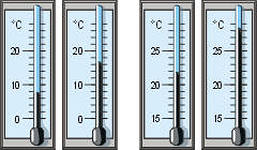 а) грамм      б) ватт       в) ньютон        г) килограмм4. Показание термометра с учетом погрешности измерений равноа) 27±1°С    б) 26±1°С     в)22±0,5°С   г) 28±1°С5. Притяжение между частицами вещества больше… а) в твердом состоянии   б) в жидком состоянии     в) в газообразном состоянии6. Велосипедист за 5 мин проехал 600 м. С какой скоростью он двигался?а) 4 м/с   б)  2 м/с   в) 120 м/с   г) 0,5 м/с7. Керосин массой 40 000 кг  имеет объем 50 м3.  Чему равна его плотность?а) 80 кг/м3     б) 800 кг/м3     в) 8000 кг/м3       г) 8 кг/м38. С какой силой притягивается к земле тело массой 500 г?а) 5 Н   б) 5000 Н    в) 50 Н       г) 0,5 Н9.Какое давление оказывает столб воды высотой 10 м? Плотность воды 1000кг/м3.а) 10 Па    б) 1000 Па    в) 10000 Па     г) 100000 Па10.Два тела одинакового объёма – свинцовое и деревянное - полностью погружены в воду. Наименьшая выталкивающая сила действует на тело … а) деревянное   б) свинцовое   в)  выталкивающая сила одинакова11.Атмосферное давление у подножия горы …а)меньше, чем на вершине  б)больше, чем на вершине  в)такое же, как на вершине12. Каким физическим прибором измеряют силу трения?а) термометром    б) манометром    в)барометром    г) динамометром13. В каком случае совершается механическая работа:а) на столе стоит гиря   б) на пружине висит груз   в) трактор тянет прицеп  14.С крыши здания падает сосулька. Как изменяются следующие физические величины:а) скорость  сосульки                                                                  1) увеличитсяб) кинетическая энергия   сосульки                                          2) уменьшитсяв) потенциальная энергия сосульки                                         3) не изменится15.Определите мощность подъемного крана, который поднял груз  массой 2,5 т на высоту 12 м за 20 сек.Вариант 21. К физическому явлению относится …а) мензурка   б) инерция   в) воздух   г) метр2. Физической величиной является …  а) время     б) молния   в) железо   г) ватт3. Основной единицей измерения силы является …а) мм. рт. ст.    б) ньютон  в) паскаль  г) джоуль4. Показание термометра с учетом погрешности измерений равноа) 16±2°С    б) 16±1°С     в)13±1°С   г) 13±2°С5. При увеличении температуры скорость движения молекул… а) увеличивается      б) уменьшается      в) не изменяется     6. На какое расстояние подняли груз со скоростью 0,6 м/с за 50 сек?  а) 3 м    б) 30 м   в) 48 м    г) 12 м7.Какова масса нефти объемом 0,02 м3 ? Плотность нефти 800 кг/ м3.а) 40кг     б)  16 кг   в) 1,6 кг       г) 1600 кг8. С какой силой бетонная плита массой 2 тонны давит на землю? а) 2Н      б) 20 Н  в) 2000 Н     г) 20000 Н9. Какое давление на пол оказывает шкаф силой тяжести 1500 Н и площадью опоры 3 м²?             а) 300 кПа       б)30 Па      в) 300 Па      г) 4500 Па10. В первом стакане налита вода (плотность 100 кг/м3), во втором стакане – бензин (плотность 710 кг/м3). Высота жидкостей в стаканах одинакова. Давление на дно стакана больше … а) в стакане с водой    б) в стакане с бензином    в) одинаково в обоих стаканах11.Атмосферное давление в шахте … а)меньше, чем на поверхности земли б)больше, чем на поверхности земли  в) такое же, как на поверхности земли12. Каким физическим прибором измеряется давление газа в баллоне?а) термометром   б) манометром     в) барометром   г) динамометром13.В каком случае работа силы тяжести положительна?а) воздушный шар взлетает вверх   б) мяч падает вниз   в) шарик катится по столу   14. Мальчик бросает вертикально вверх мяч. Как изменяются следующие физические величины:а) скорость мяча                                                                                   1) увеличитсяб) кинетическая энергия мяча                                                            2) уменьшитсяв) потенциальная энергия мяча                                                         3) не изменится15.Объем тела 0,002 м3, а его вес в воздухе 16Н. Утонет ли оно в керосине? Плотность керосина 800 кг/м3.Итоговая  контрольная работа в 8 классе  за учебный год.I вариант1. Рассчитайте, какое количество бензина необходимо сжечь, чтобы выделилось 230кДж теплоты. (удельная теплота сгорания бензина 46 МДж/кг)2. Определите напряжение на концах стального провода длиной  и площадью поперечного сечения 0,2 мм2, по которому течет ток 250мА. (удельное сопротивление стали 0,15 (Ом·мм2)/м )3. Определите фокусное расстояние рассеивающей линзы, если предмет находится на расстоянии  от линзы, а его изображение – на расстоянии  от линзы.4. Какое количество теплоты выделится при превращении 400г воды, имеющей температуру 0°С, в лед, температура которого -10°С ? (удельная теплота плавления льда 34·104Дж/кг, удельная теплоемкость льда 2100 Дж/кг·°С)5. Вычислите общее сопротивление, силу тока и напряжение на концах каждого проводника, если напряжение во всей цепи 10В, R1= 4Ом, R2= 6Ом,  R3=2,6Ом.  II вариант1. Определите массу стального молотка, если при его охлаждении от 52°С до 20°С выделилось 300кДж теплоты. (удельная теплоемкость стали 500 Дж/кг·°С )2. Из какого материала сделан провод длиной 100м и площадью поперечного сечения 0,5 мм2, если при напряжении на его концах 6,8В по нему проходит ток 2А?3. Предмет находится на расстоянии  от собирающей линзы, а его действительное изображение на расстоянии . Найдите оптическую силу линзы.4. Какое количество теплоты выделится при превращении 250г стоградусного пара в воду, температура которой 20°С ? (удельная теплота парообразования 2,3 МДж/кг, удельная теплоемкость воды 4200 Дж/кг·°С)5. Рассчитайте общее сопротивление, силу тока и напряжение на концах проводника, если сила тока во всей цепи 6А, а R1= 3Ом, R2= 4Ом,  R3=4Ом.  Итоговая  контрольная работа в 9 классе  за учебный год.Итоговый тест 9 класс. Вариант – 1.А1.  Какая величина среди перечисленных ниже скалярная?Сила;          2) скорость;         3) перемещение;        4) ускорение;      5)путь                    А2.  Дана зависимость координаты от времени при равномерном движении: х=2 + 3t. Чему равны начальная координата и скорость тела?х0 = 2, υ = 3;    2) υ = 2,  х0  = 3;    3)  х0 =2,  υ = 2;    4)  х0 = 3, υ = 3. А3.   Велосипедист начинает движение из состояния покоя и движется прямолинейно равноускоренно. Через 10с после начала движения его скорость становится равной 5м/с. С каким ускорением двигается велосипедист ?50м/с;     2) 10м/с;    3) 5м/с;       4) 2м/с;    5)0,5м/с.А4.  Какая из перечисленных ниже систем является инерциальной? система отсчета, связанная с тормозящим поездом;система, связанная с автомобилем, который прошел 50км;система, связанная с равномерно движущейся шайбой;система, связанная с лыжниками, движущимися вниз по спуску.А5.  Центростремительное ускорение определяется формулой:m· ;    2)   ;   3)    ; 4)    .    А6.  Тело брошено вертикально вниз с высоты 120м со скоростью 10м/с.  Через какое время тело достигнет поверхности Земли?через 6с;     2) через 24с;    3) через 4с;   4) через 8с;   5) через 12с.  А7.  Материальная точка за 2,5мин совершила 120 полных колебаний. Определите период и частоту колебаний.1,25с, 0,8Гц;     2) 0,8с, 1,25Гц;    3)  1,25с, 1,25Гц;    4) 0,8с, 0,8 Гц.А8.  Частота звука  увеличилась в 2 раза. Как изменилась скорость звука в одной и той же среде?увеличилась в 2 раза;  2) уменьшилась в 2 раза;  3)  осталась неизменной.А9.  На какую частицу действует магнитное поле?на движущуюся заряженную;    2)  на движущуюся незаряженную;                 3)на покоящуюся заряженную;     4) на покоящуюся незаряженную.  А10. Электромагнитная индукция – это:явление, характеризующее действие магнитного поля на движущийся заряд;явление возникновения в замкнутом контуре электрического тока при изменении магнитного потока;явление, характеризующее действие магнитного поля на проводник с тором.А11. Какой заряд имеет α- частица?отрицательный;    2) положительный;        3)  нейтральный.А12.  Чему равно число протонов в ядре?A – Z;                                        2) A+ Z;  3)  числу электронов в оболочке атома;     4) массовому числу А.В1. Каков модуль ускорения автомобиля при торможении, если при начальной скорости 54км/ч время торможения до полной остановки5с? Какой путь пройдет автомобиль до полной остановки? В2. Определите длину звуковой волны при частоте 100Гц, если скорость распространения волн равна 340 м/с.В3. Какова сила тока в проводе, если однородное магнитное поле с магнитной индукцией 2 Тл действует на его участок длиной 20см с силой 0,75 Н. угол между направлением линий магнитной индукции и проводником с током 90°. С1. Человек массой 80 кг переходит с носа на корму в лодке длиной 5м. какова масса лодки, если она за время этого перехода переместилась в стоячей воде в обратном направлении на 2м?Вариант – 2.А1. Какая величина среди перечисленных ниже векторная?время;       2)  масса;        3)перемещение;    4)   путь.А2. Дана зависимость координаты от времени при прямолинейном равноускоренном движении:  х = 5t – t2.  Чему равны начальная скорость и ускорение?υ0 = 5м/с, а =1м/с2;                                     2) υ0 = 5м/с, а =2м/с2;  3)υ0 = 5м/с, а = -2м/с2;                                      4) υ0 = -5м/с, а = -2м/с2;   А3  Автомобиль из состояния покоя за 5с достиг скорости 15м/с. С каким ускорением двигался автомобиль?15м/с2;     2) 3 м/с2;    3) 5 м/с2;      4) 10 м/с2;    5) 20 м/с2.А4.  Тело движется равноускоренно и прямолинейно. Равнодействующая всех приложенных к нему сил:не равна нулю, постоянна по модулю и направлению;не равна нулю, постоянна по направлению, но не по модулю;не равна нулю, постоянна по модулю, но не по направлению;равна нулю;равна нулю  или постоянна по модулю и направлению.А5. Какая из перечисленных ниже формул выражает закон всемирного  тяготения? =m ·  ;    2)  F = µ· N;    3)  F =  ;     4)  F = - kx.   А6. Чему равна скорость свободно падающего тела через 4с ?20 м/с;    2) 40 м/с;    3) 60 м/с;      4) 80 м/с.А7.  Определите период и частоту колебаний материальной точки, совершившей 50 полных колебаний за 20с.0,4 с, 2,5 Гц;     2) 20 с, 50 Гц;         3) 2,5 с, 0,4 Гц.А8.  От чего зависит скорость звука в воздухе? 1)от громкости звука;     2) от высоты звука;      3) от температуры;                               4) от скорости  движения источника звука.А9.  Движущийся электрический заряд создает: Только электрическое поле;Как электрическое, так и магнитное поле;Только магнитное поле.А10.  Что показывают четыре вытянутых пальца левой руки при определении силы Ампера ? направление силы индукции поля;направление тока;направление силы Ампера.А11. Нейтроны:имеют заряд, но не имеют массы;имеют массу и заряд;имеют массу, ноне имеют заряда.А12. Какие частицы или излучение имеют наибольшую проникающую способность?α- частицы;    2) β- частицы;   3) γ – частицы.В1.  Уклон длиной 100м лыжник прошел за 20с, двигаясь с ускорением 0,3 м/с2. Какова скорость лыжника в начале и в конце уклона?В2.  Определите длину волны при частоте 200 Гц, если скорость распространения волны равна 340 м/с.В4.  Какова индукция магнитного поля, в котором на проводник с длиной активной части 4 см действует сила 18мН? Сила тока в проводнике 15А. проводник расположен перпендикулярно линиям индукции магнитного поля.С1. С высоты10 м без начальной скорости падает камень. Одновременно с высоты 5м вертикально вверх бросают другой камень. С какой начальной скоростью брошен второй камень, если камни встретились на высоте 1м над землей? Критерии  оценивания.Система оценивания.1. Оценка устных ответов учащихся.Оценка 5 ставится в том случае, если учащийся показывает верное понимание физической сущности рассматриваемых явлений и закономерностей, законов и теорий, дает точное определение и истолкование основных понятий и законов, теорий, а также правильное определение физических величин, их единиц и способов измерения; правильно выполняет чертежи, схемы и графики; строит ответ по собственному плану, сопровождает рассказ новыми примерами, умеет применять знания в новой ситуации при выполнении практических заданий; может устанавливать связь между изучаемым и ранее изученным материалом по курсу физики, а также с материалом усвоенным при изучении других предметов.Оценка 4 ставится в том случае, если ответ ученика удовлетворяет основным требованиям к ответу на оценку 5, но без использования собственного плана, новых примеров, без применения знаний в новой ситуации, без использования связей с ранее изученным материалом, усвоенным при изучении других предметов; если учащийся допустил одну ошибку или не более двух недочетов и может исправить их самостоятельно или с небольшой помощью учителя.Оценка 3 ставится в том случае, если учащийся правильно понимает физическую сущность рассматриваемых явлений и закономерностей, но в ответе имеются отдельные пробелы в усвоении вопросов курса физики; не препятствует дальнейшему усвоению программного материала, умеет применять полученные знания при решении простых задач с использованием готовых формул, но затрудняется при решении задач, требующих преобразования некоторых формул; допустил не более одной грубой и одной негрубой ошибки, не более двух-трех негрубых недочетов.Оценка 2 ставится в том случае, если учащийся не овладел основными знаниями в соответствии с требованиями и допустил больше ошибок и недочетов, чем необходимо для оценки 3.
 2. Оценка письменных контрольных работ.Оценка 5 ставится за работу, выполненную полностью без ошибок и недочетов.Оценка 4 ставится за работу, выполненную полностью, но при наличии не более одной ошибки и одного недочета, не более трех недочетов.Оценка 3 ставится за работу, выполненную на 2/3 всей работы правильно или при допущении не более одной грубой ошибки, не более трех негрубых ошибок, одной негрубой ошибки и трех недочетов, при наличии четырех-пяти недочетов.Оценка 2 ставится за работу, в которой число ошибок и недочетов превысило норму для оценки 3 или правильно выполнено менее 2/3 работы.3. Оценка лабораторных работ.Оценка 5 ставится в том случае, если учащийся выполнил работу в полном объеме с соблюдением необходимой последовательности проведения опытов и измерений; самостоятельно и рационально монтирует необходимое оборудование; все опытыпроводит в условиях и режимах, обеспечивающих получение правильных результатов и выводов; соблюдает требования правил безопасного труда; в отчете правильно и аккуратно выполняет все записи, таблицы, рисунки, чертежи, графики, вычисления, правильно выполняет анализ погрешностей.Оценка 4 ставится в том случае, если учащийся выполнил работу в соответствии с требованиями к оценке 5, но допустил два-три недочета, не более одной негрубой ошибки и одного недочета.Оценка 3 ставится в том случае, если учащийся выполнил работу не полностью, но объем выполненной части таков, что позволяет получить правильные результаты и выводы, если в ходе проведения опыта и измерений были допущены ошибки.Оценка 2 ставится в том случае, если учащийся выполнил работу не полностью и объем выполненной работы не позволяет сделать правильные выводы, вычисления; наблюдения проводились неправильно.В письменных контрольных работах учитывается также,  какую часть работы выполнил   ученикПеречень ошибок.I. Грубые ошибки.1. Незнание определений основных понятий, законов, правил, положений теории, формул, общепринятых символов, обозначения физических величин, единицу измерения.2. Неумение выделять в ответе главное.3. Неумение применять знания для решения задач и объяснения физических явлений; неправильно сформулированные вопросы, задания или неверные объяснения хода их решения, незнание приемов решения задач, аналогичных ранее решенными в классе; ошибки, показывающие неправильное понимание условия задачи или неправильное истолкование решения.4. Неумение читать и строить графики и принципиальные схемы5. Неумение подготовить к работе установку или лабораторное оборудование, провести опыт, необходимые расчеты или использовать полученные данные для выводов.6. Небрежное отношение к лабораторному оборудованию и измерительным приборам.7. Неумение определить показания измерительного прибора.8. Нарушение требований правил безопасного труда при выполнении эксперимента.II. Негрубые ошибки.1.Неточности формулировок, определений, законов, теорий, вызванных неполнотой ответа основных признаков определяемого понятия. Ошибки, вызванные несоблюдением условий проведения опыта или измерений.2.Ошибки в условных обозначениях на принципиальных схемах, неточности чертежей, графиков, схем.3.Пропуск или неточное написание наименований единиц физических величин.4.Нерациональный выбор хода решенияIII. Недочеты.1.Нерациональные записи при вычислениях, нерациональные приемы вычислений, преобразований и решения задач.2.Арифметические ошибки в вычислениях, если эти ошибки грубо не искажают реальность полученного результата.3.Отдельные погрешности в формулировке вопроса или ответа.4.Небрежное выполнение записей, чертежей, схем, графиков.5.Орфографические и пунктуационные ошибки.Инструментарий для оценивания достижений учащихсяКачество учебно-воспитательного процесса отслеживается проводя:- тестирование,- самостоятельные и проверочные работы,- контрольные работы, - зачеты, проверяя:- лабораторные и практические отчѐты, - домашние общие и индивидуальные работы;-творческие работыОценка лабораторных работ.Оценка «5» ставится в том случае, если учащийся выполнил работу в объёме с соблюдением необходимой последовательности проведения опытов и измерений; самостоятельно смонтировал необходимое оборудование, все опыты провел правильно и получил правильные результаты и выводы; соблюдал ТБ труда; в отчёте правильно и аккуратно выполнил все записи,  таблицы, чертежи, схемы, графики и вычисления.Оценка «4» ставится в том случае, если были выполнены требования к оценке «5», но учащийся допустил недочеты и негрубые ошибки.Оценка «3» ставится, если результат выполнения части таков, что позволяет получить правильные выводы, но в ходе проведения опытов и измерений были допущены ошибки.Оценка «2» ставится, если вся работа и опыты проводились неправильноСамоанализ рабочей программыЛист корректировки рабочей программы.СОГЛАСОВАНОПротокол заседания ШМО/ педагогического совета№______ от ______2021_ г.____________ФИО, должностьУТВЕРЖДЕНОПриказ руководителя организации, осуществляющей образовательную деятельность №_____от_______2021_ г_____________ Семейшев А.Л.Составитель /Разработчик программыСедых Владимир ИвановичКвалификация_______-__________Год обученияКол-во часов внеделюКол-во учебныхнедельВсего часов за учебный год7 класс234688 класс234689 класс334102238 часов  курсРазделЭлементы минимального содержания образованияОсновные виды учебной деятельности учащихсяОсновные виды учебной деятельности учащихсяОсновные виды учебной деятельности учащихсяОсновные виды учебной деятельности учащихсяОсновные виды учебной деятельности учащихсяОсновные виды учебной деятельности учащихсяРазделЭлементы минимального содержания образованияПредметные действияМетапредметные результатыМетапредметные результатыМетапредметные результатыМетапредметные результатыМетапредметные результатыРазделЭлементы минимального содержания образованияПредметные действияПознавательные УУДПознавательные УУДРегулятивные УУДРегулятивные УУДКоммуникативные УУДФизика и ее роль в познании окружающего мира.   (4 часа)Физика — наука о природе. Физические явления, вещество, тело, материя. Физические свойства тел. Основные методы изучения, их различие.Понятие о физической величине. Международная система единиц. Простейшие измерительные приборы. Цена деления шкалы прибора. Нахождение погрешности измерения. Современные достижения науки. Роль физики и ученых нашей страны в развитии технического прогресса. Влияние технологических процессов на окружающую среду.Приводить примеры физического тела, явления, различать вещество и тело.Определить цену деления и погрешность.Определять объем жидкости с помощью мензурки.Анализировать, сравнивать, классифицировать и обобщать изученные понятияАнализировать, сравнивать, классифицировать и обобщать изученные понятияПланировать свою индивидуальную образовательную траекторию.Планировать свою индивидуальную образовательную траекторию.Отстаивая свою точку зрения, приводить аргументы, подтверждая их фактамиПервоначальные сведения о строении вещества (6 часов)Представления о строении вещества. Опыты, подтверждающие, что все вещества состоят из отдельных частиц. Молекула — мельчайшаячастица вещества. Размеры молекул. Диффузия в жидкостях, газах и твердых телах. Связь скорости диффузии и температуры тела. Физический смысл взаимодействия молекул. Существование сил взаимного притяжения и отталкивания молекул. Явление смачивания и несмачивания тел. Агрегатные состояния вещества. Особенности трех агрегатных состояний вещества. Объяснение свойств газов, жидкостей и твердых тел на основе молекулярного строения.Приводить примеры, доказывающие существование молекул; определять состав молекул; решать качественные задачи на 1-е положение МКТ.Определять размер малого тела.Решать качественные задачи на данное положение МКТ; доказывать движение молекул; экспериментально доказывать зависимость скорости диффузии от температуры, объяснять смачивание и капиллярные явления.Решение качественных задач.Проектирование и проведение наблюдения природных явлений с использованием необходимых измерительных приборов. Проектирование и проведение наблюдения природных явлений с использованием необходимых измерительных приборов. Выдвигать версии решения проблемы, осознавать конечный результат, выбирать из предложенных средств и искать самостоятельно  средства достижения цели.Выдвигать версии решения проблемы, осознавать конечный результат, выбирать из предложенных средств и искать самостоятельно  средства достижения цели.Уметь признавать ошибочность своего мнения (если оно таково) и корректировать его.Взаимодействие тел (21 час).Механическое движение. Относительность движения. Траектория. Путь. Равномерное движение. Скорость. Средняя скорость. Инерция. Инертность тел. Взаимодействие тел. Масса – скалярная величина. Плотность вещества. Сила – векторная величина. Движение и силы.Сила тяжести. Сила упругости. Сила трения.Приводить примеры различных видов движения, материальной точки, доказывать относительность движения, пути, траектории.Применять формулы скорости, описывать движение по графику скорости, определять скорость по графику, строить график скорости и движения; переводить единицы измерения скорости в СИ.Решать задачи на данные формулы.Решать графические задачи.Сравнивать массы тел при их взаимодействии.Приводить примеры движения по инерции; решать задачи по теме.Определять плотность по таблице; переводить единицы плотности в СИ.Решать задачи 1 и 2 уровней на расчет плотности, массы, объема; работать с табличными данными.Работать с весами, мензуркой. Проводить расчет плотности и работать с таблицей плотности.Задачи 2 и 3 уровня. Пользоваться динамометром.Графически изображать силу и находить равнодействующую нескольких сил. Изображать графически силу упругости,  ее рассчитывать, измерять.Графически изображать силу тяжести и рассчитывать ее.Различать массу тела и вес тела; определять вес тела с помощью динамометра, графически изображать вес.Градуировать пружину и измерять силы динамометром.Изображать графически силу трения, измерять силу трения.Представлять  информацию в виде  конспектов, таблиц, схем, графиков.Представлять  информацию в виде  конспектов, таблиц, схем, графиков.Выдвигать версии решения проблемы, осознавать конечный результат, выбирать из предложенных средств и искать самостоятельно  средства достижения цели.Выдвигать версии решения проблемы, осознавать конечный результат, выбирать из предложенных средств и искать самостоятельно  средства достижения цели.Уметь взглянуть на ситуацию с иной позиции и договариваться с людьми иных позиций.Давление твердых тел, жидкостейи газов (23 часа).Давление. Атмосферное давление. Закон Паскаля. Закон Архимеда. Условия плавания тел.Условия равновесия  твердого телаРешать качественные задачи; эксперимент по определению давления бруска.Решать качественные задачи; проводить опыты на закон Паскаля.Решать качественные задачи; приводить примеры применения акваланга и глубинных аппаратов.Решать расчетные задачи 1 и 2 уровня.Приводить примеры практического применения сообщающихся сосудов.Пользоваться барометром-анероидом.Решение качественных задач.Пользоваться  манометрами.Объяснение причины возникновения архимедовой силы.Определять силу Архимеда. Работа с таблицей; Выяснять условия плавания тел. Проведение опыта.Устанавливать причинно-следственные связи.Проводить самоконтроль.Умение выделять главное.Уметь делать вывод.Планировать свою индивидуальную образовательную траекторию.Планировать свою индивидуальную образовательную траекторию.Учиться критично относиться к своему мнению, уметь признавать ошибочность своего мненияУчиться критично относиться к своему мнению, уметь признавать ошибочность своего мненияЭнергия. Работа. Мощность(14 часов).Энергия. Кинетическая энергия. Потенциальная энергия. Закон сохранения механической энергии. Работа. Мощность. Простые механизмы. Коэффициент полезного действия. Решать задачи 1 и 2 уровня.Решать качественные задачи на виды и превращения механической энергии.Изображать рычаг графически; определять плечо силы. Формулировать условие равновесие рычага.Выполнять опыт и проверить условие равновесие рычага. Приводить примеры полезной и затраченной работы.Устанавливать причинно-следственные связи.Умение проводить опыты, делать выводы, обобщать.Проводить самоконтроль.Давать оценку своим личностным качествам и чертам характераДавать оценку своим личностным качествам и чертам характераУметь работать   в малых группахУметь работать   в малых группахТематическое планированиеЭлементы минимального содержания образованияОсновные виды учебной деятельности учащихсяОсновные виды учебной деятельности учащихсяОсновные виды учебной деятельности учащихсяОсновные виды учебной деятельности учащихсяТематическое планированиеЭлементы минимального содержания образованияПредметные действияМетапредметные результатыМетапредметные результатыМетапредметные результатыТематическое планированиеЭлементы минимального содержания образованияПредметные действияПознавательные УУДРегулятивные УУДКоммуникативные УУД«Тепловые явления» (26 часов).Тепловое равновесие. Температура. Внутренняя энергия. Работа и теплопередача. Вид теплопередачи. Количество теплоты. Испарение и конденсация. Кипение. Влажность воздуха. Плавление и кристаллизация. Закон сохранения энергии в тепловых процессах.          Преобразование энергии в  тепловых машинах. КПД тепловой машины. Экологические проблемы теплоэнергетики.Уметь изменять внутреннюю энергию тела различными способами.Уметь объяснять различные виды теплопередачи на основе МКТ и объяснять применение различных видов теплопередачи. Уметь рассчитывать внутреннюю энергию. Уметь измерять температуру.Рассчитывать количество теплоты. Уметь определять удельную теплоемкость твердого тела.Применять закон сохранения энергии. Уметь применять уравнение теплового баланса. Объяснять агрегатные состояния вещества на основе МКТ.Пользоваться таблицами, рассчитывать количество теплоты при данных фазовых переходах, объяснять процессы на основе МКТ. Пользоваться таблицами, объяснять     процессы на основе МКТ. Уметь измерять и рассчитывать влажность воздуха. Объяснять работу турбины, рассчитывать КПД тепловых двигателей.Работать с книгой, проводить наблюдения.Устанавливать причинно-следственные связи.Уметь интерпретировать.Уметь проводить эксперимент.Уметь обобщать.Организовывать и проводить самоконтроль.Уметь работать по алгоритму.Формулируют познавательную цель, составляют план и последовательность действий в соответствии с ней.Ставят учебную задачу на основе соотнесения того, что уже известно и усвоено, и того, что еще неизвестноПланируют общие способы работы. Используют адекватные языковые средства для отображения своих чувств, мыслей и побуждений.Учатся аргументировать свою точку зрения, спорить и отстаивать свою позицию невраждебным для оппонентов образомЭлектрические и электромагнитные явления (29 часов).Электризация тел. Электрический заряд. Два вида электрических зарядов. Закон сохранения электрического заряда. Электрическое поле.                  Постоянный электрический ток. Сила тока. Электрическое сопротивление. Электрическое напряжение. Проводники, диэлектрики и полупроводники. Закон Ома для участка электрической цепи. Работа и мощность электрического тока. Закон Джоуля – Ленца. Конденсатор. Правила безопасности при работе с источниками электрического тока. Постоянные магниты. Взаимодействие магнитов. Магнитное поле постоянного тока. Действие магнитного поля на проводник с током.        Электродвигатель постоянного токаОпределять знаки электрических зарядов взаимодействующих тел.Уметь определять количество электронов в атоме, число протонов и нейтронов в ядре, составлять ядерные реакции.Объяснять распределение электрических зарядов при различных способах электризации.Изображать силовые линии электрического поля, рассчитывать электрическую силу.Объяснять процессы, связанные с электрически заряженными телами.Определять направление тока, объяснять  работу и назначение источников тока.Чертить электрические схемы и собирать простейшие электрические цепи.Рассчитывать силу тока  и пользоваться амперметром.Собирать       электрическую цепь и измерять силу тока. Пользоваться вольтметром, рассчитывать напряжение.Собирать электрическую цепь и измерять вольтметром  напряжение.Рассчитывать сопротивление; объяснять, почему проводник имеет сопротивление; определять удельное сопротивление по таблице.Решать задачи на закон Ома.Пользоваться амперметром, вольтметром, экспериментально определять сопротивление проводника.Сравнивать сопротивления проводников по их вольт-амперным характеристикам.Определять напряжение, силу тока и сопротивление при последовательном соединении проводников.Определять напряжение, силу тока и сопротивление при параллельном соединении проводников.Рассчитывать работу и мощность тока экспериментально, аналитически. Определять полюса магнита, направление магнитных силовых линий.Увеличивать магнитное действие тока, определять направление магнитных силовых линий соленоида.Определять направление силы Ампера, тока, магнитного поля, объяснять работу кинескопа и генератора.Объяснять работу электродвигателя и электроизмерительных приборов. Объяснять принципы работы конденсаторов различных типов.Применять полученные знания.Работать с книгой, проводить наблюдения.Устанавливать причинно-следственные связи.Уметь интерпретировать.Уметь проводить эксперимент.Уметь обобщать.Организовывать и проводить самоконтроль.Уметь работать по алгоритму.Принимают  и сохраняют познавательную цель, регулируют процесс  выполнения учебных действий.Осознают качество и уровень усвоения.  Выделяют и осознают то, что уже усвоено и что еще подлежит усвоениюУчатся аргументировать свою точку зрения, спорить и отстаивать свою позицию невраждебным для оппонентов образом.Работают в группе, устанавливают рабочие отношения, учатся эффективно сотрудничать и способствовать продуктивной кооперацииСветовые явления (13 часов).Свет – электромагнитная волна. Прямолинейное распространение света. Отражение и преломление света. Плоское зеркало. Линзы. Фокусное расстояние и оптическая сила линзы. Оптические приборы. Дисперсия света.Различать источники света.Объяснять образование тени и полутени, затмения.Строить ход отраженного луча, обозначать углы падения и отражения; строить изображение предмета в зеркале.Строить ход преломленных лучей, объяснять явления, связанные с преломлением света; обозначать угол преломления.Строить изображение предмета в линзе; рассчитывать фокусное расстояние и оптическую силу линзы.Экспериментально определять фокусное расстояние и оптическую силу линзы.Объяснять работу глаза; назначение и действие очков.Уметь сравниватьУстанавливать причинно-следственные связи.Проводить наблюдения.Выделять главное.Проводить взаимоконтроль и самоконтроль.Проводить эксперимент.Уметь обобщать.Самостоятельно формулируют познавательную цель и строят действия в соответствии с нейОбщаются и взаимодействуют с партнерами по совместной деятельности или обмену информациейТематическое планированиеЭлементы минимального содержания образованияОсновные виды учебной деятельности учащихсяОсновные виды учебной деятельности учащихсяОсновные виды учебной деятельности учащихсяОсновные виды учебной деятельности учащихсяТематическое планированиеЭлементы минимального содержания образованияПредметные действияМетапредметные результатыМетапредметные результатыМетапредметные результатыТематическое планированиеЭлементы минимального содержания образованияПредметные действияПознавательные УУДРегулятивные УУДКоммуникативные УУДЗаконы взаимодействия и движения тел(34 часа).Материальная точка как модель физического тела. Относительность механического движения. Геоцентрическая и гелиоцентрическая системы мира. Система отсчета. Физические величины, необходимые для описания движения, и взаимосвязь между ними (путь, перемещение, скорость, ускорение, время движения). Равномерное и равноускоренное прямолинейное движение. Графики зависимости кинематических величин от времени при равномерном и равноускоренном движении. Равномерное движение по окружности. Искусственные спутники Земли. Первая космическая скорость. Импульс. Закон сохранения импульса. Реактивное движение. Механическая работа. Мощность. Энергия. Потенциальная и кинетическая энергия. Превращение одного вида механической энергии в другой. Закон сохранения полной механической энергии.Уметь доказывать на примерах относительность движения; уметь на примерах различать, является тело материальной точкой или нет.Уметь определять перемещение тела. Различать путь, перемещение, траекторию.Уметь описывать движение по его графику и аналитически.Уметь решать ОЗМ для различных видов движения.Уметь определять скорость и перемещение.Уметь рассчитывать характеристики равноускоренного движения.Определять ИСО, объяснять явления, связанные с явлением инерции.Определять силу.Определять силы взаимодействия двух тел.Уметь рассчитывать ускорение свободного падения.Объяснять природные явления, связанные с силами всемирного тяготения.Уметь определять характеристики равномерного движения тела по окружности.Уметь выводить формулу первой космической скорости.Определять замкнутую систему, применять закон сохранения импульса к объяснению явлений.Уметь объяснять реактивное движение и его применение.Уметь выделять главное, различать.Уметь представлять информацию графически.Уметь работать по образцу.Устанавливать причинно-следственные связи. Уметь применять теоретические знания на практике.Уметь обобщать, анализировать.Логическое мышление, Уметь составлять рассказ по плану.Уметь составлять конспект.Умение работать самостоятельно.Ставят учебную задачу на основе соотнесения того, что уже известно и усвоено, и того, что еще неизвестно.Сличают способ и результат своих действий с заданным эталоном, обнаруживают отклонения и отличия от эталонаУчатся организовывать и планировать учебное сотрудничество с учителем и сверстниками .Работают в группеМеханические колебания и волны. Звук.  (16 часов)Колебательное движение. Свободные колебания. Амплитуда, период, частота, фаза.      Математический маятник. Формула периода  колебаний математического маятника. Колебания груза на пружине. Формула периода колебаний пружинного маятника.           Превращение энергии при колебательном движении. Вынужденные колебания. Резонанс.        Распространение колебаний в упругих средах. Поперечны и продольные волны. Длина волны. Связь длины волны со скорость ее распространения и периодом ( частотой)          Звуковые волны. Скорость звука. Громкость и высота звука. Эхо. Акустический резонанс. Ультразвук и его применение.Уметь приводить примеры колебательного движения Уметь различать различные виды механических колебаний. Уметь выяснять условия возникновения и существования колебаний.Уметь описывать превращение энергии при свободных колебаниях.Уметь строить график, выводить  уравнение гармонического колебания.Уметь рассчитывать период колебаний.Уметь описывать колебания по графику.Уметь по резонансным кривым сравнивать трение в системах; различать определение и условие резонанса.Различать типы волн; рассчитывать длину и скорость волны.Уметь выделять главное, сравнивать, различать.Уметь анализировать.Уметь выделять существенное.Ставят учебную задачу на основе соотнесения того, что уже известно и усвоено, и того, что еще неизвестноИспользуют адекватные языковые средства для отображения своих чувств, мыслей и побужденийЭлектромагнитное поле (25 час).Магнитное поле. Индукция магнитного поля. Магнитное поле прямого тока. Магнитное поле катушки с током. Постоянные магниты. Магнитное поле постоянных магнитов. Магнитное поле Земли. Взаимодействие магнитов. Действие магнитного поля на проводник с током. Электрический двигатель. Однородное и неоднородное магнитное поле. Правило буравчика. Обнаружение магнитного поля. Действие магнитного поля на проводник с током и движущуюся заряженную частицу. Сила Ампера и сила Лоренца. Правило левой руки. Магнитный поток. Опыты Фарадея. Электромагнитная индукция. Направление индукционного тока. Правило Ленца. Явление самоиндукции. Электромагнитные колебания. Колебательный контур. Переменный ток. Генератор переменного тока. Преобразования энергии в электрогенераторах. Трансформатор. Передача электрической энергии на расстояние. Электромагнитное поле. Электромагнитные волны. Скорость распространения электромагнитных волн. Влияние электромагнитных излучений на живые организмы. Получение электромагнитных колебаний. Принципы радиосвязи и телевидения. Электромагнитная природа света.Уметь пользоваться правилом буравчика и графически изображать  магнитное поле.Решать   задачи на расчет силы Ампера и силы Лоренца. Объяснять работу громкоговорителя, электроизмерительных приборов.Уметь объяснять применение силы Лоренца.Уметь применять законы к решению задач.Объяснять явления, связанные с явлением электромагнитной индукции. Объяснять явления, связанные с явлением электромагнитной индукции.Доказывать универсальность основных закономерностей волновых процессов для волн любой природы.Объяснять вид интерференционной картины в монохроматическом свете.Уметь составлять конспект.Уметь работать самостоятельно.Уметь анализировать, интерпретировать.Уметь выделять главное.Уметь применять теорию на практике.Уметь  делать выводы.Уметь сравнивать.Уметь обобщать.Предвосхищают результат и уровень усвоения (какой будет результат?) .Самостоятельно формулируют познавательную цель и строят действия в соответствии с нейИспользуют адекватные языковые средства для отображения своих чувств, мыслей и побуждений.Работают в группе.Строение атома и атомного ядра.   (18 часов).Строение атомов. Планетарная модель атома. Поглощение и испускание света атомами. Происхождение линейчатых спектров. Опыты Резерфорда. Радиоактивность как свидетельство сложного строения атомов. Альфа-, бета- и гамма-излучения. Радиоактивные превращения атомных ядер. Сохранение зарядового и массового чисел при ядерных реакциях. Период полураспада. Закон радиоактивного распада. Экспериментальные методы исследования частиц. Протонно-нейтронная модель ядра. Физический смысл зарядового и массового чисел. Изотопы. Правила смещения для альфа- и бета-распада при ядерных реакциях. Энергия связи частиц в ядре. Деление ядер урана. Цепная реакция. Ядерная энергетика. Экологические проблемы работы атомных электростанций. Дозиметрия. Влияние радиоактивных излучений на живые организмы. Термоядерная реакция. Источники энергии Солнца и звезд.Доказывать сложность строения атома; объяснять модель атома водорода по Бору.Объяснять свойства излучения.Объяснять работу счетчиков.Рассчитывать энергию связи и дефект масс.Рассчитывать энергетический выход ядерных реакций.Объяснять применение ядерной энергии и ядерного излучения.Уметь  выделять главное.Уметь работать самостоятельно.Уметь работать с дополнительной литературой.Уметь делать выводы.Уметь интерпретировать.Уметь обобщать, анализировать.Выделяют и осознают то, что уже усвоено и что еще подлежит усвоениюУчатся действовать с учетом позиции другого и согласовывать свои действияСтроение и эволюция Вселенной (4 часа)Геоцентрическая и гелиоцентрическая системы мира. Состав, строение и происхождение Солнечной системы. Физическая природа небесных тел Солнечной системы. Планетыи малые тела Солнечной системы. Строение, излучение и эволюция Солнца и звезд. Строение и эволюция Вселенной. Гипотеза Большого взрыва. Различать основные признаки суточного вращения звёздного неба, движения Луны, Солнца и планет относительно звёзд; Понимать различия между гелиоцентрической и геоцентрической системами мира.Извлекают необходимую информацию из прослушанных текстов различных жанров, выбирают смысловые единицы текста и устанавливать отношения между нимиСтавят учебную задачу на основе соотнесения того, что уже известно и усвоено, и того, что еще неизвестно Проявляют готовность к обсуждению разных точек зрения и выработке общей (групповой) позициил/рприм. срокик/рприм. сроки№1 Определение цены деления измерительного прибораВходнаял/рприм. срокик/рприм. сроки№2 Измерение размеров малых тел-л/рприм. срокик/рприм. сроки№3 Измерение массы на рычажных весах№1 Механическое движение. Масса. Плотность№4 Измерение объема твердого тела№2 Сила. Равнодействующая сила№5 Измерение плотности твёрдого тела№6 Градуирование пружины и измерение сил динамометромл/рприм. срокик/рприм. сроки№7 Определение выталкивающей силы, действующей на погруженное в жидкость тело№3 Давление. Закон Паскаля.№8 Выяснение условий плавания тела№4 Архимедова силал/рприм. срокик/рприм. сроки№9 Выяснение условий равновесия рычага№5 Работа. Мощность. Энергия№10 Определение КПД при подъёме тела по наклонной плоскостиИтоговаял/рсрокик/рсрокиВходная№1 Сравнение количеств теплоты при смешивании воды разной температуры№1 Тепловые явления №2 Измерение удельной теплоемкости твердого тела№2 Изменение агрегатных состояний веществал/рприм. срокик/рприм. сроки№3 Сборка эл. цепи и измерение силы тока в ее различных участках№4 Измерение напряжения на различных участках эл. цепи№3 Электрический ток. Электрические явления№5 Регулирование силы тока реостатом№6 Определение сопротивления проводника при помощи вольтметра и амперметра№7 Измерение мощности и работы эл. тока в электрической лампел/рприм. срокик/рприм. сроки№8 Сборка электромагнита и испытание его действия№9 Изучение электрического двигателя постоянного токал/рприм. срокик/рприм. сроки№10 Получение изображения при помощи линзы№4 Световые явленияИтоговаял/рприм. срокик/рприм. сроки№1 Исследование равноускоренного движения без начальной скоростиВходной тест№1 «Прямолинейное равномерное движение»  №2 «Измерение ускорения свободного падения».№2 «Кинематикаматериальной точки»№3 «Силы в механике. Законы
Ньютона»№4. «Динамика материальной
точки».л/рприм. срокик/рприм. сроки№3 Исследование зависимости частоты и периода свободных колебаний нитяного маятника от его длины№ 5 «Механические колебания. Звук».л/рприм. срокик/рприм. сроки№4 Изучение явления электромагнитной индукции№6 «Электромагнитное поле».№5 «Наблюдение сплошного и линейчатых спектров испускания».№6 «Электромагнитное поле».л/рприм. срокик/рприм. сроки№ 6 «Измерение естественного
радиационного фона дозиметром».	№ 7 «Строение атома и атомного ядра»№7 Изучение деления ядра урана по готовым фотографиям треков 	№ 7 «Строение атома и атомного ядра»№8 «Оценка периода полураспада находящихся в
воздухе продуктов распада газа
радона».	№ 7 «Строение атома и атомного ядра»№9 Изучение треков заряженных частиц по готовым фотографиям	№ 7 «Строение атома и атомного ядра»Раздел 5. Строение и эволюция Вселенной. ( 4 часа)Раздел 5. Строение и эволюция Вселенной. ( 4 часа)Раздел 5. Строение и эволюция Вселенной. ( 4 часа)Раздел 5. Строение и эволюция Вселенной. ( 4 часа)Раздел 6. Повторение - 5чРаздел 6. Повторение - 5чРаздел 6. Повторение - 5чРаздел 6. Повторение - 5чПробный экзамен по форме ОГЭ.1. Броуновское движение. Диффузия. 2. Поверхностное натяжение, капиллярность. 3. Манометр. 4. Строение атмосферы Земли. 5. Атмосферное давление. 6. Барометр-анероид. 7. Виды деформаций I. 8. Виды деформаций II. 9. Глаз как оптическая система. 10. Оптические приборы. 11. Измерение температуры. 12. Внутренняя энергия. 13. Теплоизоляционные материалы. 14. Плавление, испарение, кипение. 15. Двигатель внутреннего сгорания. 16. Двигатель постоянного тока. 17. Траектория движения. 18. Относительность движения. 19. Второй закон Ньютона. 20. Реактивное движение. 21. Космический корабль «Восток». 22. Работа силы. 23. Механические волны. 24. Приборы магнитоэлектрической системы. 25. Схема гидроэлектростанции. 26. Трансформатор. 27. Передача и распределение электроэнергии. 28. Динамик. Микрофон. 29. Модели строения атома. 30. Схема опыта Резерфорда.31. Цепная ядерная реакция. 32. Ядерный реактор. 33. Звезды. 34. Солнечная система. 35. Затмения. 36. Земля — планета Солнечной системы. Строение Солнца. 37. Луна. 38. Планеты земной группы. 39. Планеты-гиганты. 40. Малые тела Солнечной системы.№ п/пТема урока.Тип урокаТип урокаТип урокаПланируемые результаты(в соответствии с ФГОС)Планируемые результаты(в соответствии с ФГОС)Планируемые результаты(в соответствии с ФГОС)Планируемые результаты(в соответствии с ФГОС)Планируемые результаты(в соответствии с ФГОС)Планируемые результаты(в соответствии с ФГОС)Планируемые результаты(в соответствии с ФГОС)Дата проведения Дата проведения Дата проведения Дата проведения Домашнее задание№ п/пТема урока.Тип урокаТип урокаТип урокаПонятияПонятияПонятияПонятияПредметныерезультатыМетапредметные (УУД, работа с текстом)Личностные результаты план план  факт  факт123334444567Введение. Физика и физические методы изучения природы (4часа)Введение. Физика и физические методы изучения природы (4часа)Введение. Физика и физические методы изучения природы (4часа)Введение. Физика и физические методы изучения природы (4часа)Введение. Физика и физические методы изучения природы (4часа)Введение. Физика и физические методы изучения природы (4часа)Введение. Физика и физические методы изучения природы (4часа)Введение. Физика и физические методы изучения природы (4часа)Введение. Физика и физические методы изучения природы (4часа)Введение. Физика и физические методы изучения природы (4часа)Введение. Физика и физические методы изучения природы (4часа)7а7б7а7б1/1Первичный инструктаж по ТБ.Что изучает физика. Наблюдения и опыты.Изучение нового материалаИзучение нового материалаИзучение нового материалапредмет физикафизические явленияфизические теламатерия, вещество, полепредмет физикафизические явленияфизические теламатерия, вещество, полеовладение научной терминологией наблюдать и описывать физические явленияовладение научной терминологией наблюдать и описывать физические явленияовладение научной терминологией наблюдать и описывать физические явленияформирование учебно-познавательного интереса к новому материалу, способам решения новой задачиосознание важности изучения физики, проведение наблюдения,формирование познавательных интересов §2/2Физические величины. Погрешность измерений.Изучение нового материалаИзучение нового материалаИзучение нового материалафизическая величинацена деления шкалыпогрешность измеренияфизическая величинацена деления шкалыпогрешность измеренияформирование научного типа мышленияформирование научного типа мышленияформирование научного типа мышленияформирование умений работы с физическими величинамиубежденность в возможности познания природы3/3Лабораторная работа№ 1	,,Определение цены деления измерительного прибора».Закрепление Закрепление Закрепление физическая величинацена деления шкалыпогрешность измеренияфизическая величинацена деления шкалыпогрешность измеренияовладение практическими умениями определять цену деления прибораоценивать границы погрешностей результатововладение практическими умениями определять цену деления прибораоценивать границы погрешностей результатововладение практическими умениями определять цену деления прибораоценивать границы погрешностей результатовцелеполагание, планирование пути достижения цели,формирование умений работы с физическими приборами, формулировать выводы по данной л.р.осуществлять взаимный контроль, устанавливать разные точки зрения, принимать решения, работать в групперазвитие внимательности аккуратности4/4Физика и техника. Входная контрольная работаПовторение Повторение Повторение И. НьютонДж. МаксвеллС.П. КоролевЮ.А. Гагарин и др.И. НьютонДж. МаксвеллС.П. КоролевЮ.А. Гагарин и др.формирование убеждения в высокой ценности науки в развитии материальной и духовной культуры людейкоммуникативные умения докладывать о результатах своего исследованияформирование убеждения в высокой ценности науки в развитии материальной и духовной культуры людейкоммуникативные умения докладывать о результатах своего исследованияформирование убеждения в высокой ценности науки в развитии материальной и духовной культуры людейкоммуникативные умения докладывать о результатах своего исследованияосновы прогнозирования, аргументировать свою точку зренияоценивать ответы одноклассников, осуществлять расширенный поиск информацииформирование ценностных отношений друг к другу, учителю, авторам открытий и изобретенийПервоначальные сведения о строении вещества (6 часов)Первоначальные сведения о строении вещества (6 часов)Первоначальные сведения о строении вещества (6 часов)Первоначальные сведения о строении вещества (6 часов)Первоначальные сведения о строении вещества (6 часов)Первоначальные сведения о строении вещества (6 часов)Первоначальные сведения о строении вещества (6 часов)Первоначальные сведения о строении вещества (6 часов)Первоначальные сведения о строении вещества (6 часов)Первоначальные сведения о строении вещества (6 часов)Первоначальные сведения о строении вещества (6 часов)5/1Строение вещества. Молекулы.Изучение нового материалаИзучение нового материалаИзучение нового материаламатериальность объектов и предметовмолекулаатомыматериальность объектов и предметовмолекулаатомыматериальность объектов и предметовмолекулаатомыучаствовать в дискуссии, кратко и точно отвечать на вопросы, использовать справочную литературу и другие источники информации.участвовать в дискуссии, кратко и точно отвечать на вопросы, использовать справочную литературу и другие источники информации.понимание различий между исходными фактами и гипотезами для их объяснения, овладение универсальными учебными действиями на примерах гипотез для объяснения известных фактов устанавливать причинно-следственные связи, строить логическое рассуждение6/2Лабораторная работа         № 2«Измерение размеров малых тел»Закрепление Закрепление Закрепление метод рядовметод рядовметод рядововладение умением пользования методом рядов при измерении размеров малых телсамостоятельность в приобретении новых знаний и практических умений;получение представления о размерах молекуловладение умением пользования методом рядов при измерении размеров малых телсамостоятельность в приобретении новых знаний и практических умений;получение представления о размерах молекулсамостоятельно контролировать свое время, адекватно оценивать правильность своих действий, вносить коррективысоблюдать технику безопасности, ставить проблему, выдвигать гипотезу,  самостоятельно проводить измерения, делать умозаключенияразвитие внимательности собранности и аккуратности7/3Диффузия  в газах, жидкостях и твердых телахКомбинированный Комбинированный Комбинированный диффузияхаотичное движениедиффузияхаотичное движениедиффузияхаотичное движениевыдвигать постулаты о причинах движения молекул, описывать поведение молекул в конкретной ситуациивыдвигать постулаты о причинах движения молекул, описывать поведение молекул в конкретной ситуацииразвитие монологической и диалогической речи, умения выражать свои мысли и способности выслушивать собеседника, понимать его точку зрения, признавать право другого человека на иное мнение;объяснять явления, процессы происходящие в твердых телах, жидкостях и газахубедиться в возможности познания природы8/4Взаимное притяжение и отталкивание молекулКомбинированный Комбинированный Комбинированный взаимное притяжение,отталкиваниекапиллярностьсмачиваниене смачиваниевзаимное притяжение,отталкиваниекапиллярностьсмачиваниене смачиваниевзаимное притяжение,отталкиваниекапиллярностьсмачиваниене смачиваниеовладение знаниями о взаимодействии молекулустановление указанных фактов, объяснение конкретных ситуацийовладение знаниями о взаимодействии молекулустановление указанных фактов, объяснение конкретных ситуацийанализировать и перерабатывать полученную информацию в соответствии с поставленными задачами, выделять основное содержание прочитанного текста, находить в нем ответы на поставленные вопросы и излагать его;наблюдать, выдвигать гипотезы, делать умозаключениясамостоятельность в приобретении новых знаний и практических умений;9/5Агрегатные состояния вещества. Различия в строении веществ.Изучение нового материалаИзучение нового материалаИзучение нового материалаобъем, форма телакристаллыобъем, форма телакристаллыобъем, форма телакристаллысоздание модели строения твердых тел, жидкостей, газовсоздание модели строения твердых тел, жидкостей, газованализировать свойства телописывать строение конкретных тел10/6«Сведения о веществе» повторительно-обобщающий урок. Решение задачОбобщение и повторение Обобщение и повторение Обобщение и повторение участвовать в дискуссии, кратко и точно отвечать на вопросы, использовать справочную литературу и другие источники информации.участвовать в дискуссии, кратко и точно отвечать на вопросы, использовать справочную литературу и другие источники информации.освоение приемов действий в нестандартных ситуациях, овладение эвристическими методами решения проблем;мотивация образовательной деятельностиВзаимодействие тел (21 час)Взаимодействие тел (21 час)Взаимодействие тел (21 час)Взаимодействие тел (21 час)Взаимодействие тел (21 час)Взаимодействие тел (21 час)Взаимодействие тел (21 час)Взаимодействие тел (21 час)Взаимодействие тел (21 час)Взаимодействие тел (21 час)Взаимодействие тел (21 час)11/1Механическое движение. Равномерное и неравномерное движение.Изучение нового материалаИзучение нового материалаИзучение нового материалаотносительностьмеханическое движениесостояние покоятело отсчетаматериальная точкатраекторияпройденный путьравномерноенеравномерноеотносительностьмеханическое движениесостояние покоятело отсчетаматериальная точкатраекторияпройденный путьравномерноенеравномерноеотносительностьмеханическое движениесостояние покоятело отсчетаматериальная точкатраекторияпройденный путьравномерноенеравномерноеформирование представлений о механическом движении тел и его относительностиформирование представлений о механическом движении тел и его относительностиприобретение опыта анализа и отбора информации с использованием различных источников и новых информационных технологий для решения познавательных задач;овладение средствами описания  движения, провести классификацию движений по траектории и путиформировать умения выполнять рисунки, аккуратно и грамотно делать записи в тетрадях12/2Скорость. Единицы скорости. Комбинированный Комбинированный Комбинированный скоростьпутьвремяскалярная величинавекторная величинасредняя скоростьскоростьпутьвремяскалярная величинавекторная величинасредняя скоростьскоростьпутьвремяскалярная величинавекторная величинасредняя скоростьпредставить результаты измерения в виде таблиц, графиковсамостоятельность в приобретении новых знаний и практических умений;обеспечения безопасности своей жизнипредставить результаты измерения в виде таблиц, графиковсамостоятельность в приобретении новых знаний и практических умений;обеспечения безопасности своей жизниадекватно реагировать на нужды других, планировать исследовательские действия, оформлять результаты измерений, расчетов.соблюдение техники безопасности, ставить проблему, выдвигать гипотезу,  самостоятельно проводить измерения, делать умозаключения;развитие внимательности собранности и аккуратности13/3Расчет пути и времени движения. Решение задач.Закрепление Закрепление Закрепление графики зависимости скорости и пути от времениграфики зависимости скорости и пути от времениграфики зависимости скорости и пути от временина основе анализа задач выделять физические величины, формулы, необходимые для решения и проводить расчеты применять теоретические знания по физике на практике, решать физические задачи на применение полученных знаний;на основе анализа задач выделять физические величины, формулы, необходимые для решения и проводить расчеты применять теоретические знания по физике на практике, решать физические задачи на применение полученных знаний;формирование эффективных групповых обсуждений, развитие внимательности собранности и аккуратностиразвитие межпредметных связейформирование умения определения одной характеристики движения через другие14/4Явление инерции. Решение задач.Комбинированный Комбинированный Комбинированный действие другого телаинерцияГ. Галилейдействие другого телаинерцияГ. Галилейдействие другого телаинерцияГ. Галилейумения применять теоретические знания по физике на практике, решать физические задачи на применение полученных знаний;формирование ценностных отношений друг к другу, учителю, авторам открытий, результатам обучения.умения применять теоретические знания по физике на практике, решать физические задачи на применение полученных знаний;формирование ценностных отношений друг к другу, учителю, авторам открытий, результатам обучения.развитие умения выражать свои мысли и способности выслушивать собеседника, понимать его точку зренияформировать умение наблюдать и характеризовать физические явления, логически мыслить15/5Взаимодействие тел. Решение задачИзучение нового материала Изучение нового материала Изучение нового материала взаимодействиеизменение скоростивзаимодействиеизменение скоростивзаимодействиеизменение скоростиформирование умения выделять взаимодействие среди механических явлений;объяснять явления природы и техники с помощью взаимодействия телформирование умения выделять взаимодействие среди механических явлений;объяснять явления природы и техники с помощью взаимодействия телразвитие монологической и диалогической речиовладение универсальными учебными действиями для объяснения известных фактовразвитие умений и навыков применения полученных знаний для решения практических задач повседневной жизни16/6Масса тела. Единицы массы. Измерение массы.Комбинированный Комбинированный Комбинированный более инертноменее инертноинертностьмасса теламиллиграмм, грамм, килограмм, тоннаболее инертноменее инертноинертностьмасса теламиллиграмм, грамм, килограмм, тоннаболее инертноменее инертноинертностьмасса теламиллиграмм, грамм, килограмм, тоннапродолжить формирование умения характеризовать взаимодействие телпродолжить формирование умения характеризовать взаимодействие телосвоение приемов действий в нестандартных ситуациях, овладение эвристическими методами решения проблем;мотивация образовательной деятельности школьников на основе личностно ориентированного подхода;17/7Лабораторная работа№ 3,,Измерение массы тела на рычажных весах»Закрепление  Закрепление  Закрепление  рычажные весыразновесырычажные весыразновесырычажные весыразновесыовладение навыками работы с физическим оборудованиемразвитие самостоятельности в приобретении новых знаний и практических умений;формирование умения сравнивать массы теловладение навыками работы с физическим оборудованиемразвитие самостоятельности в приобретении новых знаний и практических умений;формирование умения сравнивать массы телприобретение опыта  работы в группах, вступать в диалогструктурировать тексты, включая умение выделять главное и второстепенное, главную идею текста, выстраивать последовательность описываемых событий;соблюдать технику безопасности, ставить проблему, выдвигать гипотезу,  самостоятельно проводить измерения, делать умозаключенияразвитие внимательности собранности и аккуратности;выражать свои мысли и описывать действия в устной и письменной речи18/8Лабораторная работа № 4«Измерение объема  твердого тела»Закрепление  Закрепление  Закрепление  измерительный цилиндротливной стаканмиллилитрсм³   м³   дм³измерительный цилиндротливной стаканмиллилитрсм³   м³   дм³измерительный цилиндротливной стаканмиллилитрсм³   м³   дм³овладение навыками работы с физическим оборудованиемсамостоятельность в приобретении новых знаний и практических умений;овладение навыками работы с физическим оборудованиемсамостоятельность в приобретении новых знаний и практических умений;формирование умений работать в группе с выполнением различных социальных ролей, представлять и отстаивать свои взгляды и убеждения, вести дискуссию.соблюдать технику безопасности, ставить проблему, выдвигать гипотезу,  самостоятельно проводить измерения, делать умозаключениявыражать свои мысли и описывать действия в устной и письменной речи19/9Плотность вещества. Решение задачИзучение нового материалаИзучение нового материалаИзучение нового материалаплотностьρ  плотностьρ  плотностьρ  выяснение физического смысла плотностиформирование убеждения в закономерной связи и познаваемости явлений природы, в объективности научного знаниявыяснение физического смысла плотностиформирование убеждения в закономерной связи и познаваемости явлений природы, в объективности научного знанияформирование умения давать определение понятиям, анализировать свойства тел,коммуникативные умения докладывать о результатах своего исследования20/10Лабораторная работа№ 5«Определение плотности твердого тела»Закрепление  Закрепление  Закрепление  овладение навыками работы с физическим оборудованиемсамостоятельность в приобретении новых знаний и практических умений;овладение навыками работы с физическим оборудованиемсамостоятельность в приобретении новых знаний и практических умений;формирование умений работать в группе с выполнением различных социальных ролей, представлять и отстаивать свои взгляды и убеждения, вести дискуссию.соблюдать технику безопасности, ставить проблему, выдвигать гипотезу,  самостоятельно проводить измерения, делать умозаключенияразвитие внимательности собранности и аккуратности21/11Расчет массы и объема тела по его плотности. Решение задачЗакрепление Закрепление Закрепление длинаширинавысотадлинаширинавысотадлинаширинавысотаумения и навыки применять полученные знания для решения практических задач повседневной жизниумения и навыки применять полученные знания для решения практических задач повседневной жизниосуществлять взаимный контроль,  оказывать в сотрудничестве необходимую взаимопомощь; формулировать и осуществлять этапы решения задачсформированность познавательных интересов и  интеллектуальных способностей учащихся;22/12Контрольная работа №1 «Механическое движение. Масса. Плотность»Контроль знаний и уменийКонтроль знаний и уменийКонтроль знаний и уменийовладение навыками самоконтроля и оценки результатов своей деятельности, умениями предвидеть возможные результаты своих действий;формирование ценностных отношений к результатам обучения23/13Анализ к/р. и коррекция УУД. Сила. Явление тяготения. Сила тяжести.Комбинированный Комбинированный Комбинированный деформациясила,  модуль, направление, точка приложенияньютонвсемирное тяготениесила тяжестидеформациясила,  модуль, направление, точка приложенияньютонвсемирное тяготениесила тяжестидеформациясила,  модуль, направление, точка приложенияньютонвсемирное тяготениесила тяжестиформирование умений наблюдать, делать выводы, выделять главное, планировать и проводить экспериментформирование умений наблюдать, делать выводы, выделять главное, планировать и проводить экспериментприобретение опыта самостоятельного поиска, анализа и отбора информации;понимание различий между исходными фактами и гипотезами для их объясненияпонимание смысла физических законов, раскрывающих связь изученных явлений;формировать умения выполнять рисунки, аккуратно и грамотно делать записи в тетрадях24/14Сила упругости. Закон Гука.Комбинированный Комбинированный Комбинированный сила упругостиРоберт Гукдельтажесткостьупругая деформациясила упругостиРоберт Гукдельтажесткостьупругая деформациясила упругостиРоберт Гукдельтажесткостьупругая деформациявыводить из экспериментальных фактов и теоретических моделей физические законывыводить из экспериментальных фактов и теоретических моделей физические законыосвоение приемов действий в нестандартных ситуациях, овладение эвристическими методами решения проблем;определить силы, возникающие при деформации;продолжить формирование умений наблюдать и объяснять физические явлен25/15Вес тела. Связь между силой тяжести и массой тела.Комбинированный  Комбинированный  Комбинированный  вес телаопора, подвесвес телаопора, подвесвес телаопора, подвеспонимание смысла физических законов, раскрывающих связь изученных явлений;понимание смысла физических законов, раскрывающих связь изученных явлений;освоение приемов действий в нестандартных ситуациях, овладение эвристическими методами решения проблем;формировать умения выполнять рисунки, аккуратно и грамотно делать записи в тетрадях26/16Решение задач на различные виды силЗакрепление Закрепление Закрепление овладение навыками самоконтроля и оценки результатов своей деятельности, умениями предвидеть возможные результаты своих действий;формирование ценностных отношений к результатам обучения27/17Динамометр. Лабораторная работа  № 6«Градуирование пружины и измерение сил динамометром»Изучение нового материала Изучение нового материала Изучение нового материала динамометрдинамометрдинамометровладение навыками работы с физическим оборудованиемсамостоятельность в приобретении новых знаний и практических умений;овладение навыками работы с физическим оборудованиемсамостоятельность в приобретении новых знаний и практических умений;формирование умений работать в группе с выполнением различных социальных ролей, представлять и отстаивать свои взгляды и убеждения, вести дискуссию.соблюдать технику безопасности, ставить проблему, выдвигать гипотезу,  самостоятельно проводить измерения, делать умозаключения, самостоятельно оформлять результаты работы28/18Сложение двух сил, направленных вдоль одной прямой.Изучение нового материалаИзучение нового материалаИзучение нового материаларавнодействующая силаравнодействующая силаравнодействующая силаумения пользоваться методами научного исследования явлений природы, проводить наблюденияумения пользоваться методами научного исследования явлений природы, проводить наблюденияформирование умений работать в группе с выполнением различных социальных ролей, представлять и отстаивать свои взгляды и убеждения, вести дискуссию.закрепление навыков работы с динамометром и шкалой прибораразвитие кругозораформировать умения выполнять рисунки, аккуратно и грамотно делать записи в тетрадях29/19Сила трения.Решение задач, подготовка к к/р Изучение нового материала Изучение нового материала Изучение нового материала трениесила трениятрение скольжениятрение качениятрение покоятрениесила трениятрение скольжениятрение качениятрение покоятрениесила трениятрение скольжениятрение качениятрение покояовладение навыками работы с физическим оборудованиемсамостоятельность в приобретении новых знаний и практических умений;овладение навыками работы с физическим оборудованиемсамостоятельность в приобретении новых знаний и практических умений;формирование умений работать в группе с выполнением различных социальных ролей, представлять и отстаивать свои взгляды и убеждения, вести дискуссию.соблюдать технику безопасности, ставить проблему, выдвигать гипотезу,  самостоятельно проводить измерения, делать умозаключения30/11Контрольная работа №2 «Сила. Равнодействующая сила».Контроль знаний и уменийКонтроль знаний и уменийКонтроль знаний и уменийовладение навыками самоконтроля и оценки результатов своей деятельности, умениями предвидеть возможные результаты своих действий;формирование ценностных отношений к результатам обучения31/21Трение в природе и технике.Повторение Повторение Повторение подшипникивкладышироликиподшипникивкладышироликиподшипникивкладышироликиумения пользоваться методами научного исследования явлений природы, проводить наблюдениякоммуникативные умения докладывать о результатах своего исследования, наблюденияумения пользоваться методами научного исследования явлений природы, проводить наблюдениякоммуникативные умения докладывать о результатах своего исследования, наблюденияформирование умений воспринимать, перерабатывать и предъявлять информацию в словесной, образной, символической формах, анализировать и перерабатывать полученную информацию в соответствии с поставленными задачами, выделять основное содержание прочитанного текста, находить в нем ответы на поставленные вопросы и излагать его;осуществлять сравнение, поиск дополнительной информации,развитие кругозора мотивация образовательной деятельности школьников на основе личностно ориентированного подхода;Давление твердых тел, жидкостей и газов (23 часа)Давление твердых тел, жидкостей и газов (23 часа)Давление твердых тел, жидкостей и газов (23 часа)Давление твердых тел, жидкостей и газов (23 часа)Давление твердых тел, жидкостей и газов (23 часа)Давление твердых тел, жидкостей и газов (23 часа)Давление твердых тел, жидкостей и газов (23 часа)Давление твердых тел, жидкостей и газов (23 часа)Давление твердых тел, жидкостей и газов (23 часа)Давление твердых тел, жидкостей и газов (23 часа)Давление твердых тел, жидкостей и газов (23 часа)32/1Давление. Единицы давления. Способы изменения давленияИзучение нового материалаИзучение нового материалаИзучение нового материаладавлениесила давления площадь поверхностиБлез Паскальпаскальдавлениесила давления площадь поверхностиБлез Паскальпаскальдавлениесила давления площадь поверхностиБлез Паскальпаскальумения пользоваться методами научного исследования явлений природы, проводить наблюденияучаствовать в дискуссии, кратко и точно отвечать на вопросы, использовать справочную литературу умения пользоваться методами научного исследования явлений природы, проводить наблюденияучаствовать в дискуссии, кратко и точно отвечать на вопросы, использовать справочную литературу формирование умений воспринимать, перерабатывать и предъявлять информацию в словесной, образной, символической формах, анализировать и перерабатывать полученную информацию в соответствии с поставленными задачами, выделять основное содержание прочитанного текста, находить в нем ответы на поставленные вопросы и излагать его;умение отличать явление от физической величины,давление от силы;формирование ценностных отношений друг к другу, учителю;отношение к физике как элементу общечеловеческой культуры;33/2Измерение давления твердого тела на опоруЗакрепление Закрепление Закрепление овладение навыками работы с физическим оборудованиемсамостоятельность в приобретении новых знаний и практических умений;овладение навыками работы с физическим оборудованиемсамостоятельность в приобретении новых знаний и практических умений;формирование умений работать в группе с выполнением различных социальных ролей, представлять и отстаивать свои взгляды и убеждения, вести дискуссию.соблюдать технику безопасностивыяснить  способы измерения давления в быту и технике34/3Давление газа. Решение задачИзучение нового материалаИзучение нового материалаИзучение нового материаладавление газадавление газадавление газапонимание смысла физических законов, раскрывающих связь изученных явлений;понимание смысла физических законов, раскрывающих связь изученных явлений;освоение приемов действий в нестандартных ситуациях, овладение эвристическими методами решения проблем;самостоятельность в приобретении новых знаний и практических умений;35/4Закон Паскаля.Комбинированный Комбинированный Комбинированный закон Паскалязакон Паскалязакон Паскаляумения пользоваться методами научного исследования явлений природы, проводить наблюдениявыводить из экспериментальных фактов и теоретических моделей физические законыумения пользоваться методами научного исследования явлений природы, проводить наблюдениявыводить из экспериментальных фактов и теоретических моделей физические законыразвитие монологической и диалогической речи, умения выражать свои мысли и способности выслушивать собеседника, понимать его точку зрения, признавать право другого человека на иное мнение;мотивация образовательной деятельности школьников на основе личностно ориентированного подхода;уважение к творцам науки и техники36/5Давление в жидкости и газе. Решение задачКомбинированный Комбинированный Комбинированный столб жидкостиуровеньглубинастолб жидкостиуровеньглубинастолб жидкостиуровеньглубинавыводить из экспериментальных фактов и теоретических моделей физические законывыводить из экспериментальных фактов и теоретических моделей физические законыформирование умений воспринимать, перерабатывать и предъявлять информацию в словесной, образной, символической формах, анализировать и перерабатывать полученную информацию в соответствии с поставленными задачами, выделять основное содержание прочитанного текста, находить в нем ответы на поставленные вопросы и излагать его;убежденность в возможности познания природы, в необходимости разумного использования достижений науки и технологий для дальнейшего развития человеческого общества37/6Расчет давления на дно и стенки сосудаИзучение нового материала Изучение нового материала Изучение нового материала умения применять теоретические знания по физике на практике, решать физические задачи на применение полученных знаний;умения применять теоретические знания по физике на практике, решать физические задачи на применение полученных знаний;приобретение опыта самостоятельного расчета физических величинструктурировать тексты, включая умение выделять главное и второстепенное, главную идею текста, выстраивать последовательность событий;развитие навыков устного счетаприменение теоретических положений и законов38/7Решение задач на расчет давленияЗакрепление Закрепление Закрепление умения применять теоретические знания по физике на практике, решать физические задачи на применение полученных знаний;умения применять теоретические знания по физике на практике, решать физические задачи на применение полученных знаний;формулировать и осуществлять этапы решения задачмотивация образовательной деятельности школьников на основе личностно ориентированного подхода;39/8Сообщающие сосудыИзучение нового материалаИзучение нового материалаИзучение нового материаласообщающиеся сосудыповерхность однородной жидкостифонтанышлюзыводопроводсифон под раковинойсообщающиеся сосудыповерхность однородной жидкостифонтанышлюзыводопроводсифон под раковинойсообщающиеся сосудыповерхность однородной жидкостифонтанышлюзыводопроводсифон под раковинойумения и навыки применять полученные знания для объяснения принципов действия важнейших технических устройствумения и навыки применять полученные знания для объяснения принципов действия важнейших технических устройствразвитие монологической и диалогической речи, умения выражать свои мысли и способности выслушивать собеседника, понимать его точку зрения, признавать право другого человека на иное мнение;самостоятельность в приобретении новых знаний и практических умений;40/9Вес воздуха. Атмосферное давление. Комбинированный Комбинированный Комбинированный атмосфераатмосферное давлениеатмосфераатмосферное давлениеатмосфераатмосферное давлениекоммуникативные умения докладывать о результатах своего исследованиякоммуникативные умения докладывать о результатах своего исследованияовладение универсальными учебными действиями на примерах гипотез для объяснения известных фактовформирование ценностных отношений друг к другу, учителю, авторам открытий и изобретений, результатам обучения.41/10Измерение атмосферного давления. Опыт Торричелли.Комбинированный Комбинированный Комбинированный Торричеллистолб ртутимм рт. ст.ртутный барометрмагдебургские полушарияТорричеллистолб ртутимм рт. ст.ртутный барометрмагдебургские полушарияТорричеллистолб ртутимм рт. ст.ртутный барометрмагдебургские полушарияформирование убеждения в закономерной связи и познаваемости явлений природы, в объективности научного знанияформирование убеждения в закономерной связи и познаваемости явлений природы, в объективности научного знанияформирование умений воспринимать, перерабатывать и предъявлять информацию в словесной, образной, символической формах, анализировать и перерабатывать полученную информацию в соответствии с поставленными задачами, выделять основное содержание прочитанного текста, находить в нем ответы на поставленные вопросы и излагать его;мотивация образовательной деятельности школьников на основе личностно ориентированного подхода;формирование ценностных отношений друг к другу, учителю, авторам открытий и изобретений, результатам обучения42/11Барометр-анероид. Атмосферное давление на различных высотах.Комбинированный Комбинированный Комбинированный анероиднормальное атмосферное давлениевысотомерыанероиднормальное атмосферное давлениевысотомерыанероиднормальное атмосферное давлениевысотомерыумения и навыки применять полученные знания для объяснения принципов действия важнейших технических устройствумения и навыки применять полученные знания для объяснения принципов действия важнейших технических устройствразвитие монологической и диалогической речи, умения выражать свои мысли и способности выслушивать собеседника, понимать его точку зрения, признавать право другого человека на иное мнение;самостоятельность в приобретении новых знаний и практических умений;43/12Манометры. Решение задач. Подготовка к к/р Повторение и обобщение Повторение и обобщение Повторение и обобщение трубчатый манометржидкостный манометртрубчатый манометржидкостный манометртрубчатый манометржидкостный манометрумения и навыки применять полученные знания для решения практических задач повседневной жизниумения и навыки применять полученные знания для решения практических задач повседневной жизниформирование умений работать в группе с выполнением различных социальных ролей, представлять и отстаивать свои взгляды и убеждения, вести дискуссиюмотивация образовательной деятельности школьников на основе личностно ориентированного подхода;44/13Контрольная работа №3 «Давление. Закон Паскаля»Контроль знаний и уменийКонтроль знаний и уменийКонтроль знаний и уменийовладение навыками самоконтроля и оценки результатов своей деятельности, умениями предвидеть возможные результаты своих действий;формирование ценностных отношений к результатам обучения45/14Поршневой жидкостной насос.Закрепление Закрепление Закрепление поршневой жидкостный насоспоршневой жидкостный насоспоршневой жидкостный насосумения и навыки применять полученные знания для объяснения принципов действия важнейших технических устройствумения и навыки применять полученные знания для объяснения принципов действия важнейших технических устройствприлагать волевые усилия и преодолевать трудности и препятствия на пути достижения целей.сформированность познавательных интересов, интеллектуальных и творческих способностей 46/15Гидравлический прессКомбинированный Комбинированный Комбинированный  гидравлический пресс гидравлический пресс гидравлический прессумения и навыки применять полученные знания для объяснения принципов действия важнейших технических устройствумения и навыки применять полученные знания для объяснения принципов действия важнейших технических устройствприобретение опыта самостоятельного поиска, анализа и отбора информации с использованием различных источников и новых информационных технологий для решения познавательных задач;самостоятельность в приобретении новых знаний и практических умений;уважение к творцам науки и техники47/16Действие жидкости и газа на погруженное в них тело.Изучение нового материала Изучение нового материала Изучение нового материала вес жидкостивес жидкостивес жидкостиучаствовать в дискуссии, кратко и точно отвечать на вопросы, использовать справочную литературу и другие источники информации.участвовать в дискуссии, кратко и точно отвечать на вопросы, использовать справочную литературу и другие источники информации.развитие монологической и диалогической речи, умения выражать свои мысли и способности выслушивать собеседника, понимать его точку зрения, признавать право другого человека на иное мнение;развитие диалогической речи, умения выражать свои мысли и способности выслушивать собеседника, понимать его точку зрения, признавать право другого человека на иное мнение;48/17Закон Архимеда.Комбинированный Комбинированный Комбинированный закон Архимедазакон Архимедазакон Архимедавыводить из экспериментальных фактов и теоретических моделей физические законывыводить из экспериментальных фактов и теоретических моделей физические законыприобретение опыта самостоятельного поиска, анализа и отбора информации с использованием различных источников и новых информационных технологий для решения познавательных задач;мотивация образовательной деятельности школьников на основе личностно ориентированного подхода;49/18Совершенствование навыков расчета силы АрхимедаСовершенствование навыков расчета силы АрхимедаЗакрепление Закрепление Закрепление умения применять теоретические знания по физике на практике, решать физические задачи на применение полученных знаний;умения применять теоретические знания по физике на практике, решать физические задачи на применение полученных знаний;формулировать и осуществлять этапы решения задачразвитие навыков устного счетаотработка практических навыков при решении задач50/19Лабораторная работа  № 7«Измерение  выталкивающей  силы, действующей на погруженное в жидкость тело»Лабораторная работа  № 7«Измерение  выталкивающей  силы, действующей на погруженное в жидкость тело»Закрепление Закрепление Закрепление овладение навыками работы с физическим оборудованиемсамостоятельность в приобретении новых знаний и практических умений;овладение навыками работы с физическим оборудованиемсамостоятельность в приобретении новых знаний и практических умений;задавать вопросы, необходимые для организации собственной деятельности и сотрудничества с партнёром;формулировать собственное мнение и позицию, аргументировать и координировать её с позициями партнёров в сотрудничестве при выработке общего решения в совместной деятельности;соблюдать технику безопасности, ставить проблему, выдвигать гипотезу,  самостоятельно проводить измерения, делать умозаключенияпроверить справедливость закона Архимеда51/20Плавание тел. Решение задачПлавание тел. Решение задачИзучение нового материалаИзучение нового материалаИзучение нового материалатело тонеттело плаваеттело всплываеттело тонеттело плаваеттело всплываетумения и навыки применять полученные знания для решения практических задач повседневной жизникоммуникативные умения докладывать о результатах своего исследованияумения и навыки применять полученные знания для решения практических задач повседневной жизникоммуникативные умения докладывать о результатах своего исследованияформирование умений воспринимать, перерабатывать и предъявлять информацию в словесной, образной, символической формах, анализировать и перерабатывать полученную информацию в соответствии с поставленными задачами, выделять основное содержание прочитанного текста, находить в нем ответы на поставленные вопросы и излагать его;самостоятельность в приобретении новых знаний и практических умений;52/21Лабораторная работа  № 8«Выяснение условий плавания тел»Лабораторная работа  № 8«Выяснение условий плавания тел»Закрепление Закрепление Закрепление овладение навыками работы с физическим оборудованиемсамостоятельность в приобретении новых знаний и практических умений;овладение навыками работы с физическим оборудованиемсамостоятельность в приобретении новых знаний и практических умений;овладение универсальными учебными действиями для объяснения известных фактов и экспериментальной проверки выдвигаемых гипотезсоблюдать технику безопасности, ставить проблему, выдвигать гипотезу,  самостоятельно проводить измерения, делать умозаключения53/22Плавание судов, водный транспорт.  ВоздухоплаваниеПлавание судов, водный транспорт.  ВоздухоплаваниеПовторение Повторение Повторение парусный флотпароходосадка корабляватерлинияводоизмещениеподводные судаареометраэростат, стратостатподъемная силапарусный флотпароходосадка корабляватерлинияводоизмещениеподводные судаареометраэростат, стратостатподъемная силаумения и навыки применять полученные знания для объяснения принципов действия важнейших технических устройствобеспечения безопасности своей жизни, охраны окружающей среды;умения и навыки применять полученные знания для объяснения принципов действия важнейших технических устройствобеспечения безопасности своей жизни, охраны окружающей среды;развитие монологической и диалогической речи, умения выражать свои мысли и способности выслушивать собеседника, понимать его точку зрения, признавать право другого человека на иное мнение;овладение основами реализации проектно-исследовательской деятельностиформирование ценностных отношений к авторам открытий, изобретений,уважение к творцам науки и техники54/23Контрольная работа №4 «Архимедова сила»Контрольная работа №4 «Архимедова сила»Контроль знаний и уменийКонтроль знаний и уменийКонтроль знаний и уменийовладение навыками самоконтроля и оценки результатов своей деятельности, умениями предвидеть возможные результаты своих действий;формирование ценностных отношений к результатам обученияРабота и мощность. Энергия  (14 часов)Работа и мощность. Энергия  (14 часов)Работа и мощность. Энергия  (14 часов)Работа и мощность. Энергия  (14 часов)Работа и мощность. Энергия  (14 часов)Работа и мощность. Энергия  (14 часов)Работа и мощность. Энергия  (14 часов)Работа и мощность. Энергия  (14 часов)Работа и мощность. Энергия  (14 часов)Работа и мощность. Энергия  (14 часов)Работа и мощность. Энергия  (14 часов)55/1Механическая работа. Мощность.Механическая работа. Мощность.Механическая работа. Мощность.Изучение нового материалаИзучение нового материаламеханическая работаджоульмощностьваттмеханическая работаджоульмощностьваттучаствовать в дискуссии, кратко и точно отвечать на вопросы, использовать справочную литературу участвовать в дискуссии, кратко и точно отвечать на вопросы, использовать справочную литературу адекватно оценивать свои возможности достижения цели определённой сложности в различных сферах самостоятельной деятельности;развитие монологической и диалогической речи, умения выражать свои мысли и способности выслушивать собеседника, понимать его точку зрения, признавать право другого человека на иное мнение;56/2Простые механизмы. Рычаг. Равновесие сил на рычаге.Простые механизмы. Рычаг. Равновесие сил на рычаге.Простые механизмы. Рычаг. Равновесие сил на рычаге.Изучение нового материалаИзучение нового материаларычаг - блок, воротнаклонная плоскость – клин, винтплечо силыточка опорывыигрыш в силерычаг - блок, воротнаклонная плоскость – клин, винтплечо силыточка опорывыигрыш в силеформирование неформальных знаний о понятиях простой механизм, рычаг;умения и навыки применять полученные знания для объяснения принципов действия важнейших технических устройствформирование неформальных знаний о понятиях простой механизм, рычаг;умения и навыки применять полученные знания для объяснения принципов действия важнейших технических устройствформирование умений воспринимать, перерабатывать и предъявлять информацию в словесной, образной, символической формах, анализировать и перерабатывать полученную информацию в соответствии с поставленными задачами, выделять основное содержание прочитанного текста, находить в нем ответы на поставленные вопросы и излагать его;мотивация образовательной деятельности школьников на основе личностно ориентированного подхода;уважение к творцам науки и техники57/3Момент силы. Рычаги в технике, быту и природеМомент силы. Рычаги в технике, быту и природеМомент силы. Рычаги в технике, быту и природеКомбинированный Комбинированный момент сил момент сил умения и навыки применять полученные знания для решения практических задач повседневной жизниумения и навыки применять полученные знания для решения практических задач повседневной жизниразвитие монологической и диалогической речи, умения выражать свои мысли и способности выслушивать собеседника, понимать его точку зрения, признавать право другого человека на иное мнение;развитие монологической и диалогической речи, умения выражать свои мысли и способности выслушивать собеседника, понимать его точку зрения, признавать право другого человека на иное мнение;58/4Лабораторная работа           № 9«Выяснение условия равновесия рычага»Лабораторная работа           № 9«Выяснение условия равновесия рычага»Лабораторная работа           № 9«Выяснение условия равновесия рычага»Закрепление Закрепление овладение навыками работы с физическим оборудованиемсамостоятельность в приобретении новых знаний и практических умений;подтверждение на опыте правила моментов силовладение навыками работы с физическим оборудованиемсамостоятельность в приобретении новых знаний и практических умений;подтверждение на опыте правила моментов силовладение универсальными учебными действиями для объяснения известных фактов и экспериментальной проверки выдвигаемых гипотезсоблюдать технику безопасности, отработает навыки обращения с лабораторным оборудованиемна практике убедится в истинности правил моментов59/5«Золотое» правило механики. Решение задач«Золотое» правило механики. Решение задач«Золотое» правило механики. Решение задачКомбинированный Комбинированный выигрыш в силепроигрыш в путивыигрыш в силепроигрыш в путиумения и навыки применять полученные знания для решения практических задач повседневной жизнивыводить из экспериментальных фактов и теоретических моделей физические законыумения и навыки применять полученные знания для решения практических задач повседневной жизнивыводить из экспериментальных фактов и теоретических моделей физические законыразвитие монологической и диалогической речи, умения выражать свои мысли и способности выслушивать собеседника, понимать его точку зрения, признавать право другого человека на иное мнение;мотивация образовательной деятельности школьников на основе личностно ориентированного подхода;60/6Коэффициент полезного действия.Коэффициент полезного действия.Коэффициент полезного действия.Комбинированный Комбинированный работа полезнаяработа полнаяКПДработа полезнаяработа полнаяКПДразвитие теоретического мышления на основе формирования умений устанавливать факты, различать причины и следствия, строить модели и выдвигать гипотезы, отыскивать и формулировать доказательства выдвинутых гипотез, выводить из экспериментальных фактов и теоретических моделей физические законы;развитие теоретического мышления на основе формирования умений устанавливать факты, различать причины и следствия, строить модели и выдвигать гипотезы, отыскивать и формулировать доказательства выдвинутых гипотез, выводить из экспериментальных фактов и теоретических моделей физические законы;приобретение опыта самостоятельного поиска, анализа и отбора информации с использованием различных источников и новых информационных технологий для решения познавательных задач;развитие монологической и диалогической речи, умения выражать свои мысли и способности выслушивать собеседника, понимать его точку зрения, признавать право другого человека на иное мнение;уважение к творцам науки и техники61/7Решение задач на КПД простых механизмовРешение задач на КПД простых механизмовРешение задач на КПД простых механизмовЗакрепление Закрепление умения и навыки применять полученные знания для решения практических задач повседневной жизниумения и навыки применять полученные знания для решения практических задач повседневной жизниформулировать и осуществлять этапы решения задачовладение основами реализации проектно-исследовательской деятельностиформирование ценностных отношений друг к другу, учителю, авторам открытий и изобретений, результатам обучения.62/8Лабораторная работа           № 10«Определение КПД при подъеме тела по наклонной плоскости»Лабораторная работа           № 10«Определение КПД при подъеме тела по наклонной плоскости»Лабораторная работа           № 10«Определение КПД при подъеме тела по наклонной плоскости»Закрепление Закрепление овладение навыками работы с физическим оборудованиемсамостоятельность в приобретении новых знаний и практических умений;оценивать границы погрешностей результатов измерений;овладение навыками работы с физическим оборудованиемсамостоятельность в приобретении новых знаний и практических умений;оценивать границы погрешностей результатов измерений;задавать вопросы, необходимые для организации собственной деятельности и сотрудничества с партнёром;строить логическое рассуждение, включающее установление причинно-следственных связей;объяснять процессы  и отношения, выявляемые в ходе исследования;соблюдать технику безопасности, практическое изучение свойств простых механизмов63/9Энергия. Решение задачЭнергия. Решение задачЭнергия. Решение задачИзучение нового материала Изучение нового материала энергияизменение энергииэнергияизменение энергиизнания о природе важнейших физических явлений окружающего мира и понимание смысла физических законов, раскрывающих связь изученных явлений;знания о природе важнейших физических явлений окружающего мира и понимание смысла физических законов, раскрывающих связь изученных явлений;формирование умений воспринимать, перерабатывать и предъявлять информацию в словесной, образной, символической формах, анализировать и перерабатывать полученную информацию в соответствии с поставленными задачами, выделять основное содержание прочитанного текста, находить в нем ответы на поставленные вопросы и излагать его;формирование ценностных отношений друг к другу, учителю, авторам открытий и изобретений, результатам обучения.уважение к творцам науки и техники64/10Совершенствование навыков расчета энергии, работы и мощностиСовершенствование навыков расчета энергии, работы и мощностиСовершенствование навыков расчета энергии, работы и мощностиЗакрепление Закрепление умения и навыки применять полученные знания для решения практических задач повседневной жизнизнания о природе важнейших физических явлений окружающего мира и понимание смысла физических законов, раскрывающих связь изученных явлений;умения и навыки применять полученные знания для решения практических задач повседневной жизнизнания о природе важнейших физических явлений окружающего мира и понимание смысла физических законов, раскрывающих связь изученных явлений;осуществлять взаимный контроль и оказывать в сотрудничестве необходимую взаимопомощь;адекватно использовать речь для планирования и регуляции своей деятельности;овладение основами реализации проектно-исследовательской деятельностиформирование ценностных отношений друг к другу, учителю, авторам открытий и изобретений, результатам обучения.65/11Превращение энергии. Закон сохранения энергии.Превращение энергии. Закон сохранения энергии.Превращение энергии. Закон сохранения энергии.Повторение и обобщение  Повторение и обобщение  потенциальная энергиякинетическая энергияпревращение энергиипотенциальная энергиякинетическая энергияпревращение энергиивыводить из экспериментальных фактов и теоретических моделей физические законынаблюдать превращение одного вида энергии в другой;объяснять переход энергии от одного тела к другомувыводить из экспериментальных фактов и теоретических моделей физические законынаблюдать превращение одного вида энергии в другой;объяснять переход энергии от одного тела к другомуразвитие монологической и диалогической речи, умения выражать свои мысли и способности выслушивать собеседника, понимать его точку зрения, признавать право другого человека на иное мнение;осознание важности физического знания66/12Контрольная работа №5  «Работа. Мощность. Энергия»Контрольная работа №5  «Работа. Мощность. Энергия»Контрольная работа №5  «Работа. Мощность. Энергия»Контроль знаний и уменийКонтроль знаний и уменийовладение навыками самоконтроля и оценки результатов своей деятельности, умениями предвидеть возможные результаты своих действий;формирование ценностных отношений к результатам обучения67/13Совершенствование навыков решения задач за курс 7 классаСовершенствование навыков решения задач за курс 7 классаСовершенствование навыков решения задач за курс 7 классаповторение материала за курс физики 7 классаповторение материала за курс физики 7 классаумения применять теоретические знания по физике на практике, решать физические задачи на применение полученных знаний;умения применять теоретические знания по физике на практике, решать физические задачи на применение полученных знаний;давать определение понятиям;строить логическое рассуждение, включающее установление причинно-следственных связей;осуществлять контроль, коррекцию, оценку действий партнёра, уметь убеждать;систематизация изученного материалаосознание важности физического знания68/14Итоговая контрольная работаИтоговая контрольная работаИтоговая контрольная работаКонтроль знаний и уменийКонтроль знаний и уменийовладение навыками самоконтроля и оценки результатов своей деятельности, умениями предвидеть возможные результаты своих действий.формирование ценностных отношений к результатам обучения№ п/пТема урока.Тип урока Планируемые результаты(в соответствии с ФГОС)Планируемые результаты(в соответствии с ФГОС)Планируемые результаты(в соответствии с ФГОС)Планируемые результаты(в соответствии с ФГОС)Дата проведенияДата проведенияДата проведенияДата проведенияДомашнее задание№ п/пТема урока.Тип урока ПонятияПредметныерезультатыМетапредметные (УУД, работа с текстом)Личностные результатыпланпланфактфакт12345678910. ТЕПЛОВЫЕ ЯВЛЕНИЯ (26 часов). ТЕПЛОВЫЕ ЯВЛЕНИЯ (26 часов). ТЕПЛОВЫЕ ЯВЛЕНИЯ (26 часов). ТЕПЛОВЫЕ ЯВЛЕНИЯ (26 часов). ТЕПЛОВЫЕ ЯВЛЕНИЯ (26 часов). ТЕПЛОВЫЕ ЯВЛЕНИЯ (26 часов)8а8б8а8б1/1Техника безопасности в кабинете физики. Повторение курса 7-го класса.Повторение Основные физические понятия и вопросы за курс 7-го класса.умения применять теоретические знания по физике на практике, решать физические задачи на применение полученных знаний;строить логическое рассуждение, включающее установление причинно-следственных связей;осуществлять контроль, коррекцию, оценку действий партнёра, уметь убеждать;систематизация изученного материалаосознание важности физического знания2/2Тепловое движение. Внутренняя энергия.Входная контрольная работа (тест 20 мин)Изучение нового материала Температура, тепловое равновесие, тепловое движение, кинетическая и потенциальная энергия, внутренняя энергия.Умение различать виды энергии, измерять температуру, анализировать   взаимное превращение различных видов энергии Закрепление умений измерять физические величины, умение работать с текстовой информацией.убежденность в возможности познания природы, развитие внимательности, аккуратности, умение работать в коллективе.3/3Способы изменения внутренней энергии.Изучение нового материала Внутренняя энергия, совершение  работы, теплопередача,Умение приводить примеры изменения внутренней энергии путем совершения работы, теплообмена. Различать эти способы.Умение работать с текстом, анализировать результаты опытов, использование информационных ресурсов (презентации) осуществлять взаимный контроль, устанавливать разные точки зрения, принимать решения, работать в групперазвитие внимательности аккуратности4/4Виды теплопередачи. Теплопроводность.Комбинированный  ТеплопроводностьУмение различать виды теплопередачи, знать их особенностипонимание различий между исходными фактами и гипотезами для их объяснения, овладение универсальными учебными действиями на примерах гипотез для объяснения известных фактов устанавливать причинно-следственные связи, строить логическое рассуждение.5/5Конвекция. Излучение. Решение задачКомбинированный конвекция (искусственная и естественная), излучение.участвовать в дискуссии, кратко и точно отвечать на вопросы, использовать справочную литературу и другие источники информации.Овладение навыками самостоятельного приобретения новых знаний.Формирование положительной мотивации к поиску информации6/6Сравнение видов теплопередачи. Примеры теплопередачи в природе и в технике..Повторение и обобщение Внутренняя энергия, теплообмен, виды теплообмена.овладение умением пользования методом рядов при измерении размеров малых телсамостоятельность в приобретении новых знаний и практических умений;получение представления о размерах молекулАнализировать виды теплообмена, встречающиеся в природе и технике. Умения приводить свои примеры. Умение работать в группе, формирование познавательных интересов. 7/7Количество теплоты.  Удельная теплоемкость вещества.Изучение нового материалаКоличество теплоты, масса,  удельная теплоемкость, Джоуль, разность температур.Понимать физический смысл удельной теплоемкости.развитие монологической и диалогической речи, умения выражать свои мысли и способности выслушивать собеседника, понимать его точку зрения, признавать право другого человека на иное мнениеФормирование убежденности в возможности познания природы и описание ее с помощью математического аппарата. 8/8Расчет количества теплоты, необходимого для нагревания тела или выделяемого телом при охлажденииПовторение Количество теплоты, масса,  удельная теплоемкость, Джоуль, разность температур.Использовать формулу количества теплоты, количественный анализ зависимости Q от массы, разности температур и рода вещества. умение работать с буквенными выражениями.наблюдать,  делать умозаключения,самостоятельность в практических умений;9/9Лабораторная работа №1 "Сравнение количеств теплоты при смешении воды разной температуры"Закрепление Количество теплоты,  масса, температура, теплообмен.Измерение температуры, перевод единиц измерения в систему СИРазвитие умений работать с таблицами, количественные расчеты, использование округления в физике.Развитие умений целеполагания, разработки хода эксперимента, умений делать выводы и их логически объяснять.10/10Решение задач на расчет количества теплоты, нахождение удельной теплоемкости вещества.Закрепление Количество теплоты,  масса, температура, теплообмен. участвовать в дискуссии, кратко и точно отвечать на вопросы, использовать справочную литературу и другие источники информации.освоение приемов действий в нестандартных ситуациях, овладение эвристическими методами решения проблем;мотивация образовательной деятельности11/11Энергия топлива. Закон сохранения и превращения энергии в механических и тепловых процессах.Изучение нового материала Сгорание топлива.Энергия сгорания топлива, закон сохранения механической энергии, закон сохранения и превращения энергии в природе.формирование представлений о сохранении  и превращении энергии. Расчет количества теплоты, выделяющегося при полном сгорании топлива.приобретение опыта анализа и отбора информации с использованием таблиц, работы со степенями. Формирование аккуратности при оформлении работ, самостоятельности в приобретении новых знаний.12/12Обобщающееповторение «Тепловые явления»Обобщение и повторениеВнутренняя энергия, количество теплоты, закон сохранения энергии в тепловых процессах.Умение применять знания по данной теме в различных ситуациях.Приобретение опыта анализа информации для решения поставленных задач.Умение работать в группе, формирование мотивации образовательной деятельности.13/13Контрольная работа №1 "Тепловые явления"Контроль знаний и уменийовладение навыками самоконтроля и оценки результатов своей деятельности, умениями предвидеть возможные результаты своих действий;формирование ценностных отношений к результатам обучения14/14Анализ к/р и коррекция УУД. Различные агрегатные состояния вещества.Комбинированный Агрегатные состояния вещества, молекулярное строение.Умение различать агрегатные состояния вещества и объяснять это различие с точки зрения молекулярного строения.Умение систематизировать знания в виде таблицы. Умение работать с текстовой информацией.Формирование уважительного отношения друг к другу, формирование познавательных интересов.15/15Плавление и отвердевание кристаллических тел. Изучение нового материалаКристаллизация и плавление, графическое представление тепловых процессов.Понимание и способность объяснять явления плавления и кристаллизации, их графическое представление.развитие монологической и диалогической речиовладение универсальными учебными действиями для объяснения известных фактовразвитие умений и навыков применения полученных знаний для решения графических задач 16/16Удельная теплота плавления.Комбинированный Количество теплоты, удельная теплота плавления,  масса, энергия, теплообмен.Понимание физического смысла удельной теплоты плавления, решение простейших количественных задач, анализ взаимосвязи между количеством теплоты, необходимой для плавления, массой тела и его удельной теплотой плавления.освоение приемов действий в нестандартных ситуациях, овладение эвристическими методами решения проблем;мотивация образовательной деятельности школьников на основе личностно ориентированного подхода;17/17Испарение и конденсация. Решение задачКомбинированный Количество теплоты, парообразование и конденсация, испарение, кипение, температура кипения.Уметь объяснять причины парообразования и конденсации, изменение внутренней энергии в этих процессах.выражать свои мысли и описывать действия в устной и письменной речи18/18Относительная влажность воздуха и ее измерение Повторение и закрепление Абсолютная влажность, давление, относительная влажность, приборы для измерения влажности.Умение пользоваться психрометрической таблицей, умение рассчитывать влажность воздуха.формирование умений работать с информационными ресурсами ( психрометрической таблицей), развитие монологической и диалогической речи.19/19Лабораторная работа № 2 "Измерение удельной теплоёмкости твердого тела"Закрепление Относительная влажность, цена деления, погрешность измерения, психрометрическая таблица.Овладение навыками прямых измерений, нахождения цены деления, относительной влажности воздуха.Овладение навыками организации учебной деятельности.соблюдать технику безопасности, ставить проблему, выдвигать гипотезу,  самостоятельно проводить измерения, делать умозаключенияразвитие внимательности собранности и аккуратности20/20Кипение,  удельная теплота парообразования. Решение задачИзучение нового материалаКипение и конденсация, температура кипения, удельная теплота парообразования.Понимать физический смысл удельной теплоты парообразования, умение читать и строить графики тепловых процессов.формирование умений работать в группе с выполнением различных социальных ролей, представлять и отстаивать свои взгляды и убеждения, вести дискуссию.Умение аргументировать свою точку зрения, работать в коллективе, аккуратность, наблюдательность, активность21/21Решение задач на расчет количества теплоты при агрегатных переходах.Закрепление Количество теплоты, теплообмен, удельная теплоемкость, удельная теплота плавления, удельная теплота парообразования, уравнение теплового балансаумения и навыки применять полученные знания для решения практических задач повседневной жизниосуществлять взаимный контроль,  оказывать в сотрудничестве необходимую взаимопомощь; формулировать и осуществлять этапы решения задачсформированность познавательных интересов и  интеллектуальных способностей учащихся;22/22Работа пара и газа при расширении. Двигатель внутреннего сгорания.Комбинированный Двигатель внутреннего сгорания, реактивный двигатель.Принцип действия холодильника.Понимание принципа действия теплового двигателя, безопасное использование.Обсуждать экологические последствия применения тепловых двигателей. Умение пользоваться информационными ресурсами (интернет)  формирование ценностных отношений к результатам обучения23/23Паровая турбина. КПД теплового двигателя. Решение задачИзучение нового материалаПаровая турбина, нагреватель, холодильник, КПД теплового двигателя, работа газа при расширении.Понимание принципа действия паровой турбины,  овладение математическими расчетами.приобретение опыта самостоятельного поиска, анализа и отбора информации;понимание различий между исходными фактами и гипотезами для их объясненияпонимание смысла физических законов, раскрывающих связь изученных явлений;формировать умения выполнять рисунки, аккуратно и грамотно делать записи в тетрадях24/24Повторение темы "Тепловые явления". Решение задачОбобщение и повторениеАгрегатные состояния вещества, фазовый переход, закон сохранения энергии в тепловых процессах.Овладение разнообразными способами выполнения расчетов для нахождения неизвестной величины.освоение приемов действий в нестандартных ситуациях, овладение эвристическими методами решения проблем;определить силы, возникающие при деформации;продолжить формирование умений наблюдать и объяснять физические явления25/25Контрольная работа № 2 "Изменение агрегатных состояний вещества"Контроль знаний и уменийовладение навыками самоконтроля и оценки результатов своей деятельности, умениями предвидеть возможные результаты своих действий;формирование ценностных отношений к результатам обучения26/26Анализ контрольной работы и коррекция УУД.Коррекция УУД Самоанализ и самоконтрольформирование ценностных отношений к результатам обученияЭЛЕКТРИЧЕСКИЕ ЯВЛЕНИЯ (23 часов)ЭЛЕКТРИЧЕСКИЕ ЯВЛЕНИЯ (23 часов)ЭЛЕКТРИЧЕСКИЕ ЯВЛЕНИЯ (23 часов)ЭЛЕКТРИЧЕСКИЕ ЯВЛЕНИЯ (23 часов)ЭЛЕКТРИЧЕСКИЕ ЯВЛЕНИЯ (23 часов)ЭЛЕКТРИЧЕСКИЕ ЯВЛЕНИЯ (23 часов)27/1Электризация тел. Два рода зарядов.Изучение нового материалаСпособы электризации, взаимодействие зарядов.Умение выявлять электрические явления, объяснять взаимодействие заряженных тел.формирование умений работать в группе с выполнением различных социальных ролей, представлять и отстаивать свои взгляды и убеждения, вести дискуссию.соблюдать технику безопасности, ставить проблему, выдвигать гипотезу,  самостоятельно проводить измерения, делать умозаключения, самостоятельно оформлять результаты работы28/2Электрическое поле. Делимость электрического заряда.Комбинированный Ш.Кулон,Электрическое поле, электрон, заряд, силовое воздействие.Умение исследовать действия электрического поля на тела из проводников и диэлектриков.Формирование умений устанавливать факты, различать причины и следствия, выдвигать гипотезы Сформированность познавательных интересов, интеллектуальных способностей  учащихся29/3Строение атома. Решение задачКомбинированный Вещество, молекула, атом, ядро, протон, нейтрон, электрон,Ион. Понимание модели строения вещества.формирование умений строить модели и выдвигать гипотезы.Формирование умений участвовать в дискуссии, кратко и точно отвечать на вопросы.30/4Объяснение электризации тел. Решение задачПовторение и закрепление закон сохранения заряда, электризация, взаимодействие зарядов.Формирование способности объяснять явления электризации тел.формирование умений работать в группе с выполнением различных социальных ролей, представлять и отстаивать свои взгляды и убеждения, вести дискуссию.Формирование ценностных отношений друг к другу, учителю, результатам обучения.31/5Электрический ток. Электрические цепи. Решение задачКомбинированный Электрический ток, источник тока, гальванический элемент. Понимание принципа действия источников тока, механической аналогии электрического тока.формирование умений воспринимать, перерабатывать и предъявлять информацию анализировать и перерабатывать полученную информацию в соответствии с поставленными задачами, выделять основное содержание прочитанного текста, находить в нем ответы на поставленные вопросы и излагать его;осуществлять сравнение, поиск дополнительной информации,развитие кругозора мотивация образовательной деятельности школьников на основе личностно ориентированного подхода;32/6Электрический ток в металлах. Действия электрического тока.Комбинированный Кристаллическое строение металлов, свободные заряды, действия тока,Понимание причин возникновения электрического тока в металлах на основе их строения, обнаружение тока по его действиям(тепловому, световому, химическому, магнитному)Овладение экспериментальными методами обнаружения электрического тока.формирование ценностных отношений друг к другу, учителю;отношение к физике как элементу общечеловеческой культуры;33/7Сила тока. Решение задачИзучение нового материалаСила тока, взаимодействие проводников с током, Ампер, амперметр.Выполнение расчетов по формуле силы тока, нахождение неизвестной величины в соответствии с условиями поставленной задачи, перевод единиц в СИ.,Формирование умений по пользованию амперметром.формирование умений работать в группе с выполнением различных социальных ролей, представлять и отстаивать свои взгляды и убеждения, вести дискуссию.34/8Измерение силы тока. Амперметр. Лабораторная работа № 3 "Сборка электрической цепи и измерение силы тока в ее различных участках"Закрепление Последовательное соединение, источник тока, резистор, ключ, соединительные провода…Овладение навыками по сборке электрической цепи, измерения силы тока на различных участках цепи.Овладение навыками организации учебной деятельности.развитие внимательности собранности и аккуратности35/9Электрическое напряжение. Измерение напряжения. Лабораторная работа № 4.«Измерение напряжения на различных участках электрической цепи»Изучение нового материалаРабота электрического тока, заряд, напряжение, Вольт, вольтметр, параллельное соединение. Овладение навыками по сборке электрической цепи,  измерения напряжения на различных участках цепи.Овладение навыками организации учебной деятельностисоблюдать технику безопасности, ставить проблему, выдвигать гипотезу,  самостоятельно проводить измерения, делать умозаключения36/10Электрическое сопротивление проводников. Решение задачКомбинированный Электрическое сопротивление. Ом.Умение пользоваться методами научного исследования. развитие монологической и диалогической речи, умения выражать свои мысли и способности выслушивать собеседника, понимать его точку зрения, признавать право другого человека на иное мнение;убежденность в возможности познания природы, в необходимости разумного использования достижений науки и технологий для дальнейшего развития человеческого общества37/11Закон Ома для участка цепи. Решение задачИзучение нового материала Закон Ома для участка цепи. ВАХ проводника.Овладение УУД на примерах гипотез для объяснения результатов эксперимента.Развитие моноло-кой и диалогической речи, умения выражать свои мысли.38/12Решение задач на расчет сопротивления проводников.Комбинированный Удельное сопротивление проводника, сопротивление, длина, площадь, сила тока, напряжение.Владение экспериментальными методами исследования в процессе изучения зависимости сопротивления проводника от его длины, площади поперечного сечения и материала.Формирование умений работать в группе, представлять и отстаивать свои взгляды и убеждения.Формирование ценностных отношений друг к другу, учителю, авторам открытий и изобретений, результатам обучения.39/13Реостаты. Лабораторная работа № 5 "Регулирование силы тока реостатом", №6"Опр-е сопротивления проводника при помощи амперметра и вольтметра".Закрепление Сила тока, напряжение, сопротивление, амперметр, вольтметр, последовательное и параллельное соединение проводников. Умение измерять  (косвенно) сопротивление проводника, определять цену деления и погрешность измерений.Овладение навыками организации учебной деятельности.самостоятельность в приобретении новых знаний и практических умений;40/14Последовательное соединение проводников. Решение задачИзучение нового материалаСила тока, напряжение, сопротивление. Умение использовать полученные знания, умения и навыки в повседневной жизни.Овладение навыками самоконтроля и оценки результатов своей деятельности, умениями предвидеть возможные результаты своих действий.формирование ценностных отношений друг к другу, учителю, авторам открытий и изобретений, результатам обучения.41/15Параллельное соединение проводников. Решение задачКомбинированный Сила тока, напряжение сопротивление.Понимание смысла основных физических законов и умение применять их на практике.формирование умений воспринимать, перерабатывать и предъявлять информацию в словесной, образной, символической формах.мотивация образовательной деятельности школьников на основе личностно ориентированного подхода.42/16Решение задач (закон Ома для участка цепи, параллельное и последовательное соединение проводников)Закрепление Сила тока, напряжение, сопротивление, закон Ома для участка цепи…Овладение разнообразными способами выполнения расчетов для нахождения неизвестной величины.Освоение приемов действий в нестандартных ситуациях, овладение эвристическими методами решения проблем.самостоятельность в приобретении новых знаний и практических умений;43/17Работа и мощность электрического токаИзучение нового материалаРабота и мощность электрического тока, закон Джоуля-Ленца, Джоуль, Ватт.Развитие теоретического мышления на основе умения устанавливать факты, различать причины и следствия, выводить физические законы.формирование умений работать в группе с выполнением различных социальных ролей, представлять и отстаивать свои взгляды и убеждения, вести дискуссиюмотивация образовательной деятельности школьников на основе личностно ориентированного подхода;44/18Лабораторная работа № 7 "Измерение мощности и работы тока в электрической лампе".Закрепление Умение измерять силу тока и напряжение, рассчитывать работу и мощность тока.овладение навыками самоконтроля и оценки результатов своей деятельности, умениями предвидеть возможные результаты своих действий;формирование ценностных отношений к результатам обучения45/19Нагревание проводников электрическим током. Решение задачИзучение  нового материалаЗакон Джоуля-Ленца.Понимание и способность объяснять нагревание проводников электрическим током.прилагать волевые усилия и преодолевать трудности и препятствия на пути достижения целей.сформированность познавательных интересов, интеллектуальных и творческих способностей 46/20Конденсатор. Решение задачИзучение  нового материалаКонденсатор, электроемкость конденсатора, работа конденсатораОбъяснять для чего служат конденсаторы в технике, Объяснять способы увеличения и уменьшения емкости конденсатора. Рассчитывать электроемкость конденсатора, работу, которую совершает электрическое поле конденсатора, энергию конденсатора.самостоятельность в приобретении новых знаний и практических умений;47/21Лампа накаливания электрические нагревательные приборы. Короткое замыкание. Предохранители.Повторение Короткое замыкание. Предохранители. Правила безопасности при работе с источниками электрического тока.Понимание смысла закона Джоуля-Ленца.приобретение опыта самостоятельного поиска, анализа и отбора информации с использованием различных источников и новых информационных технологий для решения познавательных задач;самостоятельность в приобретении новых знаний и практических умений;уважение к творцам науки и техники.48/22Решение задачОбобщение и повторение Знание законов, умение их объяснять, на основании теоретических знаний умение объяснять и понимать различные электрические явления.Освоение приемов действий в нестандартных ситуациях, овладение эвристическими методами решения проблем.развитие диалогической речи, умения выражать свои мысли и способности выслушивать собеседника, понимать его точку зрения, признавать право другого человека на иное мнение;49/23Контрольная работа № 3 "Электрические явления. Электрический ток"Контроль знаний и уменийовладение навыками самоконтроля и оценки результатов своей деятельности, умениями предвидеть возможные результаты своих действий;формирование ценностных отношений к результатам обученияЭЛЕКТРОМАГНИТНЫЕ ЯВЛЕНИЯ (6 часов)ЭЛЕКТРОМАГНИТНЫЕ ЯВЛЕНИЯ (6 часов)ЭЛЕКТРОМАГНИТНЫЕ ЯВЛЕНИЯ (6 часов)ЭЛЕКТРОМАГНИТНЫЕ ЯВЛЕНИЯ (6 часов)ЭЛЕКТРОМАГНИТНЫЕ ЯВЛЕНИЯ (6 часов)ЭЛЕКТРОМАГНИТНЫЕ ЯВЛЕНИЯ (6 часов)50/1Анализ к/р и коррекция УУД. Магнитное поле. Магнитное поле прямого тока.Комбинированный  Магнитное поле, силовые линии, взаимодейств взаимодейстие магнитном поле.ие проводников с током, магнитные силы.Умение описывать магнитное поле графически, словесно.Приобретение опыта самостоятельного поиска, анализа и отбора информации с использованием различных источников и информационных технологий для решения познавательных задач.развитие навыков устного счетаотработка практических навыков при решении задач51/2Магнитное поле катушки с токомИзучение нового материалаМагниты, магнитные полюса, электромагнит, сердечник.Владение экспериментальными методами исследования зависимости магнитного поля катушки от силы тока, числа витков и наличия сердечника.Овладение навыками самостоятельного приобретения новых знаний, организации учебной  деятельности.Сформированность познавательных интересов, интеллектуальных и творческих способностей учащихся.52/3Применение электромагнитов. Электромагнитное реле. Решение задачПовторение Электромагнит, электромагнитное реле, сепаратор.Понимание принципов действия машин, приборов и технических устройств.формирование умений воспринимать, перерабатывать и предъявлять информацию в словесной, образной, символической формах, анализировать и перерабатывать полученную информацию в соответствии с поставленными задачами, выделять основное содержание прочитанного текста, находить в нем ответы на поставленные вопросы и излагать его;самостоятельность в приобретении новых знаний и практических умений;53/4Лабораторная работа № 8 "Сборка электромагнита и испытание его действия"Закрепление  Электромагнит, магнитное поле, магнитное действие.овладение навыками самоконтроля и оценки результатов своей деятельности, умениями предвидеть возможные результаты своих действий;соблюдать технику безопасности, ставить проблему, выдвигать гипотезу,  самостоятельно проводить измерения, делать умозаключения54/5Постоянные магниты.Комбинированный Магнит, северный полюс, южный полюс, магнитное поле, силовые линии, взаимодействие магнитов, магнитное поле Земли.Понимание и способность объяснять взаимодействие магнитов, поведение компаса в магнитном поле Земли.развитие монологической и диалогической речи, умения выражать свои мысли и способности выслушивать собеседника, понимать его точку зрения, признавать право другого человека на иное мнение;овладение основами реализации проектно-исследовательской деятельностиформирование ценностных отношений к авторам открытий, изобретений,уважение к творцам науки и техники55/6Электродвигатель. Лабораторная работа  №9 «Изучение электрического двигателя постоянного тока» (на модели)Закрепление Сила Ампера, Электрический двигатель, Б.С. Якоби. КПД электродвигателя.Понимание принципа действия электродвигателя и способов обеспечения безопасности при его использовании.овладение навыками самоконтроля и оценки результатов своей деятельности, умениями предвидеть возможные результаты своих действий;формирование ценностных отношений к результатам обученияСВЕТОВЫЕ ЯВЛЕНИЯ (13 часов)СВЕТОВЫЕ ЯВЛЕНИЯ (13 часов)СВЕТОВЫЕ ЯВЛЕНИЯ (13 часов)СВЕТОВЫЕ ЯВЛЕНИЯ (13 часов)СВЕТОВЫЕ ЯВЛЕНИЯ (13 часов)СВЕТОВЫЕ ЯВЛЕНИЯ (13 часов)56/1Источники света. Распространение света.Изучение нового материала Источник света, точечный источник, прямолинейное распространение света, образование тени и полутени, солнечные и лунные затмения.Овладение навыками геометрического построения тени и полутени, понимание физической природы солнечных и лунных затмений.адекватно оценивать свои возможности достижения цели определённой сложности в различных сферах самостоятельной деятельности;развитие монологической и диалогической речи, умения выражать свои мысли и способности выслушивать собеседника, понимать его точку зрения, признавать право другого человека на иное мнение;57/2Отражение света. Законы отражения. Решение задачИзучение нового материалаПадающий луч, отраженный луч, угол падения, угол отражения, закон отражения света, отражающая поверхность, обратимость световых лучей.Понимание и способность объяснять  отражение света, понимание смысла закона отражения света.развитие монологической и диалогической речи, умения выражать свои мысли и способности выслушивать собеседника, понимать его точку зрения, признавать право другого человека на иное мнение;Самостоятельность в приобретении практических умений.58/3Плоское зеркало. Зеркальное и рассеянное отражение света. Решение задачКомбинированный зеркальное и рассеянное отражение, равное отражение, симметричное отражение.Геометрическое построение зеркального отражения, умение объяснять свойства зеркального отражения, понимание отличий между ним и рассеянным отражением.овладение универсальными учебными действиями для объяснения известных фактов и экспериментальной проверки выдвигаемых гипотезсоблюдать технику безопасности, отработает навыки обращения с лабораторным оборудованиемна практике убедится в истинности правил моментов59/4Преломление света. Решение задачКомбинированный Падающий луч, преломленный луч, угол падения, угол преломления, преломляющая поверхность, оптически более плотная среда, оптически менее плотная среда, граница раздела двух сред.умения и навыки применять полученные знания для решения практических задач повседневной жизнивыводить из экспериментальных фактов и теоретических моделей физические законыразвитие монологической и диалогической речи, умения выражать свои мысли и способности выслушивать собеседника, понимать его точку зрения, признавать право другого человека на иное мнение;мотивация образовательной деятельности школьников на основе личностно ориентированного подхода;60/5Линзы. Изображения, даваемые линзами. Решение задачИзучение нового материала Линза, собирающая линза, рассеивающая линза, оптический центр линзы фокус, фокусное расстояние, главная оптическая ось, ход лучей.Геометрическое построение хода основных лучей, проходящих через линзу, умение различать линзы.приобретение опыта самостоятельного поиска, анализа и отбора информации с использованием различных источников и новых информационных технологий для решения познавательных задач;развитие монологической и диалогической речи, умения выражать свои мысли и способности выслушивать собеседника, понимать его точку зрения, признавать право другого человека на иное мнение;уважение к творцам науки и техники61/6Лабораторная работа №10 "Получение изображения при помощи линзы"Закрепление Линза, экран, рабочее поле, цена деления, расстояние, величина изображения.Умение измерять фокусное расстояние линзы, получать изображения, даваемые линзами.формулировать и осуществлять этапы решения задачовладение основами реализации проектно-исследовательской деятельностиформирование ценностных отношений друг к другу, учителю, авторам открытий и изобретений, результатам обучения.62/7Оптическая сила линзы. Фотографический аппарат. Решение задачКомбинированный Фокус, фокусное расстояние, диоптрия, обратная пропорциональность.Имение измерять оптическую силу линзы, понимание физического смысла оптической силы линзы.задавать вопросы, необходимые для организации собственной деятельности и сотрудничества с партнёром;строить логическое рассуждение, включающее установление причинно-следственных связей;объяснять процессы  и отношения, выявляемые в ходе исследования;соблюдать технику безопасности, практическое изучение свойств простых механизмов63/8Контрольная работа № 4 "Световые явления"Контроль знаний и умений овладение навыками самоконтроля и оценки результатов своей деятельности, умениями предвидеть возможные результаты своих действий;формирование ценностных отношений к результатам обучения64/9 Анализ к.р и коррекция УУД. Глаз и зрение. ОчкиКомбинированный  Глаз как оптическая система, близорукость, дальнозоркость, аккомодация, очки.умения и навыки применять полученные знания для решения практических задач повседневной жизнизнания о природе важнейших физических явлений окружающего мира и понимание смысла физических законов, раскрывающих связь изученных явлений;осуществлять взаимный контроль и оказывать в сотрудничестве необходимую взаимопомощь;адекватно использовать речь для планирования и регуляции своей деятельности;овладение основами реализации проектно-исследовательской деятельностиформирование ценностных отношений друг к другу, учителю, авторам открытий и изобретений, результатам обучения.65/10Совершенствование навыков решения задач за курс 8 класса. Решение задачповторение материала за курс физики 8 классаумения применять теоретические знания по физике на практике, решать физические задачи на применение полученных знаний;давать определение понятиям;строить логическое рассуждение, включающее установление причинно-следственных связей;осуществлять контроль, коррекцию, оценку действий партнёра, уметь убеждать;систематизация изученного материалаосознание важности физического знания66/11Глаз и зрение (§ 70). Решение задачповторениеГлаз, как оптический приборОбъяснять восприятие изображения глазом человека.Применять межпредметные связи физики и биологии для объяснения восприятия изображениясистематизация изученного материалаосознание важности физического знания67/12Итоговая контрольная работа.Контроль знаний и уменийовладение навыками самоконтроля и оценки результатов своей деятельности, умениями предвидеть возможные результаты своих действий;формирование ценностных отношений к результатам обучения68/13Повторение пройденного материала№ урока№ урокаТема урокаТема урокаТип урокаТип урокаТип урокаТип урокаЭлементы содержанияПланируемые результатыПланируемые результатыПланируемые результатыПланируемые результатыДата по плануДата по плануДата по плануДата по плануДата по плануДата по плану Факт. Факт. Факт. Факт. Факт. Факт. Домашнее задание Домашнее задание Домашнее задание№ урока№ урокаТема урокаТема урокаТип урокаТип урокаТип урокаТип урокаЭлементы содержанияМетапредметныеПредметныеПредметныеПредметные 9а 9а 9а 9б 9б 9б 9а 9а 9а 9б 9б 9бЗаконы взаимодействия и движения тел (34 ч)Законы взаимодействия и движения тел (34 ч)Законы взаимодействия и движения тел (34 ч)Законы взаимодействия и движения тел (34 ч)Законы взаимодействия и движения тел (34 ч)1.11.1Техника
безопасности в
кабинете физики
(ТБ). Материальная
точка. Система
отсчета.Техника
безопасности в
кабинете физики
(ТБ). Материальная
точка. Система
отсчета.Урок
обобщения и
систематизацииУрок
обобщения и
систематизацииУрок
обобщения и
систематизацииУрок
обобщения и
систематизацииМеханическое
движение,
относительность
движенияВыделяют и осознают то, что уже усвоено и что еще подлежит усвоению, осознают качество и уровень усвоенияОсознают свои действия. Умеют задавать вопросы и слушать собеседника. Владеют верб. и невербальными средствами общенияОсознают свои действия. Умеют задавать вопросы и слушать собеседника. Владеют верб. и невербальными средствами общенияОсознают свои действия. Умеют задавать вопросы и слушать собеседника. Владеют верб. и невербальными средствами общения2.22.2Перемещение.
Сложение векторовПеремещение.
Сложение векторовВводный урок - постановка и решение общей учебной задачиВводный урок - постановка и решение общей учебной задачиВводный урок - постановка и решение общей учебной задачиВводный урок - постановка и решение общей учебной задачиТраектория, путь,
перемещениеВыделяют и осознают то, что уже усвоено и что еще подлежит усвоению, осознают качество и уровень усвоенияУмеют обосновывать и доказывать свою точку зрения. Имеют навыки конструктивного общенияУмеют обосновывать и доказывать свою точку зрения. Имеют навыки конструктивного общенияУмеют обосновывать и доказывать свою точку зрения. Имеют навыки конструктивного общения3.33.3Путь и скорость. Определение координаты движущегося тела.Входной тестПуть и скорость. Определение координаты движущегося тела.Входной тестРешение учебной задачи – поиск и открытие нового способа действияРешение учебной задачи – поиск и открытие нового способа действияРешение учебной задачи – поиск и открытие нового способа действияРешение учебной задачи – поиск и открытие нового способа действияПуть и скорость
при равномерном
движенииВыделяют и осознают то, что уже усвоено и что еще подлежит усвоению, осознают качество и уровень усвоенияПланируют учебное сотрудничество с учителем и сверстниками, опред.функции участников и способы взаимодействияПланируют учебное сотрудничество с учителем и сверстниками, опред.функции участников и способы взаимодействияПланируют учебное сотрудничество с учителем и сверстниками, опред.функции участников и способы взаимодействия4.44.4Прямолинейное
равномерное
движение.
Графическое
представление
прямолинейного
равномерного
движенияПрямолинейное
равномерное
движение.
Графическое
представление
прямолинейного
равномерного
движенияРешение задач – осмысление, конкретизация и отработка нового способа действия при решении конкретно-практических задачРешение задач – осмысление, конкретизация и отработка нового способа действия при решении конкретно-практических задачРешение задач – осмысление, конкретизация и отработка нового способа действия при решении конкретно-практических задачРешение задач – осмысление, конкретизация и отработка нового способа действия при решении конкретно-практических задачПрямо-
линейное
равномерное
движениеВыделяют и осознают то, что уже усвоено и что еще подлежит усвоению, осознают качество и уровень усвоенияОбщаются и взаимодействуют с партнерами по совместной деятельности или обмену информациейОбщаются и взаимодействуют с партнерами по совместной деятельности или обмену информациейОбщаются и взаимодействуют с партнерами по совместной деятельности или обмену информацией5.55.5Решение задач на
прямолинейное равномерное движение.Решение задач на
прямолинейное равномерное движение.Решение частных задач – осмысление, конкретизация и отработка нового способа действияРешение частных задач – осмысление, конкретизация и отработка нового способа действияРешение частных задач – осмысление, конкретизация и отработка нового способа действияРешение частных задач – осмысление, конкретизация и отработка нового способа действияПрямолинейное
равномерное движениеВыделяют и осознают то, что уже усвоено и что еще подлежит усвоению, осознают качество и уровень усвоенияУчатся организовывать и планировать учебное сотрудничество с учителем и сверстникамиУчатся организовывать и планировать учебное сотрудничество с учителем и сверстникамиУчатся организовывать и планировать учебное сотрудничество с учителем и сверстниками6.66.6Контрольная работа№1 «Прямолинейное равномерное
движение»Контрольная работа№1 «Прямолинейное равномерное
движение»Урок контроля
оценки и
коррекции
знаний
учащихсяУрок контроля
оценки и
коррекции
знаний
учащихсяУрок контроля
оценки и
коррекции
знаний
учащихсяУрок контроля
оценки и
коррекции
знаний
учащихсяПрямолинейное
равномерное
движениеОценивают достигнутый результатС достаточной полнотой и точностью выражают свои мыслиС достаточной полнотой и точностью выражают свои мыслиС достаточной полнотой и точностью выражают свои мысли7.17.1Прямолинейное
равноускоренное
движение. УскорениеПрямолинейное
равноускоренное
движение. УскорениеКомбинированный урокКомбинированный урокКомбинированный урокКомбинированный урокПрямолинейное
равноускоренное
движение,
ускорениеСамостоятельно формулируют познавательную цель, предвосхищают результат и уровень усвоенияСамостоятельно формулируют познавательную цель, предвосхищают результат и уровень усвоенияОбщаются и взаимодействуют с партнерами по совместной деятельности или обмену информациейОбщаются и взаимодействуют с партнерами по совместной деятельности или обмену информациейОбщаются и взаимодействуют с партнерами по совместной деятельности или обмену информацией8.28.2Скорость
прямолинейного
равноускоренного
движения. График
скорости.Скорость
прямолинейного
равноускоренного
движения. График
скорости.Комбинированный урок.Чтение графиков, определение физических величин.Комбинированный урок.Чтение графиков, определение физических величин.Комбинированный урок.Чтение графиков, определение физических величин.Комбинированный урок.Чтение графиков, определение физических величин.Скорость, график
скорости при
движении с
ускорениемСтавят учебную задачу на основе соотнесения того, что уже известно и усвоено, и того, что еще неизвестноСтавят учебную задачу на основе соотнесения того, что уже известно и усвоено, и того, что еще неизвестноУчатся организовывать и планировать учебное сотрудничество с учителем и сверстникамиУчатся организовывать и планировать учебное сотрудничество с учителем и сверстникамиУчатся организовывать и планировать учебное сотрудничество с учителем и сверстниками9.39.3Перемещение при
прямолинейном
равноускоренном
движении.Перемещение при
прямолинейном
равноускоренном
движении.Урок
изучения и
первичного
закрепления
новых знанийУрок
изучения и
первичного
закрепления
новых знанийУрок
изучения и
первичного
закрепления
новых знанийУрок
изучения и
первичного
закрепления
новых знанийПеремещение при
движении с
ускорениемСамостоятельно формулируют познавательную цель и строят действия в соответствии с нейСамостоятельно формулируют познавательную цель и строят действия в соответствии с нейОбщаются и взаимодействуют с партнерами по совместной деятельности или обмену информациейОбщаются и взаимодействуют с партнерами по совместной деятельности или обмену информациейОбщаются и взаимодействуют с партнерами по совместной деятельности или обмену информацией10.410.4Перемещение при прямолинейном
равноускоренном
движении без
начальной скорости.Перемещение при прямолинейном
равноускоренном
движении без
начальной скорости.Урок
изучения и
первичного
закрепления
новых знанийУрок
изучения и
первичного
закрепления
новых знанийУрок
изучения и
первичного
закрепления
новых знанийУрок
изучения и
первичного
закрепления
новых знанийПеремещение при прямолинейном
равноускоренном
движении без
начальной
скоростиСличают способ и результат своих действий с заданным эталоном, обнаруживают отклонения и отличия от эталонаСличают способ и результат своих действий с заданным эталоном, обнаруживают отклонения и отличия от эталонаОбщаются и взаимодействуют с партнерами по совместной деятельности или обмену информациейОбщаются и взаимодействуют с партнерами по совместной деятельности или обмену информациейОбщаются и взаимодействуют с партнерами по совместной деятельности или обмену информацией11.511.5Лабораторная работа№1. «Исследование равноускоренного движения без начальной скорости»Лабораторная работа№1. «Исследование равноускоренного движения без начальной скорости»Лаб. работа, наличие таблицы, рисунка, правильные прямые измерения, ответ с единицами измерения в СИ, вывод.Лаб. работа, наличие таблицы, рисунка, правильные прямые измерения, ответ с единицами измерения в СИ, вывод.Лаб. работа, наличие таблицы, рисунка, правильные прямые измерения, ответ с единицами измерения в СИ, вывод.Лаб. работа, наличие таблицы, рисунка, правильные прямые измерения, ответ с единицами измерения в СИ, вывод.Исследование
равноускоренного
движения без
начальной
скорости.Самостоятельно формулируют познавательную цель и строят действия в соответствии с нейСамостоятельно формулируют познавательную цель и строят действия в соответствии с нейОбщаются и взаимодействуют с партнерами по совместной деятельности или обмену информацией, Работают в группеОбщаются и взаимодействуют с партнерами по совместной деятельности или обмену информацией, Работают в группеОбщаются и взаимодействуют с партнерами по совместной деятельности или обмену информацией, Работают в группе12.612.6Решение задач напрямолинейноеравноускоренноедвижение.Решение задач напрямолинейноеравноускоренноедвижение.Комбинированный урок.
Комбинированный урок.
Комбинированный урок.
Комбинированный урок.
Прямолинейное
равноускоренное
движениеВносят коррективы и дополнения в способ своих действийВносят коррективы и дополнения в способ своих действийРаботают в группеРаботают в группеРаботают в группе13.713.7Прямолинейное икриволинейноедвижение. Движение тела по окружности с постоянной по модулю скоростью.Прямолинейное икриволинейноедвижение. Движение тела по окружности с постоянной по модулю скоростью.Урок
изучения и
первичного
закрепления
новых знанийУрок
изучения и
первичного
закрепления
новых знанийУрок
изучения и
первичного
закрепления
новых знанийУрок
изучения и
первичного
закрепления
новых знанийДвижение тела по
окружности с
центростремительны
м ускорениемСтавят учебную задачу на основе соотнесения того, что уже известно и усвоено, и того, что еще неизвестноСтавят учебную задачу на основе соотнесения того, что уже известно и усвоено, и того, что еще неизвестноОбмениваются знаниями между членами группы для принятия эффективных совместных решенийОбмениваются знаниями между членами группы для принятия эффективных совместных решенийОбмениваются знаниями между членами группы для принятия эффективных совместных решений14.814.8Решение задач надвижение тела поокружности спостоянной помодулю скоростьюскоростью.Решение задач надвижение тела поокружности спостоянной помодулю скоростьюскоростью.Комбинированный урок.Комбинированный урок.Комбинированный урок.Комбинированный урок.Движение тела по
окружности с
центростремительным ускорениемВыделяют и осознают то, что уже усвоено и что еще подлежит усвоению, осознают качество и уровень усвоения.Выделяют и осознают то, что уже усвоено и что еще подлежит усвоению, осознают качество и уровень усвоения.Учатся управлять поведением партнера – убеждать его, контролировать, корректировать и оценивать его действияУчатся управлять поведением партнера – убеждать его, контролировать, корректировать и оценивать его действияУчатся управлять поведением партнера – убеждать его, контролировать, корректировать и оценивать его действия15.915.9Контрольная работа №2 «Кинематикаматериальной точки» Контрольная работа №2 «Кинематикаматериальной точки» Урок
контроля
оценки и
коррекции
знаний
учащихсяУрок
контроля
оценки и
коррекции
знаний
учащихсяУрок
контроля
оценки и
коррекции
знаний
учащихсяУрок
контроля
оценки и
коррекции
знаний
учащихсяМеханическое
движениеСамостоятельно формулируют познавательную цель и строят действия в соответствии с нейСамостоятельно формулируют познавательную цель и строят действия в соответствии с нейС достаточной полнотой и точностью выражают свои мыслиС достаточной полнотой и точностью выражают свои мыслиС достаточной полнотой и точностью выражают свои мысли16.116.1Анализ к.р. и коррекция УУД. Относительностьмеханическогодвижения.Анализ к.р. и коррекция УУД. Относительностьмеханическогодвижения.Урок
изучения и
первичного
закрепления
новых знанийУрок
изучения и
первичного
закрепления
новых знанийУрок
изучения и
первичного
закрепления
новых знанийУрок
изучения и
первичного
закрепления
новых знанийОтносительность
механического
движения.Составляют план и последовательность действий. Определяют последовательность промежуточных целей с учетом конечного результатаСоставляют план и последовательность действий. Определяют последовательность промежуточных целей с учетом конечного результатаСоставляют план и последовательность действий. Определяют последовательность промежуточных целей с учетом конечного результатаОбщаются и взаимодействуют с партнерами по совместной деятельности или обмену информациейОбщаются и взаимодействуют с партнерами по совместной деятельности или обмену информациейОбщаются и взаимодействуют с партнерами по совместной деятельности или обмену информацией17.217.2Инерциальныесистемы отсчета.Первый законНьютона.Инерциальныесистемы отсчета.Первый законНьютона.Решение задач – осмысление, конкретизация и отработка нового способа действия при решении конкретно-практич. задачРешение задач – осмысление, конкретизация и отработка нового способа действия при решении конкретно-практич. задачРешение задач – осмысление, конкретизация и отработка нового способа действия при решении конкретно-практич. задачРешение задач – осмысление, конкретизация и отработка нового способа действия при решении конкретно-практич. задачПервый закон
Ньютона.Ставят учебную задачу на основе соотнесения того, что уже известно и усвоено, и того, что еще неизвестноСтавят учебную задачу на основе соотнесения того, что уже известно и усвоено, и того, что еще неизвестноСтавят учебную задачу на основе соотнесения того, что уже известно и усвоено, и того, что еще неизвестноОбмениваются знаниями между членами группы для принятия эффективных совместных решенийОбмениваются знаниями между членами группы для принятия эффективных совместных решенийОбмениваются знаниями между членами группы для принятия эффективных совместных решений18.318.3Второй законНьютона.Второй законНьютона.Комбинированный урокКомбинированный урокКомбинированный урокКомбинированный урокВторой закон
Ньютона.Самостоятельно формулируют познавательную цель и строят действия в соответствии с нейСамостоятельно формулируют познавательную цель и строят действия в соответствии с нейСамостоятельно формулируют познавательную цель и строят действия в соответствии с нейОбмениваются знаниями между членами группы для принятия эффективных совместных решенийОбмениваются знаниями между членами группы для принятия эффективных совместных решенийОбмениваются знаниями между членами группы для принятия эффективных совместных решений19.419.4Решение задач навторой законНьютона.Решение задач навторой законНьютона.Индивидуальная работаИндивидуальная работаИндивидуальная работаИндивидуальная работаВторой закон
Ньютона.Выделяют и осознают то, что уже усвоено и что еще подлежит усвоению, осознают качество и уровень усвоенияВыделяют и осознают то, что уже усвоено и что еще подлежит усвоению, осознают качество и уровень усвоенияВыделяют и осознают то, что уже усвоено и что еще подлежит усвоению, осознают качество и уровень усвоенияОбщаются и взаимодействуют с партнерами по совместной деятельности или обмену информациейОбщаются и взаимодействуют с партнерами по совместной деятельности или обмену информациейОбщаются и взаимодействуют с партнерами по совместной деятельности или обмену информацией20.520.5Третий законНьютона.Третий законНьютона.Комбинированный урокКомбинированный урокКомбинированный урокКомбинированный урокТретий закон
Ньютона.Сличают способ и результат своих действий с заданным эталоном, обнаруживают отклонения и отличия от эталонаСличают способ и результат своих действий с заданным эталоном, обнаруживают отклонения и отличия от эталонаСличают способ и результат своих действий с заданным эталоном, обнаруживают отклонения и отличия от эталонаУчатся управлять поведением партнера – убеждать его, контролировать, корректировать и оценивать его действияУчатся управлять поведением партнера – убеждать его, контролировать, корректировать и оценивать его действияУчатся управлять поведением партнера – убеждать его, контролировать, корректировать и оценивать его действия21.621.6Решение задач потеме: на законыНьютона.Решение задач потеме: на законыНьютона.Комбинированный урокКомбинированный урокКомбинированный урокКомбинированный урокЗаконы НьютонаВносят коррективы и дополнения в способ своих действийВносят коррективы и дополнения в способ своих действийВносят коррективы и дополнения в способ своих действийОбщаются и взаимодействуют с партнерами по совместной деятельности или обмену информациейОбщаются и взаимодействуют с партнерами по совместной деятельности или обмену информациейОбщаются и взаимодействуют с партнерами по совместной деятельности или обмену информацией22.722.7Свободное падениетел.Свободное падениетел.Групповая фронтальная работаГрупповая фронтальная работаГрупповая фронтальная работаГрупповая фронтальная работаСвободное падение
тел.Осознают качество и уровень усвоенияОсознают качество и уровень усвоенияОсознают качество и уровень усвоенияУчатся управлять поведением партнера – убеждать его, контролировать, корректировать и оценивать его действияУчатся управлять поведением партнера – убеждать его, контролировать, корректировать и оценивать его действияУчатся управлять поведением партнера – убеждать его, контролировать, корректировать и оценивать его действия23.823.8Движение тела,брошенноговертикально вверх.Вес теладвижущегося сускорением.Невесомость.Движение тела,брошенноговертикально вверх.Вес теладвижущегося сускорением.Невесомость.Комбинированный урокКомбинированный урокКомбинированный урокКомбинированный урокСвободное падение,
движение тела,
брошенного
вертикально вверхОценивают достигнутый результатОценивают достигнутый результатОценивают достигнутый результатУчатся управлять поведением партнера – убеждать его, контролировать, корректировать и оценивать его действияУчатся управлять поведением партнера – убеждать его, контролировать, корректировать и оценивать его действияУчатся управлять поведением партнера – убеждать его, контролировать, корректировать и оценивать его действия24.924.9Решение задач надвижение тела поддействием силытяжести.Решение задач надвижение тела поддействием силытяжести.Самостоятельная работа, решение задач разной степени сложности.Самостоятельная работа, решение задач разной степени сложности.Самостоятельная работа, решение задач разной степени сложности.Самостоятельная работа, решение задач разной степени сложности.Закон всемирного
тяготения.Оценивают достигнутый результатОценивают достигнутый результатОценивают достигнутый результатОбщаются и взаимодействуют с партнерами по совместной деятельности или обмену информациейОбщаются и взаимодействуют с партнерами по совместной деятельности или обмену информациейОбщаются и взаимодействуют с партнерами по совместной деятельности или обмену информацией25.1025.10Закон ВсемирноготяготенияЗакон ВсемирноготяготенияРешение учебной задачи – поиск и открытие нового способа действияРешение учебной задачи – поиск и открытие нового способа действияРешение учебной задачи – поиск и открытие нового способа действияРешение учебной задачи – поиск и открытие нового способа действияСила тяжести и
ускорение
свободного
падения.Составляют план и последовательность действий. Определяют последовательность промежуточных целей с учетом конечного результатаСоставляют план и последовательность действий. Определяют последовательность промежуточных целей с учетом конечного результатаСоставляют план и последовательность действий. Определяют последовательность промежуточных целей с учетом конечного результатаУчатся управлять поведением партнера – убеждать его, контролировать, корректировать и оценивать его действияУчатся управлять поведением партнера – убеждать его, контролировать, корректировать и оценивать его действияУчатся управлять поведением партнера – убеждать его, контролировать, корректировать и оценивать его действия26.1126.11Ускорениесвободного паденияна Земле и другихнебесных телах.Лаб. работа №2;«Измерениеускорения свободного падения».Ускорениесвободного паденияна Земле и другихнебесных телах.Лаб. работа №2;«Измерениеускорения свободного падения».Лаб.работа, наличие таблицы, рисунка, правильные прямые измерения, ответ с единицами измерения в СИ, вывод.Лаб.работа, наличие таблицы, рисунка, правильные прямые измерения, ответ с единицами измерения в СИ, вывод.Лаб.работа, наличие таблицы, рисунка, правильные прямые измерения, ответ с единицами измерения в СИ, вывод.Лаб.работа, наличие таблицы, рисунка, правильные прямые измерения, ответ с единицами измерения в СИ, вывод.Сила тяжести и
ускорение
свободного
паденияСамостоятельно формулируют познавательную цель и строят действия в соответствии с нейСамостоятельно формулируют познавательную цель и строят действия в соответствии с нейСамостоятельно формулируют познавательную цель и строят действия в соответствии с нейРаботают в группеРаботают в группеРаботают в группе27.1227.12Движение
искусственных
спутников Земли и
космических
кораблей.Движение
искусственных
спутников Земли и
космических
кораблей.Тест или беседа по вопросам урока, сообщения учащихся, презентации.Тест или беседа по вопросам урока, сообщения учащихся, презентации.Тест или беседа по вопросам урока, сообщения учащихся, презентации.Тест или беседа по вопросам урока, сообщения учащихся, презентации.Сила тяжести и
ускорение
свободного
паденияСоставляют план и последовательность действий. Определяют последовательность промежуточных целей с учетом конечного результатаСоставляют план и последовательность действий. Определяют последовательность промежуточных целей с учетом конечного результатаСоставляют план и последовательность действий. Определяют последовательность промежуточных целей с учетом конечного результатаУчатся управлять поведением партнера – убеждать его, контролировать, корректировать и оценивать его действияУчатся управлять поведением партнера – убеждать его, контролировать, корректировать и оценивать его действияУчатся управлять поведением партнера – убеждать его, контролировать, корректировать и оценивать его действия28.1328.13Решение задач на
законы Ньютона.Решение задач на
законы Ньютона.Тест с взаимопроверкойТест с взаимопроверкойТест с взаимопроверкойТест с взаимопроверкойЗаконы НьютонаВыделяют и осознают то, что уже усвоено и что еще подлежит усвоению, осознают качество и уровень усвоенияВыделяют и осознают то, что уже усвоено и что еще подлежит усвоению, осознают качество и уровень усвоенияВыделяют и осознают то, что уже усвоено и что еще подлежит усвоению, осознают качество и уровень усвоенияРегулируют собственную деятельность посредством речевых действийРегулируют собственную деятельность посредством речевых действийРегулируют собственную деятельность посредством речевых действий29.1429.14
Контрольная работа
№3 «Силы в
механике. Законы
Ньютона»
Контрольная работа
№3 «Силы в
механике. Законы
Ньютона»Индивидуальная работаИндивидуальная работаИндивидуальная работаИндивидуальная работаОценивают достигнутый результатОценивают достигнутый результатОценивают достигнутый результатС достаточной полнотой и точностью выражают свои мыслиС достаточной полнотой и точностью выражают свои мыслиС достаточной полнотой и точностью выражают свои мысли30.130.1Анализ к.р. и коррекция УУД. Импульс тела Закон
сохранения
импульсаАнализ к.р. и коррекция УУД. Импульс тела Закон
сохранения
импульсаКомбинированный урокКомбинированный урокКомбинированный урокКомбинированный урокИмпульс тела.
Закон сохранения
импульсаСтавят учебную задачу на основе соотнесения того, что уже известно и усвоено, и того, что еще неизвестноСтавят учебную задачу на основе соотнесения того, что уже известно и усвоено, и того, что еще неизвестноСтавят учебную задачу на основе соотнесения того, что уже известно и усвоено, и того, что еще неизвестноПонимают возможность различных точек зрения, не совпадающих с собственнойПонимают возможность различных точек зрения, не совпадающих с собственнойПонимают возможность различных точек зрения, не совпадающих с собственной31.231.2Реактивное
движение. ракеты.Реактивное
движение. ракеты.Тест или беседа по вопросам урока, сообщения учащихся, презентации.Тест или беседа по вопросам урока, сообщения учащихся, презентации.Тест или беседа по вопросам урока, сообщения учащихся, презентации.Тест или беседа по вопросам урока, сообщения учащихся, презентации.Реактивное
движение.Самостоятельно формулируют познавательную цель и строят действия в соответствии с нейСамостоятельно формулируют познавательную цель и строят действия в соответствии с нейСамостоятельно формулируют познавательную цель и строят действия в соответствии с нейПонимают возможность различных точек зрения, не совпадающих с собственнойПонимают возможность различных точек зрения, не совпадающих с собственнойПонимают возможность различных точек зрения, не совпадающих с собственной32.332.3Энергия. Закон
сохранения энергии.Энергия. Закон
сохранения энергии.Урок
изучения и
первичного
закрепления
новых знанийУрок
изучения и
первичного
закрепления
новых знанийУрок
изучения и
первичного
закрепления
новых знанийУрок
изучения и
первичного
закрепления
новых знанийВыделяют и осознают то, что уже усвоено и что еще подлежит усвоению, осознают качество и уровень усвоенияВыделяют и осознают то, что уже усвоено и что еще подлежит усвоению, осознают качество и уровень усвоенияВыделяют и осознают то, что уже усвоено и что еще подлежит усвоению, осознают качество и уровень усвоенияУчатся аргументировать свою точку зрения, спорить и отстаивать свою позицию невраждебным для оппонентов образомУчатся аргументировать свою точку зрения, спорить и отстаивать свою позицию невраждебным для оппонентов образомУчатся аргументировать свою точку зрения, спорить и отстаивать свою позицию невраждебным для оппонентов образом33.433.4Решение задач на
законы сохранения.Решение задач на
законы сохранения.Самостоятельная работа или тест, решение задач разной степени сложности.Самостоятельная работа или тест, решение задач разной степени сложности.Самостоятельная работа или тест, решение задач разной степени сложности.Самостоятельная работа или тест, решение задач разной степени сложности.Законы динамикиСличают способ и результат своих действий с заданным эталоном, обнаруживают отклонения и отличия от эталонаСличают способ и результат своих действий с заданным эталоном, обнаруживают отклонения и отличия от эталонаСличают способ и результат своих действий с заданным эталоном, обнаруживают отклонения и отличия от эталонаРегулируют собственную деятельность посредством речевых действийРегулируют собственную деятельность посредством речевых действийРегулируют собственную деятельность посредством речевых действий34.534.5Контрольная работа №4.
«Динамика материальной
точки».Контрольная работа №4.
«Динамика материальной
точки».Тест с взаимопроверкойТест с взаимопроверкойТест с взаимопроверкойТест с взаимопроверкойЗаконы динамикиОценивают достигнутый результатОценивают достигнутый результатОценивают достигнутый результатРегулируют собственную деятельность посредством речевых действийРегулируют собственную деятельность посредством речевых действийРегулируют собственную деятельность посредством речевых действийМеханические колебания и волны. Звук (16 ч)Механические колебания и волны. Звук (16 ч)Механические колебания и волны. Звук (16 ч)Механические колебания и волны. Звук (16 ч)Механические колебания и волны. Звук (16 ч)35.135.1Анализ к.р. и коррекция УУД. Колебательное
движение.
Свободные
колебания. Величины, характеризующие колебательное движениеАнализ к.р. и коррекция УУД. Колебательное
движение.
Свободные
колебания. Величины, характеризующие колебательное движениеКомбинированный урокКомбинированный урокКомбинированный урокКомбинированный урокКолебания.
Колебательная
система. Маятник.
Амплитуда,
период, фаза,
частотаВыделяют и осознают то, что уже усвоено и что еще подлежит усвоению, осознают качество и уровень усвоенияВыделяют и осознают то, что уже усвоено и что еще подлежит усвоению, осознают качество и уровень усвоенияВыделяют и осознают то, что уже усвоено и что еще подлежит усвоению, осознают качество и уровень усвоенияИспользуют адекватные языковые средства для отображения своих чувств, мыслей и побужденийИспользуют адекватные языковые средства для отображения своих чувств, мыслей и побужденийИспользуют адекватные языковые средства для отображения своих чувств, мыслей и побуждений36.236.2Решение задач: «Величины, характеризующие колебательное движение»Решение задач: «Величины, характеризующие колебательное движение»Самостоятельная работа или тест, решение задач разной степени сложности.Самостоятельная работа или тест, решение задач разной степени сложности.Самостоятельная работа или тест, решение задач разной степени сложности.Самостоятельная работа или тест, решение задач разной степени сложности.Колебательное движениеВносят коррективы и дополнения в способ своих действийВносят коррективы и дополнения в способ своих действийВносят коррективы и дополнения в способ своих действийРегулируют собственную деятельность посредством речевых действийРегулируют собственную деятельность посредством речевых действийРегулируют собственную деятельность посредством речевых действий37.337.3Гармонические
колебанияГармонические
колебанияУрок
изучения и
первичного
закрепления
новых знанийУрок
изучения и
первичного
закрепления
новых знанийУрок
изучения и
первичного
закрепления
новых знанийУрок
изучения и
первичного
закрепления
новых знанийГармонические
колебания. Пружинный и
математический
маятники.Самостоятельно формулируют познавательную цель и строят действия в соответствии с нейСамостоятельно формулируют познавательную цель и строят действия в соответствии с нейСамостоятельно формулируют познавательную цель и строят действия в соответствии с нейОписывают содержание совершаемых действий с целью ориентировки предметно-практической или иной деятельностиОписывают содержание совершаемых действий с целью ориентировки предметно-практической или иной деятельностиОписывают содержание совершаемых действий с целью ориентировки предметно-практической или иной деятельности38.438.4Лабораторная работа №3 «Исследование зависимости частоты и периода свободных колебаний нитяного маятника от его длины»Лабораторная работа №3 «Исследование зависимости частоты и периода свободных колебаний нитяного маятника от его длины»Лабораторная работа, наличие таблицы, рисунка, правильные прямые измерения, ответ с единицами измерения в СИ, вывод.Лабораторная работа, наличие таблицы, рисунка, правильные прямые измерения, ответ с единицами измерения в СИ, вывод.Лабораторная работа, наличие таблицы, рисунка, правильные прямые измерения, ответ с единицами измерения в СИ, вывод.Лабораторная работа, наличие таблицы, рисунка, правильные прямые измерения, ответ с единицами измерения в СИ, вывод.Исследование
зависимости
периода и частоты
свободных
колебаний
математического
маятника от его
длины.Сличают способ и результат своих действий с заданным эталоном, обнаруживают отклонения и отличия от эталонаСличают способ и результат своих действий с заданным эталоном, обнаруживают отклонения и отличия от эталонаСличают способ и результат своих действий с заданным эталоном, обнаруживают отклонения и отличия от эталонаРаботают в группеРаботают в группеРаботают в группе39.539.5Затухающие и
вынужденные
колебания. Затухающие и
вынужденные
колебания. Комбинированный урокКомбинированный урокКомбинированный урокКомбинированный урокЗатухание
свободных
колебаний.
Вынужденные
колебания
Выделяют и осознают то, что уже усвоено и что еще подлежит усвоению, осознают качество и уровень усвоенияВыделяют и осознают то, что уже усвоено и что еще подлежит усвоению, осознают качество и уровень усвоенияВыделяют и осознают то, что уже усвоено и что еще подлежит усвоению, осознают качество и уровень усвоенияОписывают содержание совершаемых действий с целью ориентировки предметно-практической или иной деятельностиОписывают содержание совершаемых действий с целью ориентировки предметно-практической или иной деятельностиОписывают содержание совершаемых действий с целью ориентировки предметно-практической или иной деятельности40.640.6РезонансРезонансКомбинированный урокКомбинированный урокКомбинированный урокКомбинированный урокРезонанс.Ставят учебную задачу на основе соотнесения того, что уже известно и усвоено, и того, что еще неизвестноСтавят учебную задачу на основе соотнесения того, что уже известно и усвоено, и того, что еще неизвестноСтавят учебную задачу на основе соотнесения того, что уже известно и усвоено, и того, что еще неизвестноОбмениваются знаниями между членами группы для принятия эффективных совместных решенийОбмениваются знаниями между членами группы для принятия эффективных совместных решенийОбмениваются знаниями между членами группы для принятия эффективных совместных решений41.741.7Распространение
колебаний в среде.
Волны.Распространение
колебаний в среде.
Волны.Комбинированный урокКомбинированный урокКомбинированный урокКомбинированный урокРаспространение
колебаний в
упругой среде.Принимают познавательную цель и сохраняют ее при выполнении учебных действийПринимают познавательную цель и сохраняют ее при выполнении учебных действийПринимают познавательную цель и сохраняют ее при выполнении учебных действийУмеют (или развивают способность) с помощью вопросов добывать недостающую информациюУмеют (или развивают способность) с помощью вопросов добывать недостающую информациюУмеют (или развивают способность) с помощью вопросов добывать недостающую информацию42.8-43.942.8-43.9Характеристики
волн.
Решение задач на
волновые процессы.Характеристики
волн.
Решение задач на
волновые процессы.Урок
изучения и
первичного
закрепления
новых знанийУрок
изучения и
первичного
закрепления
новых знанийУрок
изучения и
первичного
закрепления
новых знанийУрок
изучения и
первичного
закрепления
новых знанийВолны в среде.Ставят учебную задачу на основе соотнесения того, что уже известно и усвоено, и того, что еще неизвестноСтавят учебную задачу на основе соотнесения того, что уже известно и усвоено, и того, что еще неизвестноСтавят учебную задачу на основе соотнесения того, что уже известно и усвоено, и того, что еще неизвестноОбмениваются знаниями между членами группы для принятия эффективных совместных решенийОбмениваются знаниями между членами группы для принятия эффективных совместных решенийОбмениваются знаниями между членами группы для принятия эффективных совместных решений44.1044.10Звуковые колебания.
Источники звука.Звуковые колебания.
Источники звука.Урок
изучения и
первичного
закрепления
новых знанийУрок
изучения и
первичного
закрепления
новых знанийУрок
изучения и
первичного
закрепления
новых знанийУрок
изучения и
первичного
закрепления
новых знанийЗвуковые
колебания.
Источники звукаСоставляют план и последовательность действийСоставляют план и последовательность действийСоставляют план и последовательность действийОбмениваются знаниями между членами группы для принятия эффектив. совместных решенийОбмениваются знаниями между членами группы для принятия эффектив. совместных решенийОбмениваются знаниями между членами группы для принятия эффектив. совместных решений45.1145.11Высота, тембр,
громкость звука.Высота, тембр,
громкость звука.Комбинированный урокКомбинированный урокКомбинированный урокКомбинированный урокВысота, тембр,
громкость звукаСличают свой способ действия с эталоном(свои привычки с нормами поведения: соблюдение тишины)Сличают свой способ действия с эталоном(свои привычки с нормами поведения: соблюдение тишины)Сличают свой способ действия с эталоном(свои привычки с нормами поведения: соблюдение тишины)Общаются и взаимодействуют с партнерами по совместной деятельности или обмену информациейОбщаются и взаимодействуют с партнерами по совместной деятельности или обмену информациейОбщаются и взаимодействуют с партнерами по совместной деятельности или обмену информацией46.1246.12Звуковые волны.Звуковые волны.Комбинированный урокКомбинированный урокКомбинированный урокКомбинированный урокРаспространение
звука. Скорость
звукаВыделяют и осознают то, что уже усвоено и что еще подлежит усвоению, осознают качество и уровень усвоенияВыделяют и осознают то, что уже усвоено и что еще подлежит усвоению, осознают качество и уровень усвоенияВыделяют и осознают то, что уже усвоено и что еще подлежит усвоению, осознают качество и уровень усвоенияУчатся организовывать и планировать учебное сотрудничество с учителем и сверстникамиУчатся организовывать и планировать учебное сотрудничество с учителем и сверстникамиУчатся организовывать и планировать учебное сотрудничество с учителем и сверстниками47.1347.13Решение задач: «Распространение
звука. Скорость
звука»Решение задач: «Распространение
звука. Скорость
звука»Самостоятельная работа или тест, решение задач разной степени сложности.Самостоятельная работа или тест, решение задач разной степени сложности.Самостоятельная работа или тест, решение задач разной степени сложности.Самостоятельная работа или тест, решение задач разной степени сложности.Распространение
звука. Скорость
звукаВносят коррективы и дополнения в способ своих действийВносят коррективы и дополнения в способ своих действийВносят коррективы и дополнения в способ своих действийРегулируют собственную деятельность посредством речевых действийРегулируют собственную деятельность посредством речевых действийРегулируют собственную деятельность посредством речевых действий48.1448.14Отражение звука.
Эхо.Отражение звука.
Эхо.Комбинированный урокКомбинированный урокКомбинированный урокКомбинированный урокОтражение звука.
Эхо.Выделяют и осознают то, что уже усвоено и что еще подлежит усвоению, осознают качество и уровень усвоенияВыделяют и осознают то, что уже усвоено и что еще подлежит усвоению, осознают качество и уровень усвоенияВыделяют и осознают то, что уже усвоено и что еще подлежит усвоению, осознают качество и уровень усвоенияУчатся действовать с учетом позиции другого и согласовывать свои действияУчатся действовать с учетом позиции другого и согласовывать свои действияУчатся действовать с учетом позиции другого и согласовывать свои действия49.1549.15Решение задач на расчет параметров волнового и колебательного процессовРешение задач на расчет параметров волнового и колебательного процессовСамостоятельная работа или тест, решение задач разной степени сложности.Самостоятельная работа или тест, решение задач разной степени сложности.Самостоятельная работа или тест, решение задач разной степени сложности.Самостоятельная работа или тест, решение задач разной степени сложности.Механические колебания. ЗвукВносят коррективы и дополнения в способ своих действийВносят коррективы и дополнения в способ своих действийВносят коррективы и дополнения в способ своих действийУчатся организовывать и планировать учебное сотрудничество с учителем и сверстникамиУчатся организовывать и планировать учебное сотрудничество с учителем и сверстникамиУчатся организовывать и планировать учебное сотрудничество с учителем и сверстниками50.1650.16Контрольная работа
№ 5 «Механические колебания. Звук».Контрольная работа
№ 5 «Механические колебания. Звук».Урок контроля
оценки и коррекции знаний
учащихсяУрок контроля
оценки и коррекции знаний
учащихсяУрок контроля
оценки и коррекции знаний
учащихсяУрок контроля
оценки и коррекции знаний
учащихсяконтрольОценивают достигнутый результатОценивают достигнутый результатОценивают достигнутый результатРегулируют собственную деятельность посредством речевых действийРегулируют собственную деятельность посредством речевых действийРегулируют собственную деятельность посредством речевых действийЭлектромагнитное поле (25 ч)Электромагнитное поле (25 ч)Электромагнитное поле (25 ч)Электромагнитное поле (25 ч)Электромагнитное поле (25 ч)51.151.1Анализ к.р. и коррекция УУД. Магнитное поле.§34Анализ к.р. и коррекция УУД. Магнитное поле.§34Комбинированный урокКомбинированный урокКомбинированный урокКомбинированный урокМагнитное поле,
условия его
возникновения и
проявленияПредвосхищают результат и уровень усвоения(какой будет результат?)Предвосхищают результат и уровень усвоения(какой будет результат?)Предвосхищают результат и уровень усвоения(какой будет результат?)Используют адекватные языковые средства для отображения своих чувств, мыслей и побужденийИспользуют адекватные языковые средства для отображения своих чувств, мыслей и побужденийИспользуют адекватные языковые средства для отображения своих чувств, мыслей и побуждений52.252.2Направление тока и
направление линий
его магнитного поля.	§35Направление тока и
направление линий
его магнитного поля.	§35Урок
изучения и
первичного
закрепления
новых знанийУрок
изучения и
первичного
закрепления
новых знанийУрок
изучения и
первичного
закрепления
новых знанийУрок
изучения и
первичного
закрепления
новых знанийГрафическое
изображение
магнитного поля.
Правило правой
рукиСамостоятельно формулируют познавательную цель и строят действия в соответствии с нейСамостоятельно формулируют познавательную цель и строят действия в соответствии с нейСамостоятельно формулируют познавательную цель и строят действия в соответствии с нейРаботают в группеРаботают в группеРаботают в группе53.353.3Решение задач: «Магнитное поле»Решение задач: «Магнитное поле»Комбинированный урокКомбинированный урокКомбинированный урокКомбинированный урокМагнитное поле. Графическое
изображение
магнитного поля.
Правило правой
рукиВносят коррективы и дополнения в способ своих действийВносят коррективы и дополнения в способ своих действийВносят коррективы и дополнения в способ своих действийУчатся организовывать и планировать учебное сотрудничество с учителем и сверстникамиУчатся организовывать и планировать учебное сотрудничество с учителем и сверстникамиУчатся организовывать и планировать учебное сотрудничество с учителем и сверстниками54.454.4Обнаружение
магнитного поля по его
действию на
электрический ток.
Правило левой руки. §36Обнаружение
магнитного поля по его
действию на
электрический ток.
Правило левой руки. §36Урок
изучения и
первичного
закрепления
новых знанийУрок
изучения и
первичного
закрепления
новых знанийУрок
изучения и
первичного
закрепления
новых знанийУрок
изучения и
первичного
закрепления
новых знанийДействие
магнитного поля
на проводник с
током.Самостоятельно формулируют познавательную цель и строят действия в соответствии с нейСамостоятельно формулируют познавательную цель и строят действия в соответствии с нейСамостоятельно формулируют познавательную цель и строят действия в соответствии с нейРаботают в группеРаботают в группеРаботают в группе55.555.5Решение задач: «Правило левой и правой руки»Решение задач: «Правило левой и правой руки»Комбинированный урокКомбинированный урокКомбинированный урокКомбинированный урок56.656.6Индукция
магнитного поля.
Действие магнитного поля на движущуюся заряженную частицу. §37Индукция
магнитного поля.
Действие магнитного поля на движущуюся заряженную частицу. §37Урок
изучения и
первичного
закрепления
новых знанийУрок
изучения и
первичного
закрепления
новых знанийУрок
изучения и
первичного
закрепления
новых знанийУрок
изучения и
первичного
закрепления
новых знанийИндукция магнитного поля.
Действие магнитного поля
на движущуюся заряженную частицу.Сличают способ и результат своих действий с заданным эталоном, обнаруживают отклонения и отличия от эталонаСличают способ и результат своих действий с заданным эталоном, обнаруживают отклонения и отличия от эталонаСличают способ и результат своих действий с заданным эталоном, обнаруживают отклонения и отличия от эталонаРегулируют собственную деятельность посредством речевых действийРегулируют собственную деятельность посредством речевых действийРегулируют собственную деятельность посредством речевых действий57.7-58.857.7-58.8Решение задач на
силу Ампера и силу
Лоренца.Решение задач на
силу Ампера и силу
Лоренца.Комбинированный урокКомбинированный урокКомбинированный урокКомбинированный урокКоличественные
характеристики
магнитного поляВносят коррективы и дополнения в способ своих действийВносят коррективы и дополнения в способ своих действийВносят коррективы и дополнения в способ своих действийОбщаются и взаимодействуют с партнерами по совместной деятельности или обмену информациейОбщаются и взаимодействуют с партнерами по совместной деятельности или обмену информациейОбщаются и взаимодействуют с партнерами по совместной деятельности или обмену информацией59.959.9Магнитный поток.§38Магнитный поток.§38Урок
изучения и
первичного
закрепления
новых знанийУрок
изучения и
первичного
закрепления
новых знанийУрок
изучения и
первичного
закрепления
новых знанийУрок
изучения и
первичного
закрепления
новых знанийМагнитный поток.Формулируют познавательную цель и строят действия в соответствии с нейФормулируют познавательную цель и строят действия в соответствии с нейФормулируют познавательную цель и строят действия в соответствии с нейРегулируют собственную деятельность посредством речевых действийРегулируют собственную деятельность посредством речевых действийРегулируют собственную деятельность посредством речевых действий60.1060.10Явление
электромагнитной
индукции.§39Явление
электромагнитной
индукции.§39Урок
изучения и
первичного
закрепления
новых знанийУрок
изучения и
первичного
закрепления
новых знанийУрок
изучения и
первичного
закрепления
новых знанийУрок
изучения и
первичного
закрепления
новых знанийЯвление
электромагнитной
индукции. Опыты
Фарадея.Выделяют и осознают то, что уже усвоено и что еще подлежит усвоению, осознают качество и уровень усвоенияВыделяют и осознают то, что уже усвоено и что еще подлежит усвоению, осознают качество и уровень усвоенияВыделяют и осознают то, что уже усвоено и что еще подлежит усвоению, осознают качество и уровень усвоенияОписывают содержание совершаемых действий предметно-практической или иной деятельностиОписывают содержание совершаемых действий предметно-практической или иной деятельностиОписывают содержание совершаемых действий предметно-практической или иной деятельности61.1161.11Решение графических задач на применение правил правой и левой руки.Решение графических задач на применение правил правой и левой руки.Комбинированный урокКомбинированный урокКомбинированный урокКомбинированный урокКоличественные
характеристики
магнитного полярешать физические задачи на применение полученных знаний. выводить из экспериментальных фактов и теоретических моделей физические законырешать физические задачи на применение полученных знаний. выводить из экспериментальных фактов и теоретических моделей физические законырешать физические задачи на применение полученных знаний. выводить из экспериментальных фактов и теоретических моделей физические законыразвитие диалогической речи, умения выражать свои мысли и способности выслушивать собеседника, понимать его точку зрения, признавать право другого человека на иное мнение;развитие диалогической речи, умения выражать свои мысли и способности выслушивать собеседника, понимать его точку зрения, признавать право другого человека на иное мнение;развитие диалогической речи, умения выражать свои мысли и способности выслушивать собеседника, понимать его точку зрения, признавать право другого человека на иное мнение;62.1262.12Направление
индукционного тока. Правило Ленца. Явление
самоиндукции.§40,41Направление
индукционного тока. Правило Ленца. Явление
самоиндукции.§40,41Комбинированный урокКомбинированный урокКомбинированный урокКомбинированный урокИндуктивность.
Самоиндукция.
Правило ЛенцаОценивают достигнутый результатОценивают достигнутый результатОценивают достигнутый результатОписывают содержание совершаемых действий предметно-практической или иной деятельностиОписывают содержание совершаемых действий предметно-практической или иной деятельностиОписывают содержание совершаемых действий предметно-практической или иной деятельности63.1363.13Лабораторная работа № 4 «Изучение явления
электромагнитной
индукции».Лабораторная работа № 4 «Изучение явления
электромагнитной
индукции».Лаб. работа, наличие таблицы, рисунка, правильные прямые измерения, ответ сединицами измерения в СИ, вывод.Лаб. работа, наличие таблицы, рисунка, правильные прямые измерения, ответ сединицами измерения в СИ, вывод.Лаб. работа, наличие таблицы, рисунка, правильные прямые измерения, ответ сединицами измерения в СИ, вывод.Лаб. работа, наличие таблицы, рисунка, правильные прямые измерения, ответ сединицами измерения в СИ, вывод.Явления
электромагнитной
индукции.Составляют план и последовательность действийСоставляют план и последовательность действийСоставляют план и последовательность действийИспользуют адекватные языковые средства для отображения своих чувств, мыслей и побужденийИспользуют адекватные языковые средства для отображения своих чувств, мыслей и побужденийИспользуют адекватные языковые средства для отображения своих чувств, мыслей и побуждений64.1464.14Получение
переменного
электрического тока.
Трансформатор.	§42Получение
переменного
электрического тока.
Трансформатор.	§42Лекция, составление опорного конспектаЛекция, составление опорного конспектаЛекция, составление опорного конспектаЛекция, составление опорного конспектаПолучение
переменного
электрического
тока.
Трансформатор.Определяют последовательность промежуточных целей с учетом конечного результатаОпределяют последовательность промежуточных целей с учетом конечного результатаОпределяют последовательность промежуточных целей с учетом конечного результатаОбщаются и взаимодействуют с партнерами по совместной деятельности или обмену информациейОбщаются и взаимодействуют с партнерами по совместной деятельности или обмену информациейОбщаются и взаимодействуют с партнерами по совместной деятельности или обмену информацией65.1565.15Решение задачРешение задачСамостоятельная работа или тест, решение задач разной степени сложности.Самостоятельная работа или тест, решение задач разной степени сложности.Самостоятельная работа или тест, решение задач разной степени сложности.Самостоятельная работа или тест, решение задач разной степени сложности.Индуктивность.
Самоиндукция.
Правило Ленца. Трансформатор.Выделяют и осознают то, что уже усвоено и что еще подлежит усвоению, осознают качество и уровень усвоенияВыделяют и осознают то, что уже усвоено и что еще подлежит усвоению, осознают качество и уровень усвоенияВыделяют и осознают то, что уже усвоено и что еще подлежит усвоению, осознают качество и уровень усвоенияУчатся действовать с учетом позиции другого и согласовывать свои действияУчатся действовать с учетом позиции другого и согласовывать свои действияУчатся действовать с учетом позиции другого и согласовывать свои действия66.1666.16Электромагнитное
поле. Электромагнитные волны.Электромагнитное
поле. Электромагнитные волны.Лекция, составление опорного конспектаЛекция, составление опорного конспектаЛекция, составление опорного конспектаЛекция, составление опорного конспектаЭлектромагнитное
поле.Электромагнитны
е волныСамостоятельно формулируют познавательную цель и строят действия в соответствии с нейСамостоятельно формулируют познавательную цель и строят действия в соответствии с нейСамостоятельно формулируют познавательную цель и строят действия в соответствии с нейРегулируют собственную деятельность посредством речевых действийРегулируют собственную деятельность посредством речевых действийРегулируют собственную деятельность посредством речевых действий67.1767.17Колебательный
контур. Принципы
радиосвязи и
телевидения.Колебательный
контур. Принципы
радиосвязи и
телевидения.Тест или задание на соответствиеТест или задание на соответствиеТест или задание на соответствиеТест или задание на соответствиеКолебательныйконтур. Передачаи приеминформации спомощьюэлектромагнитныхволнСам.формулируют познавательную цель и строят действия в соответствии с нейСам.формулируют познавательную цель и строят действия в соответствии с нейСам.формулируют познавательную цель и строят действия в соответствии с нейРаботают в группеРаботают в группеРаботают в группе68.1868.18Электромагнитная
природа света.Электромагнитная
природа света.Индивидуальная работаИндивидуальная работаИндивидуальная работаИндивидуальная работаЭлектромагнитная
природа света.Выделяют и осознают то, что уже усвоено и что еще подлежит усвоениюВыделяют и осознают то, что уже усвоено и что еще подлежит усвоениюВыделяют и осознают то, что уже усвоено и что еще подлежит усвоениюУчатся действовать с учетом позиции другого и согласовывать свои действияУчатся действовать с учетом позиции другого и согласовывать свои действияУчатся действовать с учетом позиции другого и согласовывать свои действия69.1969.19Преломление света. Физический смысл показателя преломления
Преломление света. Физический смысл показателя преломления
Индивидуальная работаИндивидуальная работаИндивидуальная работаИндивидуальная работаЗакон
преломления
света. Физический
смысл показателя
преломления.
Дисперсия светаВносят коррективы и дополнения в способ своих действийВносят коррективы и дополнения в способ своих действийВносят коррективы и дополнения в способ своих действийРегулируют собственную деятельность посредством речевых действийРегулируют собственную деятельность посредством речевых действийРегулируют собственную деятельность посредством речевых действий70.2070.20Решение задачРешение задачСамостоятельная работа или тест, решение задач разной степени сложности.Самостоятельная работа или тест, решение задач разной степени сложности.Самостоятельная работа или тест, решение задач разной степени сложности.Самостоятельная работа или тест, решение задач разной степени сложности.Показатель преломленияВыделяют и осознают то, что уже усвоено и что еще подлежит усвоению, осознают качество и уровень усвоенияВыделяют и осознают то, что уже усвоено и что еще подлежит усвоению, осознают качество и уровень усвоенияВыделяют и осознают то, что уже усвоено и что еще подлежит усвоению, осознают качество и уровень усвоенияРегулируют собственную деятельность посредством речевых действийРегулируют собственную деятельность посредством речевых действийРегулируют собственную деятельность посредством речевых действий71.2171.21Дисперсия света.
Цвета тел.Дисперсия света.
Цвета тел.Лекция, составление опорного конспектаЛекция, составление опорного конспектаЛекция, составление опорного конспектаЛекция, составление опорного конспектаДисперсия светаСам.формулируют познавательную цель и строят действия в соответствии с нейСам.формулируют познавательную цель и строят действия в соответствии с нейСам.формулируют познавательную цель и строят действия в соответствии с нейРаботают в группеРаботают в группеРаботают в группе72.2272.22Типы оптических
спектров.
Происхождение
линейчатых спектров.Типы оптических
спектров.
Происхождение
линейчатых спектров.Тест или задание на соответствиеТест или задание на соответствиеТест или задание на соответствиеТест или задание на соответствиеТипы оптических
спектров.
Происхождение
линейчатых
спектровСамостоятельно формулируют познавательную цель и строят действия в соответствии с нейСамостоятельно формулируют познавательную цель и строят действия в соответствии с нейСамостоятельно формулируют познавательную цель и строят действия в соответствии с нейОбщаются и взаимодействуют с партнерами по совместной деятельности или обмену информациейОбщаются и взаимодействуют с партнерами по совместной деятельности или обмену информациейОбщаются и взаимодействуют с партнерами по совместной деятельности или обмену информацией73.2373.23Лабораторная работа №5. «Наблюдение сплошного и линейчатых спектров испускания».Лабораторная работа №5. «Наблюдение сплошного и линейчатых спектров испускания».Лаб. работа, наличие таблицы, рисунка, вывод.Лаб. работа, наличие таблицы, рисунка, вывод.Лаб. работа, наличие таблицы, рисунка, вывод.Лаб. работа, наличие таблицы, рисунка, вывод.Наблюдение
спектровСамостоятельно формулируют познавательную цель и строят действия в соответствии с нейСамостоятельно формулируют познавательную цель и строят действия в соответствии с нейСамостоятельно формулируют познавательную цель и строят действия в соответствии с нейОбщаются и взаимодействуют с партнерами по совм. деятельности или обмену информациейОбщаются и взаимодействуют с партнерами по совм. деятельности или обмену информациейОбщаются и взаимодействуют с партнерами по совм. деятельности или обмену информацией74.2474.24Обобщающий урок по теме:
«Электромагнитное
поле». Решение задачОбобщающий урок по теме:
«Электромагнитное
поле». Решение задачТест или задание на соответствиеТест или задание на соответствиеТест или задание на соответствиеТест или задание на соответствиеВыделяют и осознают то, что уже усвоено и что еще подлежит усвоению, осознают качество и уровень усвоенияВыделяют и осознают то, что уже усвоено и что еще подлежит усвоению, осознают качество и уровень усвоенияВыделяют и осознают то, что уже усвоено и что еще подлежит усвоению, осознают качество и уровень усвоенияПроявляют готовность адекватно реагировать на нужды других, оказывать помощь и эмоциональную поддержкуПроявляют готовность адекватно реагировать на нужды других, оказывать помощь и эмоциональную поддержкуПроявляют готовность адекватно реагировать на нужды других, оказывать помощь и эмоциональную поддержку75.25.75.25.Контрольная работа №6 «Электромагнитное поле».Контрольная работа №6 «Электромагнитное поле».Урок
контроля
оценки и
коррекции
знаний
учащихсяУрок
контроля
оценки и
коррекции
знаний
учащихсяУрок
контроля
оценки и
коррекции
знаний
учащихсяУрок
контроля
оценки и
коррекции
знаний
учащихсяКонтрольОценивают достигнутый результатОценивают достигнутый результатОценивают достигнутый результатРегулируют собственную деятельность посредством речевых действийРегулируют собственную деятельность посредством речевых действийРегулируют собственную деятельность посредством речевых действийСтроение атома и атомного ядра, использование энергии атомных ядер (18 ч)Строение атома и атомного ядра, использование энергии атомных ядер (18 ч)Строение атома и атомного ядра, использование энергии атомных ядер (18 ч)Строение атома и атомного ядра, использование энергии атомных ядер (18 ч)Строение атома и атомного ядра, использование энергии атомных ядер (18 ч)76.176.1Анализ к/р. и коррекция УУД. Радиоактивность.
Модели атомов.Анализ к/р. и коррекция УУД. Радиоактивность.
Модели атомов.Комбинированный урокКомбинированный урокКомбинированный урокКомбинированный урокРадиоактивность
как свидетельство
сложного
строения атомаПредвосхищают результат и уровень усвоения(какой будет результат?)Предвосхищают результат и уровень усвоения(какой будет результат?)Предвосхищают результат и уровень усвоения(какой будет результат?)Умеют (или развивают способность) брать на себя инициативу в организации совместного действияУмеют (или развивают способность) брать на себя инициативу в организации совместного действияУмеют (или развивают способность) брать на себя инициативу в организации совместного действия77.277.2Радиоактивные
превращения
атомных ядер.Радиоактивные
превращения
атомных ядер.Осмысление, конкретизация и отработка ЗУН, СУДОсмысление, конкретизация и отработка ЗУН, СУДОсмысление, конкретизация и отработка ЗУН, СУДОсмысление, конкретизация и отработка ЗУН, СУДРадиоактивные
превращения
атомных ядерСличают свой способ действия с эталономСличают свой способ действия с эталономСличают свой способ действия с эталономРазвивают способность с помощью вопросов добывать недостающую информациюРазвивают способность с помощью вопросов добывать недостающую информациюРазвивают способность с помощью вопросов добывать недостающую информацию78.378.3Решение задачРешение задачСамостоятельная работа или тест, решение задач разной степени сложности.Самостоятельная работа или тест, решение задач разной степени сложности.Самостоятельная работа или тест, решение задач разной степени сложности.Самостоятельная работа или тест, решение задач разной степени сложности.Радиоактивные
превращения
атомных ядерСличают свой способ действия с эталономСличают свой способ действия с эталономСличают свой способ действия с эталономРаботают в группе. Определяют цели и функции участников, способы взаимодействияРаботают в группе. Определяют цели и функции участников, способы взаимодействияРаботают в группе. Определяют цели и функции участников, способы взаимодействия79.479.4Экспериментальные
методы исследования частиц.Экспериментальные
методы исследования частиц.Комбинированный урокКомбинированный урокКомбинированный урокКомбинированный урокЭкспериментальные методы исследования
частиц.Составляют план и последовательность действийСоставляют план и последовательность действийСоставляют план и последовательность действийРаботают в группе. Определяют цели и функции участников, способы взаимодействияРаботают в группе. Определяют цели и функции участников, способы взаимодействияРаботают в группе. Определяют цели и функции участников, способы взаимодействия80.580.5Лабораторная работа № 6
«Измерение естественного
радиационного фона дозиметром».Лабораторная работа № 6
«Измерение естественного
радиационного фона дозиметром».Лаб. работа, наличие таблицы, рисунка, правильные прямые измерения, вывод.Лаб. работа, наличие таблицы, рисунка, правильные прямые измерения, вывод.Лаб. работа, наличие таблицы, рисунка, правильные прямые измерения, вывод.Лаб. работа, наличие таблицы, рисунка, правильные прямые измерения, вывод.Экспериментальные методы исследования
частицСличают способ и результат своих действий с заданным эталоном, обнаруживают отклонения и отличия от эталонаСличают способ и результат своих действий с заданным эталоном, обнаруживают отклонения и отличия от эталонаСличают способ и результат своих действий с заданным эталоном, обнаруживают отклонения и отличия от эталонаОписывают содержание совершаемых действий предметно-практической или иной деятельностиОписывают содержание совершаемых действий предметно-практической или иной деятельностиОписывают содержание совершаемых действий предметно-практической или иной деятельности81.681.6Открытие протона и нейтрона.Открытие протона и нейтрона.Лекция, составление опорного конспектаЛекция, составление опорного конспектаЛекция, составление опорного конспектаЛекция, составление опорного конспектаОткрытие
протона и
нейтрона.Самостоятельно формулируют познавательную цель и строят действия в соответствии с нейСамостоятельно формулируют познавательную цель и строят действия в соответствии с нейСамостоятельно формулируют познавательную цель и строят действия в соответствии с нейОписывают содержание совершаемых действий с целью ориентировки деятельностиОписывают содержание совершаемых действий с целью ориентировки деятельностиОписывают содержание совершаемых действий с целью ориентировки деятельности82.782.7Состав атомного
ядра. Ядерные силы.Состав атомного
ядра. Ядерные силы.Лекция, составление опорного конспектаЛекция, составление опорного конспектаЛекция, составление опорного конспектаЛекция, составление опорного конспектаСостав атомного
ядра. Ядерные
силы. Массовое
числоВносят коррективы и дополнения в способ своих действийВносят коррективы и дополнения в способ своих действийВносят коррективы и дополнения в способ своих действийОбщаются и взаимодействуют с партнерами по совместной деятельностиОбщаются и взаимодействуют с партнерами по совместной деятельностиОбщаются и взаимодействуют с партнерами по совместной деятельности83.883.8Энергия связи.
Дефект масс.Энергия связи.
Дефект масс.Осмысление, конкретизация и отработка ЗУН, СУДОсмысление, конкретизация и отработка ЗУН, СУДОсмысление, конкретизация и отработка ЗУН, СУДОсмысление, конкретизация и отработка ЗУН, СУДЭнергия связи.
Дефект массВносят коррективы и дополнения в способ своих действийВносят коррективы и дополнения в способ своих действийВносят коррективы и дополнения в способ своих действийОбщаются и взаимодействуют с партнерами по совместной деятельностиОбщаются и взаимодействуют с партнерами по совместной деятельностиОбщаются и взаимодействуют с партнерами по совместной деятельности84.984.9Деление ядер
урана. Цепные
ядерные реакции.Деление ядер
урана. Цепные
ядерные реакции.Тест или задание на соответствиеТест или задание на соответствиеТест или задание на соответствиеТест или задание на соответствиеДеление ядер
урана. Цепные
ядерные реакции.Ставят учебную задачу на основе соотнесения того, что уже известно и усвоено, и того, что еще неизвестноСтавят учебную задачу на основе соотнесения того, что уже известно и усвоено, и того, что еще неизвестноСтавят учебную задачу на основе соотнесения того, что уже известно и усвоено, и того, что еще неизвестноПонимают возможность различных точек зрения, не совпадающих с собственнойПонимают возможность различных точек зрения, не совпадающих с собственнойПонимают возможность различных точек зрения, не совпадающих с собственной85.1085.10Решение задачРешение задачСамостоятельная работа или тест, решение задач разной степени сложности.Самостоятельная работа или тест, решение задач разной степени сложности.Самостоятельная работа или тест, решение задач разной степени сложности.Самостоятельная работа или тест, решение задач разной степени сложности.Деление ядер
урана. Цепные
ядерные реакции. Массовое число. Дефект массСамостоятельно формулируют познавательную цель и строят действия в соответствии с нейСамостоятельно формулируют познавательную цель и строят действия в соответствии с нейСамостоятельно формулируют познавательную цель и строят действия в соответствии с нейОписывают содержание совершаемых действий с целью ориентировки деятельностиОписывают содержание совершаемых действий с целью ориентировки деятельностиОписывают содержание совершаемых действий с целью ориентировки деятельности86.1186.11Ядерный реактор.
Преобразование внутренней энергии
ядер в электрическую
энергию.Ядерный реактор.
Преобразование внутренней энергии
ядер в электрическую
энергию.Лекция, составление опорного конспектаЛекция, составление опорного конспектаЛекция, составление опорного конспектаЛекция, составление опорного конспектаЯдерный
реакторСтавят учебную задачу на основе соотнесения того, что уже известно и усвоено, и того, что еще неизвестноСтавят учебную задачу на основе соотнесения того, что уже известно и усвоено, и того, что еще неизвестноСтавят учебную задачу на основе соотнесения того, что уже известно и усвоено, и того, что еще неизвестноПроявляют готовность к обсуждению разных точек зрения и выработке общей (групповой) позицииПроявляют готовность к обсуждению разных точек зрения и выработке общей (групповой) позицииПроявляют готовность к обсуждению разных точек зрения и выработке общей (групповой) позиции87.1287.12Лабораторная
работа № 7.
«Изучение деления
ядер урана по
фотографии треков».Лабораторная
работа № 7.
«Изучение деления
ядер урана по
фотографии треков».Лаб. работа, наличие таблицы, рисунка, правильные прямые измерения, вывод.Лаб. работа, наличие таблицы, рисунка, правильные прямые измерения, вывод.Лаб. работа, наличие таблицы, рисунка, правильные прямые измерения, вывод.Лаб. работа, наличие таблицы, рисунка, правильные прямые измерения, вывод.Изучение
деления ядер
урана по
фотографиям
треков.Самостоятельно формулируют познавательную цель и строят действия в соответствии с нейСамостоятельно формулируют познавательную цель и строят действия в соответствии с нейСамостоятельно формулируют познавательную цель и строят действия в соответствии с нейУчатся аргументировать свою точку зрения, спорить и отстаивать свою позицию Учатся аргументировать свою точку зрения, спорить и отстаивать свою позицию Учатся аргументировать свою точку зрения, спорить и отстаивать свою позицию 88.1388.13Атомная энергетика.
Термоядерная
реакция.Атомная энергетика.
Термоядерная
реакция.Лекция, составление опорного конспектаЛекция, составление опорного конспектаЛекция, составление опорного конспектаЛекция, составление опорного конспектаТермоядерная
реакция.
Атомная
энергетикаВносят коррективы и дополнения в способ своих действийВносят коррективы и дополнения в способ своих действийВносят коррективы и дополнения в способ своих действийУчатся устанавливать и сравнивать разные точки зрения, прежде чем принимать решение и делать выборУчатся устанавливать и сравнивать разные точки зрения, прежде чем принимать решение и делать выборУчатся устанавливать и сравнивать разные точки зрения, прежде чем принимать решение и делать выбор89.1489.14Биологическое
действие радиации.Биологическое
действие радиации.Лекция, составление опорного конспектаЛекция, составление опорного конспектаЛекция, составление опорного конспектаЛекция, составление опорного конспектаБиологическое
действие
радиации.Ставят учебную задачу на основе соотнесения того, что уже известно и усвоено, и того, что еще неизвестноСтавят учебную задачу на основе соотнесения того, что уже известно и усвоено, и того, что еще неизвестноСтавят учебную задачу на основе соотнесения того, что уже известно и усвоено, и того, что еще неизвестноОписывают содержание совершаемых действийОписывают содержание совершаемых действийОписывают содержание совершаемых действий90.1590.15Лабораторная
работа № 8
«Оценка периода
полураспада
находящихся в
воздухе продуктов
распада газа радона».Лабораторная
работа № 8
«Оценка периода
полураспада
находящихся в
воздухе продуктов
распада газа радона».Лаб.работа, наличие таблицы, правильные прямые измерения, ответ, вывод.Лаб.работа, наличие таблицы, правильные прямые измерения, ответ, вывод.Лаб.работа, наличие таблицы, правильные прямые измерения, ответ, вывод.Лаб.работа, наличие таблицы, правильные прямые измерения, ответ, вывод.Период полураспада
Оценка периода полураспада находящихся в
воздухе продуктов
распада газа радонаСамостоятельно формулируют познавательную цель и строят действия в соответствии с нейСамостоятельно формулируют познавательную цель и строят действия в соответствии с нейСамостоятельно формулируют познавательную цель и строят действия в соответствии с нейРаботают в группеРаботают в группеРаботают в группе91.1691.16Лабораторная работа №9 «Изучение треков заряженных частиц по готовым фотографиям».Лабораторная работа №9 «Изучение треков заряженных частиц по готовым фотографиям».Лабораторная работа, наличие таблицы, рисунка, вывод.Лабораторная работа, наличие таблицы, рисунка, вывод.Лабораторная работа, наличие таблицы, рисунка, вывод.Лабораторная работа, наличие таблицы, рисунка, вывод.Изучение треков
заряженных
частиц по
готовым
фотографиямСамостоятельно формулируют познавательную цель и строят действия в соответствии с нейСамостоятельно формулируют познавательную цель и строят действия в соответствии с нейСамостоятельно формулируют познавательную цель и строят действия в соответствии с нейРаботают в группеРаботают в группеРаботают в группе92.1792.17Решение задачРешение задачСамостоятельная работа или тест, решение задач разной степени сложности.Самостоятельная работа или тест, решение задач разной степени сложности.Самостоятельная работа или тест, решение задач разной степени сложности.Самостоятельная работа или тест, решение задач разной степени сложности.Строение атома и атомного ядраВносят коррективы и дополнения в способ своих действийВносят коррективы и дополнения в способ своих действийВносят коррективы и дополнения в способ своих действийПроявляют готовность к обсуждению разных точек зрения и выработке общей (групповой) позицииПроявляют готовность к обсуждению разных точек зрения и выработке общей (групповой) позицииПроявляют готовность к обсуждению разных точек зрения и выработке общей (групповой) позиции93.1893.18Контрольная работа
№ 7 «Строение атома и атомного ядра»Контрольная работа
№ 7 «Строение атома и атомного ядра»Урок контроля
оценки и коррекции знаний
учащихсяУрок контроля
оценки и коррекции знаний
учащихсяУрок контроля
оценки и коррекции знаний
учащихсяУрок контроля
оценки и коррекции знаний
учащихсяконтрольОценивают достигнутый результатОценивают достигнутый результатОценивают достигнутый результатОписывают содержание совершаемых действийОписывают содержание совершаемых действийОписывают содержание совершаемых действийСтроение и эволюция Вселенной ( 4 ч)Строение и эволюция Вселенной ( 4 ч)Строение и эволюция Вселенной ( 4 ч)Строение и эволюция Вселенной ( 4 ч)Строение и эволюция Вселенной ( 4 ч)94.194.1Анализ к/р. и коррекция УУД. Состав строение и
происхождение
Солнечной системы.Анализ к/р. и коррекция УУД. Состав строение и
происхождение
Солнечной системы.Лекция, составление опорного конспекта.Лекция, составление опорного конспекта.Лекция, составление опорного конспекта.Лекция, составление опорного конспекта.Состав строение и происхождение Солнечной
системы. Геоцентрическая
и гелиоцентрическая системы мира. Строение
Вселенной.Эволюция
Вселенной.Гипотеза
Большого взрываСличают способ и результат своих действий с заданным эталоном, обнаруживают отклонения и отличия от эталонаСличают способ и результат своих действий с заданным эталоном, обнаруживают отклонения и отличия от эталонаСличают способ и результат своих действий с заданным эталоном, обнаруживают отклонения и отличия от эталонаРегулируют собственную деятельность посредством речевых действийИспользуют адекватные языковые средства для отображения своих чувств, мыслей и побужденийРегулируют собственную деятельность посредством речевых действийИспользуют адекватные языковые средства для отображения своих чувств, мыслей и побужденийРегулируют собственную деятельность посредством речевых действийИспользуют адекватные языковые средства для отображения своих чувств, мыслей и побуждений95.295.2Планеты земной
группы.Планеты гиганты
Солнечной системы.Планеты земной
группы.Планеты гиганты
Солнечной системы.Лекция, составление опорного конспекта.Лекция, составление опорного конспекта.Лекция, составление опорного конспекта.Лекция, составление опорного конспекта.Лекция, составление опорного конспекта.Лекция, составление опорного конспекта.Лекция, составление опорного конспекта.Лекция, составление опорного конспекта.Состав строение и происхождение Солнечной
системы. Геоцентрическая
и гелиоцентрическая системы мира. Строение
Вселенной.Эволюция
Вселенной.Гипотеза
Большого взрываСам. формулируют познават. цель и строят действия в соответствии с нейВносят коррективы и дополнения в способ своих действийСам. формулируют познават. цель и строят действия в соответствии с нейВносят коррективы и дополнения в способ своих действийСам. формулируют познават. цель и строят действия в соответствии с нейВносят коррективы и дополнения в способ своих действийРегулируют собственную деятельность посредством речевых действийИспользуют адекватные языковые средства для отображения своих чувств, мыслей и побужденийРегулируют собственную деятельность посредством речевых действийИспользуют адекватные языковые средства для отображения своих чувств, мыслей и побужденийРегулируют собственную деятельность посредством речевых действийИспользуют адекватные языковые средства для отображения своих чувств, мыслей и побуждений95.295.2Планеты земной
группы.Планеты гиганты
Солнечной системы.Планеты земной
группы.Планеты гиганты
Солнечной системы.Лекция, составление опорного конспекта.Лекция, составление опорного конспекта.Лекция, составление опорного конспекта.Лекция, составление опорного конспекта.Лекция, составление опорного конспекта.Лекция, составление опорного конспекта.Лекция, составление опорного конспекта.Лекция, составление опорного конспекта.Состав строение и происхождение Солнечной
системы. Геоцентрическая
и гелиоцентрическая системы мира. Строение
Вселенной.Эволюция
Вселенной.Гипотеза
Большого взрываСам. формулируют познават. цель и строят действия в соответствии с нейВносят коррективы и дополнения в способ своих действийСам. формулируют познават. цель и строят действия в соответствии с нейВносят коррективы и дополнения в способ своих действийСам. формулируют познават. цель и строят действия в соответствии с нейВносят коррективы и дополнения в способ своих действийРегулируют собственную деятельность посредством речевых действийИспользуют адекватные языковые средства для отображения своих чувств, мыслей и побужденийРегулируют собственную деятельность посредством речевых действийИспользуют адекватные языковые средства для отображения своих чувств, мыслей и побужденийРегулируют собственную деятельность посредством речевых действийИспользуют адекватные языковые средства для отображения своих чувств, мыслей и побуждений96.396.3Малые тела
Солнечной системы.Малые тела
Солнечной системы.Лекция, составление опорного конспекта.Лекция, составление опорного конспекта.Лекция, составление опорного конспекта.Лекция, составление опорного конспекта.Состав строение и происхождение Солнечной
системы. Геоцентрическая
и гелиоцентрическая системы мира. Строение
Вселенной.Эволюция
Вселенной.Гипотеза
Большого взрываВносят коррективы и дополнения в способ своих действийВносят коррективы и дополнения в способ своих действийВносят коррективы и дополнения в способ своих действийРегулируют собственную деятельность посредством речевых действийИспользуют адекватные языковые средства для отображения своих чувств, мыслей и побужденийРегулируют собственную деятельность посредством речевых действийИспользуют адекватные языковые средства для отображения своих чувств, мыслей и побужденийРегулируют собственную деятельность посредством речевых действийИспользуют адекватные языковые средства для отображения своих чувств, мыслей и побуждений97.497.4Строение, излучение и эволюция звезд. Строение и эволюция ВселеннойСтроение, излучение и эволюция звезд. Строение и эволюция ВселеннойЛекция, составление опорного конспектаЛекция, составление опорного конспектаЛекция, составление опорного конспектаЛекция, составление опорного конспектаСостав строение и происхождение Солнечной
системы. Геоцентрическая
и гелиоцентрическая системы мира. Строение
Вселенной.Эволюция
Вселенной.Гипотеза
Большого взрываСтавят задачу на основе соотнесения того, что уже известно и того, что еще неизвестноСтавят задачу на основе соотнесения того, что уже известно и того, что еще неизвестноСтавят задачу на основе соотнесения того, что уже известно и того, что еще неизвестноРегулируют собственную деятельность посредством речевых действийИспользуют адекватные языковые средства для отображения своих чувств, мыслей и побужденийРегулируют собственную деятельность посредством речевых действийИспользуют адекватные языковые средства для отображения своих чувств, мыслей и побужденийРегулируют собственную деятельность посредством речевых действийИспользуют адекватные языковые средства для отображения своих чувств, мыслей и побужденийПовторение (5 ч)Повторение (5 ч)Повторение (5 ч)Повторение (5 ч)Повторение (5 ч)98.199.298.199.2Давление. Давление твердых
тел жидкостей и
газов Тепловые явления.Законы
взаимодействия и
движения тел. Механическая работа и мощность, простые механизмыДавление. Давление твердых
тел жидкостей и
газов Тепловые явления.Законы
взаимодействия и
движения тел. Механическая работа и мощность, простые механизмыТест.Индивидуальная работа.Тест.Индивидуальная работа.Тест.Индивидуальная работа.Тест.Индивидуальная работа.Знания за курс 7-9 класс Давление. Формула для нахождения давления. Единицы давления. Решение задач.Демонстрации. Зависимость давления от действующей силы и площади опоры. Формула для расчета количества теплоты, необходимого для плавления тела или выделяющегося при его кристаллизации.Определение пути, пройденного телом при равномерном движении, по формуле и с помощью графиков. Нахождение времени движения тел. Решение задач.Вносят коррективы и дополнения в способ своих действий Применяют навыки организации учебной деятельности, самоконтроля и оценки результатов своей деятельностиПрименяют навыки организации учебной деятельности, самоконтроля и оценки результатов своей деятельностиВносят коррективы и дополнения в способ своих действий Применяют навыки организации учебной деятельности, самоконтроля и оценки результатов своей деятельностиПрименяют навыки организации учебной деятельности, самоконтроля и оценки результатов своей деятельностиВносят коррективы и дополнения в способ своих действий Применяют навыки организации учебной деятельности, самоконтроля и оценки результатов своей деятельностиПрименяют навыки организации учебной деятельности, самоконтроля и оценки результатов своей деятельностиПланируют общие способы работы. Обмениваются знаниями между членами группы для принятия эффективных совместных решенийПланируют общие способы работы. Обмениваются знаниями между членами группы для принятия эффективных совместных решенийПланируют общие способы работы. Обмениваются знаниями между членами группы для принятия эффективных совместных решений98.199.298.199.2Давление. Давление твердых
тел жидкостей и
газов Тепловые явления.Законы
взаимодействия и
движения тел. Механическая работа и мощность, простые механизмыДавление. Давление твердых
тел жидкостей и
газов Тепловые явления.Законы
взаимодействия и
движения тел. Механическая работа и мощность, простые механизмыТест.Индивидуальная работа.Тест.Индивидуальная работа.Тест.Индивидуальная работа.Тест.Индивидуальная работа.Знания за курс 7-9 класс Давление. Формула для нахождения давления. Единицы давления. Решение задач.Демонстрации. Зависимость давления от действующей силы и площади опоры. Формула для расчета количества теплоты, необходимого для плавления тела или выделяющегося при его кристаллизации.Определение пути, пройденного телом при равномерном движении, по формуле и с помощью графиков. Нахождение времени движения тел. Решение задач.Вносят коррективы и дополнения в способ своих действий Применяют навыки организации учебной деятельности, самоконтроля и оценки результатов своей деятельностиПрименяют навыки организации учебной деятельности, самоконтроля и оценки результатов своей деятельностиВносят коррективы и дополнения в способ своих действий Применяют навыки организации учебной деятельности, самоконтроля и оценки результатов своей деятельностиПрименяют навыки организации учебной деятельности, самоконтроля и оценки результатов своей деятельностиВносят коррективы и дополнения в способ своих действий Применяют навыки организации учебной деятельности, самоконтроля и оценки результатов своей деятельностиПрименяют навыки организации учебной деятельности, самоконтроля и оценки результатов своей деятельностиПланируют общие способы работы. Обмениваются знаниями между членами группы для принятия эффективных совместных решенийПланируют общие способы работы. Обмениваются знаниями между членами группы для принятия эффективных совместных решенийПланируют общие способы работы. Обмениваются знаниями между членами группы для принятия эффективных совместных решений100.3100.4100.5100.3100.4100.5Механические
колебания и волны.Электрические
явления. Световые явления.Пробный ОГЭМеханические
колебания и волны.Электрические
явления. Световые явления.Пробный ОГЭТест с взаимопроверкойОбобщение и систематизация знаний. Работа с"картой знаний"Тест с взаимопроверкойОбобщение и систематизация знаний. Работа с"картой знаний"Тест с взаимопроверкойОбобщение и систематизация знаний. Работа с"картой знаний"Тест с взаимопроверкойОбобщение и систематизация знаний. Работа с"картой знаний"Колебания.
Колебательная
система. Маятник.
Амплитуда,
период, фаза,
частотаПоследовательное и параллельное соединение проводников. Основные закономерности при последовательном и параллельном соединениях. Решение задач. Практическое использование соединений проводников.Применяют навыки организации учебной деятельности, самоконтроля и оценки результатов своей деятельностиПрименяют навыки организации учебной деятельности, самоконтроля и оценки результатов своей деятельностиПрименяют навыки организации учебной деятельности, самоконтроля и оценки результатов своей деятельностиПрименяют навыки организации учебной деятельности, самоконтроля и оценки результатов своей деятельностиПрименяют навыки организации учебной деятельности, самоконтроля и оценки результатов своей деятельностиПрименяют навыки организации учебной деятельности, самоконтроля и оценки результатов своей деятельностиПланируют общие способы работы. Обмениваются знаниями между членами группы для принятия эффективных совместных решенийПланируют общие способы работы. Обмениваются знаниями между членами группы для принятия эффективных совместных решенийПланируют общие способы работы. Обмениваются знаниями между членами группы для принятия эффективных совместных решенийПланируют общие способы работы. Обмениваются знаниями между членами группы для принятия эффективных совместных решенийПланируют общие способы работы. Обмениваются знаниями между членами группы для принятия эффективных совместных решенийПланируют общие способы работы. Обмениваются знаниями между членами группы для принятия эффективных совместных решений100.3100.4100.5100.3100.4100.5Механические
колебания и волны.Электрические
явления. Световые явления.Пробный ОГЭМеханические
колебания и волны.Электрические
явления. Световые явления.Пробный ОГЭТест с взаимопроверкойОбобщение и систематизация знаний. Работа с"картой знаний"Тест с взаимопроверкойОбобщение и систематизация знаний. Работа с"картой знаний"Тест с взаимопроверкойОбобщение и систематизация знаний. Работа с"картой знаний"Тест с взаимопроверкойОбобщение и систематизация знаний. Работа с"картой знаний"Колебания.
Колебательная
система. Маятник.
Амплитуда,
период, фаза,
частотаПоследовательное и параллельное соединение проводников. Основные закономерности при последовательном и параллельном соединениях. Решение задач. Практическое использование соединений проводников.Применяют навыки организации учебной деятельности, самоконтроля и оценки результатов своей деятельностиПрименяют навыки организации учебной деятельности, самоконтроля и оценки результатов своей деятельностиПрименяют навыки организации учебной деятельности, самоконтроля и оценки результатов своей деятельностиПрименяют навыки организации учебной деятельности, самоконтроля и оценки результатов своей деятельностиПрименяют навыки организации учебной деятельности, самоконтроля и оценки результатов своей деятельностиПрименяют навыки организации учебной деятельности, самоконтроля и оценки результатов своей деятельностиПланируют общие способы работы. Обмениваются знаниями между членами группы для принятия эффективных совместных решенийПланируют общие способы работы. Обмениваются знаниями между членами группы для принятия эффективных совместных решенийПланируют общие способы работы. Обмениваются знаниями между членами группы для принятия эффективных совместных решенийПланируют общие способы работы. Обмениваются знаниями между членами группы для принятия эффективных совместных решенийПланируют общие способы работы. Обмениваются знаниями между членами группы для принятия эффективных совместных решенийПланируют общие способы работы. Обмениваются знаниями между членами группы для принятия эффективных совместных решений1. Броуновское движение. Диффузия. 2. Поверхностное натяжение, капиллярность. 3. Манометр. 4. Строение атмосферы Земли. 5. Атмосферное давление. 6. Барометр-анероид. 7. Виды деформаций I. 8. Виды деформаций II. 9. Глаз как оптическая система. 10. Оптические приборы. 11. Измерение температуры. 12. Внутренняя энергия. 13. Теплоизоляционные материалы. 14. Плавление, испарение, кипение. 15. Двигатель внутреннего сгорания. 16. Двигатель постоянного тока. 17. Траектория движения. 18. Относительность движения. 19. Второй закон Ньютона. 20. Реактивное движение. 21. Космический корабль «Восток». 22. Работа силы. 23. Механические волны. 24. Приборы магнитоэлектрической системы. 25. Схема гидроэлектростанции. 26. Трансформатор. 27. Передача и распределение электроэнергии. 28. Динамик. Микрофон. 29. Модели строения атома. 30. Схема опыта Резерфорда.31. Цепная ядерная реакция. 32. Ядерный реактор. 33. Звезды. 34. Солнечная система. 35. Затмения. 36. Земля — планета Солнечной системы. Строение Солнца. 37. Луна. 38. Планеты земной группы. 39. Планеты-гиганты. 40. Малые тела Солнечной системы.ПараметрыЗамечания, рекомендации1. Наличие структурных элементов программы (пояснительная записка, тематическое планирование, прогнозируемые результаты, система диагностики, список используемой литературы и др.)2. Содержательность пояснительной записки (указание примерной или авторской программы с реквизитами, соотнесение используемого учебника с федеральным перечнем, описание УМК, определение места курса в общеобразовательном процессе, обоснование авторских изменений и др.)3. Содержательность тематического планирования (определены основные темы и подтемы курса, конкретность формулировок учебных разделов и тем, соответствие содержания курса стандартам, наличие авторских изменений, регионального компонента и др.)4. Целеполагание (конкретность целей, четкость задач, их структуризация, системность и последовательность поставленных задач)5. Диагностичность планируемых результатов (соответствуют требованиям стандартов,  описаны конкретно, классифицируются по определенным критериям, приводится система диагностики, разнообразие ее форм, соответствие планируемого результата поставленным задачам и т.д.) 6. Отражение принципа преемственности по горизонталиСамооценка надпредметной составляющей рабочей программыСамооценка надпредметной составляющей рабочей программыПараметрыНаправленность программы на развитие:личностных результатовметапредметных результатовздоровьесберегающих навыковИКТ - компетенцийпрофориентационных компетенцийПрименение психолого-педагогических измерений, ИКТ – технологий при диагностике результатов обученияПредусмотрено использование ИКТ – технологий при освоении программы (электронный учебник, ресурсы интернет-сети, демонстрация презентаций по отдельным темам, дистанционное обучение и др.)№п/пНазвание разделаТема урокаДата проведения по плануПричина корректировкиКорректирующие мероприятияДата проведения по факту